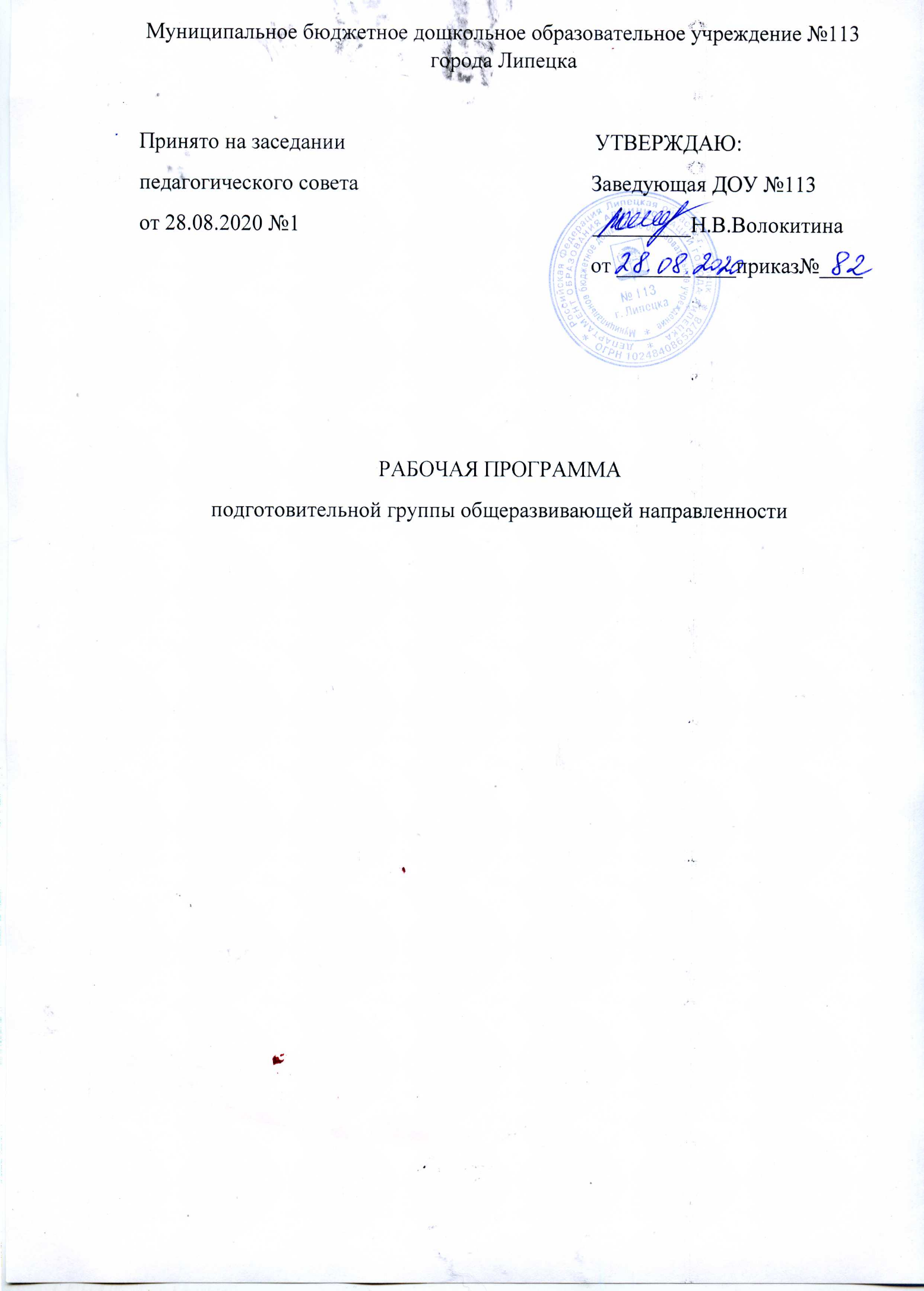 Целевой раздел1.1. Обязательная часть1.1.1. Пояснительная запискаРабочая программа по развитию детей второй младшей группы Муниципального бюджетного дошкольного образовательного учреждения №113 г. Липецка (далее Программа) разработана в соответствии с ООП ДОУ№113 г.Липецка, в соответствии с ФГОС ДО.Программа обеспечивает разностороннее развитие детей в возрасте от 3 до 4 лет с учётом их возрастных и индивидуальных особенностей по основным направлениям - физическому, социально-коммуникативному, познавательному, речевому и художественно – эстетическому.Реализуемая Программа строится на принципе личностно–развивающего и гуманистического характера взаимодействия взрослого с детьми.Данная Программа разработана в соответствии со следующими нормативными документами:1.Федеральный Закон «Об образовании в РФ»  29 декабря . № 273-ФЗ.2.Постановление от 15 мая 2013г. № 26 «Санитарно -эпидемиологические требования к устройству содержания и организации режима работы дошкольных образовательных организаций».3.Приказ Министерства образования и науки РФ от 17 октября 2013г.   № 1155 «Об утверждении федерального государственного образовательного стандарта дошкольного образования».4.Приказ Министерства образования и науки РФ от 30 августа 2013г.  №1014 «Об утверждении порядка и осуществления образовательной деятельности по основным общеобразовательным программам дошкольного образования».5.Основная образовательная программа дошкольной образовательной организации.6.Устав ДОО.Цели и задачи реализации ПрограммыПрограмма реализуется на государственном языке Российской Федерации – русском языке.            Цель Программы: обеспечивать развитие личности детей дошкольного возраста в различных видах общения и деятельности с учетом их возрастных, индивидуальных психологических и физиологических особенностей в соответствии с ФГОС дошкольного образования и направлена на решение следующих задач:1. Забота о здоровье, эмоциональном благополучии и своевременном развитии каждого ребенка.2. Создание в группе атмосферы гуманного и доброжелательного отношения ко всем воспитанникам, что позволяет растить их общительными, добрыми, любознательными, инициативными, стремящимися к самостоятельности и творчеству.3. Максимальное использование разнообразных видов детской деятельности, их интеграция в целях повышения эффективности воспитательно-образовательного процесса.4. Творческая организация (креативность) воспитательно-образовательного процесса.5. Вариативность использования образовательного материала, позволяющего развивать творчество в соответствии с интересами и наклонностями каждого ребенка.6. Уважительное отношение к результатам детского творчества.7. Единство подходов к воспитанию детей в условиях дошкольного образовательного учреждения и семьи.8. Соблюдение в работе детского сада и начальной школы преемственности, исключающей умственные и физические перегрузки в содержании образования детей дошкольного возраста, обеспечивая отсутствие давления предметного обучения.1.1.3. Принципы и подходы к формированию ПрограммыОсновными подходами к реализации Программы являются культурно-исторический и системно-деятельностный подходы к развитию личности ребенка.         Программа сформирована в соответствии с принципами Федерального государственного образовательного стандарта дошкольного образования:1) полноценное проживание ребёнком всех этапов детства (младенческого, раннего и дошкольного возраста), обогащение (амплификация) детского развития;2) построение образовательной деятельности на основе индивидуальных особенностей каждого ребенка, при котором сам ребенок становится активным в выборе содержания своего образования, становится субъектом образования (далее - индивидуализация дошкольного образования);3) содействие и сотрудничество детей и взрослых, признание ребенка полноценным участником (субъектом) образовательных отношений;4) поддержка инициативы детей в различных видах деятельности;5) сотрудничество Организации с семьёй приобщение детей к социокультурным нормам, традициям семьи, общества и государства;6) формирование познавательных интересов и познавательных действий ребенка в различных видах деятельности;7) возрастная адекватность дошкольного образования (соответствие условий, требований, методов возрасту и особенностям развития);8) учёт этнокультурной ситуации развития детей.9) обеспечение преемственности дошкольного общего  и  начального общего образования.Программа определяет примерное содержание образовательных областей с учетом возрастных и индивидуальных особенностей детей в различных видах деятельности, таких как:- ряд видов деятельности, таких как игровая, включая сюжетно-ролевую игру, игру с правилами и другие виды игры,-коммуникативная (общение и взаимодействие со взрослыми и сверстниками).-познавательно-исследовательская (исследования объектов окружающего мира и экспериментирования с ними),- а также восприятие художественной литературы и фольклора,- самообслуживание и элементарный бытовой труд (в помещении и на улице),- конструирование из разного материала, включая конструкторы, модули, бумагу, природный и иной материал.-изобразительная (рисование, лепка, аппликация),-музыкальная (восприятие и понимание смысла музыкальных произведений, пение, музыкально-ритмически с движения, игры на детских музыкальных инструментах)- и двигательная (овладение основными движениями) формы активности ребенка.Продолжительность непрерывной непосредственно образовательной деятельности для детей от 6 до 8 лет - не более 30 минут.В середине времени, отведенного на непрерывную образовательную деятельность, проводят физкультурные минутки. Перерывы между периодами непрерывной образовательной деятельности - не менее 10 минут.  1.1.4. Возрастные особенности детей 6-8 летВ сюжетно-ролевых играх дети подготовительной к школе группы начинают осваивать сложные взаимодействия людей, отражающие характерные значимые жизненные ситуации, например, свадьбу, рождение ребенка, болезнь, трудоустройство и т. д.Игровые действия детей становятся более сложными, обретают особый смысл, который не всегда открывается взрослому. Игровое пространство усложняется. В нем может быть несколько центров, каждый из которых поддерживает свою сюжетную линию. При этом дети способны отслеживать поведение партнеров по всему игровому пространству и менять свое поведение в зависимости от места в нем. Так, ребенок уже обращается к продавцу не просто как покупатель, а как покупатель-мама или покупатель-шофер и т. п. Исполнение роли акцентируется не только самой ролью, но и тем, в какой части игрового пространства эта роль воспроизводится. Например, исполняя роль водителя автобуса, ребенок командует пассажирами и подчиняется инспектору ГИБДД. Если логика игры требует появления новой роли, то ребенок может по ходу игры взять на себя новую роль, сохранив при этом роль, взятую ранее. Дети могут комментировать исполнение роли тем или иным участником игры.Образы из окружающей жизни и литературных произведений, передаваемые детьми в изобразительной деятельности, становятся сложнее. Рисунки приобретают более детализированный характер, обогащается их цветовая гамма. Более явными становятся различия между рисунками мальчиков и девочек. Мальчики охотно изображают технику, космос, военные действия и т. п. Девочки обычно рисуют женские образы: принцесс, балерин, моделей и т. д. Часто встречаются и бытовые сюжеты: мама и дочка, комната и т. д. Изображение человека становится еще более детализированным и пропорциональным. Появляются пальцы на руках, глаза, рот, нос, брови, подбородок. Одежда может быть украшена различными деталями. При правильном педагогическом подходе у дошкольников формируются художественно-творческие способности в изобразительной деятельности. К подготовительной к школе группе дети в значительной степени осваивают конструирование из строительного материала. Они свободно владеют обобщенными способами анализа как изображений, так и построек; не только анализируют основные конструктивные особенности различных деталей, но и определяют их форму на основе сходства со знакомыми им объемными предметами. Свободные постройки становятся симметричными и пропорциональными, их строительство осуществляется на основе зрительной ориентировки. Дети быстро и правильно подбирают необходимый материал. Они достаточно точно представляют себе последовательность, в которой будет осуществляться постройка, и материал, который понадобится для ее выполнения; способны выполнять различные по степени сложности постройки как по собственному замыслу, так и по условиям. В этом возрасте дети уже могут освоить сложные формы сложения из листа бумаги и придумывать собственные, но этому их нужно специально обучать. Данный вид деятельности не просто доступен детям — он важен для углубления их пространственных представлений.Усложняется конструирование из природного материала. Дошкольникам уже доступны целостные композиции по предварительному замыслу, которые могут передавать сложные отношения, включать фигуры людей и животных.У детей продолжает развиваться восприятие, однако они не всегда могут одновременно учитывать несколько различных признаков. Развивается образное мышление, однако воспроизведение метрических отношений затруднено. Это легко проверить, предложив детям воспроизвести на листе бумаги образец, на котором нарисованы девять точек, расположенных не на одной прямой. Как правило, дети не воспроизводят метрические отношения между точками: при наложении рисунков друг на друга точки детского рисунка не совпадают с точками образца.Продолжают развиваться навыки обобщения и рассуждения, но они в значительной степени ограничиваются наглядными признаками ситуации.Продолжает развиваться воображение, однако часто приходится констатировать снижение развития воображения в этом возрасте в сравнении со старшей группой. Это можно объяснить различными влияниями, в том числе и средств массовой информации, приводящими к стереотипности детских образов.Продолжает развиваться внимание дошкольников, оно становится произвольным. В некоторых видах деятельности время произвольного сосредоточения достигает 30 минут.У дошкольников продолжает развиваться речь: ее звуковая сторона, грамматический строй, лексика. Развивается связная речь. В высказываниях детей отражаются как расширяющийся словарь, так и характер обобщений, формирующихся в этом возрасте. Дети начинают активно употреблять обобщающие существительные, синонимы, антонимы, прилагательные и т. д.В результате правильно организованной образовательной работы у детей развиваются диалогическая и некоторые виды монологической речи. В подготовительной к школе группе завершается дошкольный возраст. Его основные достижения связаны с освоением мира вещей как предметов человеческой культуры; освоением форм позитивного общения с людьми; развитием половой идентификации, формированием позиции школьника. К концу дошкольного возраста ребенок обладает высоким уровнем познавательного и личностного развития, что позволяет ему в дальнейшем успешно учиться в школе. Планируемые результаты освоения Программы, как целевые ориентиры дошкольного образования1.1.5.1 Индивидуальная образовательная траектория развития детейИндивидуальный образовательный маршрут определяется образовательными потребностями, индивидуальными способностями и возможностями воспитанника (уровнем готовности к освоению программы), с учётом принципов дифференцированного обучения, личностного подхода, развития одарённостей, способностей. Для успешного усвоения детьми Программы разрабатываются индивидуальные образовательные маршруты и определяется целенаправленно проектируемая дифференцированная образовательная деятельность. Индивидуальный образовательный маршрут определяется образовательными потребностями,  индивидуальными способностями и возможностями воспитанника (уровень готовности к освоению программы). Индивидуальные образовательные маршруты разрабатываются:-  для детей,  не усваивающих основную общеобразовательную программу дошкольного образования; - для одаренных детей;-для детей-инвалидов.Условия реализации индивидуального маршрута (учебного плана):- должны соответствовать условиям реализации основной образовательной программы дошкольного образования,  установленным ФГОС.1.1.5.2. Планируемые результаты, прогнозируемые относительно возрастных особенностей детей второй младшей группыЧасть, формируемая участниками образовательного процесса1.2.1. Цели и задачи ПрограммыЧасть программы, формируемая участниками образовательных отношений, составлена с учётом образовательных потребностей, интересов и мотивов детей, членов их семей и педагогов; расширяет и углубляет содержание образовательных областей обязательной части Программы, раскрывает виды деятельности, методики, формы организации образовательной работы на основе учебно-методического пособия  «Математика от трех до семи» З.А.Михайловой. Эта часть программы рассчитана на дошкольников со второй младшей до подготовительной группы включительно (на четыре года).Цель использования данного пособия в работе состоит в углублении  образовательной области «Познавательное развитие», той её части, которая направлена на математическое развитие детей дошкольного возраста.Для реализации цели используются следующие задачи: Способствовать развитию у детей самостоятельности, инициативности, творческих проявлений в условиях активного участия их в поиске и проверке эффективности игрового действия, нового, неизвестного им способа подхода к решению познавательных задач.Развивать у детей познавательные способности: умение устанавливать связи и зависимости между действием и получаемым результатом, обосновывать логику перехода к следующему действию, выражать в речи результаты практических и умственных действий и пр.С детьми старшего дошкольного возраста жизни педагог решает следующие задачи:- развивать интерес к решению познавательных, творческих задач, к разнообразной интеллектуальной деятельности;- развивать образное и логическое мышления, умения воспринимать и отображать, сравнивать, обобщать, классифицировать, видоизменять и т.д.;- развивать произвольное внимание; умение использовать приемы мнемотехники;-развивать способности к установлению математических связей, закономерностей, порядок следования, взаимосвязи арифметических действий, знаков и символов, отношений между частями целого, чисел, измерения и др.;- развивать стремление к творческому процессу познания и выполнению строгих действий по алгоритму, самовыражению в активной, интересной, содержательной деятельности.1.2.2. Планируемые результаты работы в старшей  группе по пособию З.А.Михайловой «Математика от трех до семи»2. Содержательный раздел2.1. Обязательная частьОбъём регламентированной образовательной нагрузки в подготовительной группе2.1.1 Описание образовательной деятельности в соответствии с направлениями развития ребенка2.1.1.1. Содержание психолого-педагогической работы в области «Социально-коммуникативное развитие»:Социализация, развитие общения, нравственное воспитаниеВоспитывать дружеские взаимоотношения между детьми, развивать умение самостоятельно объединяться для совместной игры и труда, заниматься самостоятельно выбранным делом, договариваться, помогать друг другу.Воспитывать организованность, дисциплинированность, коллективизм, уважение к старшим.Воспитывать заботливое отношение к малышам, пожилым людям; учить помогать им.Формировать такие качества, как сочувствие, отзывчивость, справедливость, скромность.Развивать волевые качества: умение ограничивать свои желания, выполнять установленные нормы поведения, в своих поступках следовать положительному примеру.Воспитывать уважительное отношение к окружающим. Формировать умение слушать собеседника, не перебивать без надобности. Формировать умение спокойно отстаивать свое мнение.Обогащать словарь формулами словесной вежливости (приветствие, прощание, просьбы, извинения).Расширять представления детей об их обязанностях, прежде всего в связи с подготовкой к школе. Формировать интерес к учебной деятельности и желание учиться в школе.Ребенок в семье и сообществе,патриотическое воспитаниеОбраз Я.Развивать представление о временной перспективе личности, об изменении позиции человека с возрастом (ребенок посещает детский сад, школьник учится, взрослый работает, пожилой человек передает свой опыт другим поколениям). Углублять представления ребенка о себе в прошлом, настоящем и будущем.Закреплять традиционные гендерные представления, продолжать развивать в мальчиках и девочках качества, свойственные их полу.Семья.Расширять представления детей об истории семьи в контексте истории родной страны (роль каждого поколения в разные периоды истории страны). Рассказывать детям о воинских наградах дедушек, бабушек, родителей.Закреплять знание домашнего адреса и телефона, имен и отчеств родителей, их профессий.Детский сад.Продолжать расширять представления о ближайшей окружающей среде (оформление помещений, участка детского сада, парка, сквера). Учить детей выделять радующие глаз компоненты окружающей среды (окраска стен, мебель, оформление участка и т. п.).Привлекать детей к созданию развивающей среды дошкольного учреждения (мини-музеев, выставок, библиотеки, конструкторских мастерских и др.); формировать умение эстетически оценивать окружающую среду, высказывать оценочные суждения, обосновывать свое мнение.Формировать у детей представления о себе как об активном члене коллектива: через участие в проектной деятельности, охватывающей детей младших возрастных групп и родителей; посильном участии в жизни дошкольного учреждения (адаптация младших дошкольников, подготовка к праздникам, выступлениям, соревнованиям в детском саду и за его пределами и др.).Родная страна.Расширять представления о родном крае. Продолжать знакомить с достопримечательностями региона, в котором живут дети.Нa основе расширения знаний об окружающем воспитывать патриотические и интернациональные чувства, любовь к Родине. Углублять и уточнять представления о Родине — России. Поощрять интерес детей к событиям, происходящим в стране, воспитывать чувство гордости за ее достижения. Закреплять знания о флаге, гербе и гимне России (гимн исполняется во время праздника или другого торжественного события; когда звучит гимн, все встают, а мужчины и мальчики снимают головные уборы).Развивать представления о том, что Российская Федерация (Россия) — огромная, многонациональная страна.Воспитывать уважение к людям разных национальностей и их обычаям.Расширять представления о Москве — главном городе, столице России.Расширять знания о государственных праздниках. Рассказывать детям о Ю. А. Гагарине и других героях космоса.Углублять знания о Российской армии. Воспитывать уважение к защитникам Отечества, к памяти павших бойцов (возлагать с детьми цветы к обелискам, памятникам и т. д.).Самообслуживание, самостоятельность, трудовое воспитаниеКультурно-гигиенические навыки.Воспитывать привычку быстро и правильно умываться, насухо вытираться, пользуясь индивидуальным полотенцем, правильно чистить зубы, полоскать рот после еды, пользоваться носовым платком и расческой.Закреплять умения детей аккуратно пользоваться столовыми приборами; правильно вести себя за столом; обращаться с просьбой, благодарить.Закреплять умение следить за чистотой одежды и обуви, замечать и устранять непорядок в своем внешнем виде, тактично сообщать товарищу о необходимости что-то поправить в костюме, прическе.Самообслуживание.Закреплять умение самостоятельно и быстро одеваться и раздеваться, складывать в шкаф одежду, ставить на место обувь, сушить при необходимости мокрые вещи, ухаживать за обувью (мыть, протирать, чистить).Закреплять умение самостоятельно, быстро и аккуратно убирать за собой постель после сна.Закреплять умение самостоятельно и своевременно готовить материалы и пособия к занятию, без напоминания убирать свое рабочее место.Общественно-полезный труд.Продолжать формировать трудовые умения и навыки, воспитывать трудолюбие. Приучать детей старательно, аккуратно выполнять поручения, беречь материалы и предметы, убирать их на место после работы.Воспитывать желание участвовать в совместной трудовой деятельности наравне со всеми, стремление быть полезными окружающим, радоваться результатам коллективного труда. Развивать умение самостоятельно объединяться для совместной игры и труда, оказывать друг другу помощь.Закреплять умение планировать трудовую деятельность, отбирать необходимые материалы, делать несложные заготовки.Продолжать учить детей поддерживать порядок в группе и на участке: протирать и мыть игрушки, строительный материал, вместе с воспитателем ремонтировать книги, игрушки (в том числе книги и игрушки воспитанников младших групп детского сада).Продолжать учить самостоятельно наводить порядок на участке детского сада: подметать и очищать дорожки от мусора, зимой — от снега, поливать песок в песочнице; украшать участок к праздникам.Приучать детей добросовестно выполнять обязанности дежурных по столовой: полностью сервировать столы и вытирать их после еды, подметать пол.Прививать интерес к учебной деятельности и желание учиться в школе.Формировать навыки учебной деятельности (умение внимательно слушать воспитателя, действовать по предложенному им плану, а также самостоятельно планировать свои действия, выполнять поставленную задачу, правильно оценивать результаты своей деятельности).Труд в природе.Закреплять умение самостоятельно и ответственно выполнять обязанности дежурного в уголке природы: поливать комнатные растения, рыхлить почву, и т. п.Прививать детям интерес к труду в природе, привлекать их к посильному участию: осенью — к уборке овощей с огорода, сбору семян, выкапыванию луковиц, клубней цветов, перекапыванию грядок, пересаживанию цветущих растений из грунта в уголок природы; зимой — к сгребанию снега к стволам деревьев и кустарникам, посадке корнеплодов, выращиванию с помощью воспитателя цветов к праздникам; весной — к перекапыванию земли на огороде и в цветнике, к посеву семян (овощей, цветов), высадке рассады; летом — к участию в рыхлении почвы, прополке и окучивании, поливе грядок и клумб.Уважение к труду взрослых.Расширять представления о труде взрослых, о значении их труда для общества. Воспитывать уважение к людям труда. Продолжать знакомить детей с профессиями, связанными со спецификой родного города (поселка).Развивать интерес к различным профессиям, в частности к профессиям родителей и месту их работы.Формирование основ безопасностиБезопасное поведение в природе.Формировать основы экологической культуры.Продолжать знакомить с правилами поведения на природе.Знакомить с Красной книгой, с отдельными представителями животного и растительного мира, занесенными в нее.Уточнять и расширять представления о таких явлениях природы, как гроза, гром, молния, радуга, ураган, знакомить с правилами поведения человека в этих условиях.Безопасность на дорогах.Систематизировать знания детей об устройстве улицы, о дорожном движении. Знакомить с понятиями «площадь», «бульвар», «проспект».Продолжать знакомить с дорожными знаками — предупреждающими, запрещающими и информационно-указательными.Подводить детей к осознанию необходимости соблюдать правила дорожного движения.Расширять представления детей о работе ГИБДД.Воспитывать культуру поведения на улице и в общественном транспорте.Развивать свободную ориентировку в пределах ближайшей к детскому саду местности. Формировать умение находить дорогу из дома в детский сад на схеме местности.Безопасность собственной жизнедеятельности.Формировать представления о том, что полезные и необходимые бытовые предметы при неумелом обращении могут причинить вред и стать причиной беды (электроприборы, газовая плита, инструменты и бытовые предметы). Закреплять правила безопасного обращения с бытовыми предметами.Закреплять правила безопасного поведения во время игр в разное время года (купание в водоемах, катание на велосипеде, катание на санках, коньках, лыжах и др.).Подвести детей к пониманию необходимости соблюдать меры предосторожности, учить оценивать свои возможности по преодолению опасности.Формировать у детей навыки поведения в ситуациях: «Один дома»,«Потерялся», «Заблудился». Формировать умение обращаться за помощью к взрослым.Расширять знания детей о работе МЧС, пожарной службы, службе скорой помощи. Уточнять знания о работе пожарных, правилах поведения при пожаре. Закреплять знания о том, что в случае необходимости взрослые звонят по телефонам «01», «02», «03».Закреплять умение называть свое имя, фамилию, возраст, домашнийадрес, телефонПерспективно-тематическое планирование регламентированной образовательной деятельности образовательной области «Социально-коммуникативное развитие»Труд человекаСамообслуживаниеХозяйственно-бытовой трудТруд в природеБезопасность2.1.1.2. Содержание психолого- педагогической работы образовательной области «Познавательное развитие»:Развитие познавательно- исследовательской деятельности Первичные представления об объектах окружающего мира. Продолжать расширять и уточнять представления детей о предметном мире; о простейших связях между предметами ближайшего окружения.Углублять представления о существенных характеристиках предметов, о свойствах и качествах различных материалов. Расширять представления о качестве поверхности предметов и объектов.Учить применять разнообразные способы обследования предметов (наложение, приложение, сравнение по количеству и т. д.).Развивать познавательно-исследовательский интерес, показывая занимательные опыты, фокусы; привлекать к простейшим экспериментам и наблюдениям.Сенсорное развитие. Развивать зрение, слух, обоняние, осязание, вкус, сенсомоторные способности.Совершенствовать координацию руки и глаза; развивать мелкую моторику рук в разнообразных видах деятельности.Развивать умение созерцать предметы, явления (всматриваться, вслушиваться), направляя внимание на более тонкое различение их качеств.Учить выделять в процессе восприятия несколько качеств предметов; сравнивать предметы по форме, величине, строению, положению в  пространстве, цвету; выделять характерные детали, красивые сочетания  цветов и оттенков, различные звуки (музыкальные, природные и др.). Развивать умение классифицировать предметы по общим качествам  (форме, величине, строению, цвету). Закреплять знания детей о хроматических и ахроматических цветах. Проектная деятельность. Развивать проектную деятельность всех типов (исследовательскую, творческую, нормативную). В исследовательской проектной деятельности формировать умение уделять внимание анализу эффективности источников информации. Поощрять обсуждение проекта в кругу сверстников. Содействовать творческой проектной деятельности индивидуального и группового характера. В работе над нормативными проектами поощрять обсуждение детьми соответствующих этим проектам ситуаций и отрицательных последствий, которые могут возникнуть при нарушении установленных норм. Помогать детям в символическом отображении ситуации, проживании ее основных смыслов и выражении их в образной форме.Дидактические игры. Продолжать учить детей играть в различные дидактические игры (лото, мозаика, бирюльки и др.). Развивать умение организовывать игры, исполнять роль ведущего.Учить согласовывать свои действия с действиями ведущего и других участников игры. Развивать в игре сообразительность, умение самостоятельно решать поставленную задачу.Привлекать детей к созданию некоторых дидактических игр («Шумелки», «Шуршалки» и т. д.). Развивать и закреплять сенсорные способности.Содействовать проявлению и развитию в игре необходимых для подготовки к школе качеств: произвольного поведения, ассоциативно-образного и логического мышления, воображения, познавательной активности. Приобщение к социокультурным ценностямРасширять и уточнять представления детей о предметном мире.Формировать представления о предметах, облегчающих труд людей  на производстве.Обогащать представления о видах транспорта (наземный, подземный, воздушный, водный).Продолжать знакомить с библиотеками, музеями.Углублять представления детей о дальнейшем обучении, формировать элементарные знания о специфике школы, колледжа, вуза (по возможности посетить школу, познакомиться с учителями и учениками и т. д.). Расширять осведомленность детей в сферах человеческой деятельности (наука, искусство, производство и сфера услуг, сельское хозяйство), представления об их значимости для жизни ребенка, его семьи, детского сада и общества в целом. Через экспериментирование и практическую деятельность дать детям возможность познакомиться с элементами профессиональной деятельности в каждой из перечисленных областей (провести и объяснить простейшие эксперименты с водой, воздухом, магнитом; создать коллективное панно или рисунок, приготовить что-либо; помочь собрать на прогулку младшую группу; вырастить съедобное растение, ухаживать за домашними животными). Расширять представления об элементах экономики (деньги, их история, значение для общества, бюджет семьи, разные уровни обеспеченности людей, необходимость помощи менее обеспеченным людям, благотворительность).Формировать элементарные представления об эволюции Земли (возникновение Земли, эволюция растительного и животного мира), месте человека в природном и социальном мире, происхождении и биологической обоснованности различных рас. Формировать элементарные представления об истории человечества через знакомство с произведениями искусства (живопись, скульптура, мифы и легенды народов мира), игру и продуктивные виды деятельности.Рассказывать детям о том, что Земля — наш общий дом, на Земле много разных стран; о том, как важно жить в мире со всеми народами, знать и уважать их культуру, обычаи и традиции.Расширять представления о своей принадлежности к человеческому сообществу, о детстве ребят в других странах, о правах детей в мире (Декларация прав ребенка), об отечественных и международных организациях, занимающихся соблюдением прав ребенка (органы опеки, ЮНЕСКО и др.). Формировать элементарные представления о свободе личности как достижении человечества. Формирование элементарных математических представленийКоличество и счет. Развивать общие представления о множестве: умение формировать множества по заданным основаниям, видеть составные части множества, в которых предметы отличаются определенными признаками. Упражнять в объединении, дополнении множеств, удалении из множества части или отдельных его частей. Устанавливать отношения между отдельными частями множества, а также целым множеством и каждой его частью на основе счета, составления пар предметов или соединения предметов стрелками.Совершенствовать навыки количественного и порядкового счета в пределах 10. Познакомить со счетом в пределах 20 без операций над числами. Знакомить с числами второго десятка.Закреплять понимание отношений между числами натурального ряда (7 больше 6 на 1, а 6 меньше 7 на 1), умение увеличивать и уменьшать каждое число на 1 (в пределах 10).Учить называть числа в прямом и обратном порядке (устный счет), последующее и предыдущее число к названному или обозначенному цифрой, определять пропущенное число.Знакомить с составом чисел в пределах 10.Учить раскладывать число на два меньших и составлять из двух меньших большее (в пределах 10, на наглядной основе).Познакомить с монетами достоинством 1, 5, 10 копеек, 1, 2, 5, 10 рублей (различение, набор и размен монет).Учить на наглядной основе составлять и решать простые арифметические задачи на сложение (к большему прибавляется меньшее) и на вычитание (вычитаемое меньше остатка); при решении задач пользоваться знаками действий: плюс (+), минус (–) и знаком отношения равно (=).Величина.Учить считать по заданной мере, когда за единицу счета принимается не один, а несколько предметов или часть предмета. Делить предмет на 2–8 и более равных частей путем сгибания предмета (бумаги, ткани и др.), а также используя условную меру; правильно обозначать части целого (половина, одна часть из двух (одна вторая), две части из четырех (две четвертых) и т. д.); устанавливать соотношение целого и части, размера частей; находить части целого и целое по известным частям.Формировать у детей первоначальные измерительные умения. Учить измерять длину, ширину, высоту предметов (отрезки прямых линий) с помощью условной меры (бумаги в клетку).Учить детей измерять объем жидких и сыпучих веществ с помощью условной меры. Дать представления о весе предметов и способах его измерения. Сравнивать вес предметов (тяжелее — легче) путем взвешивания их на ладонях. Познакомить с весами.Развивать представление о том, что результат измерения (длины, веса, объема предметов) зависит от величины условной меры.Форма. Уточнить знание известных геометрических фигур, их элементов (вершины, углы, стороны) и некоторых их свойств.Дать представление о многоугольнике (на примере треугольника и четырехугольника), о прямой линии, отрезке прямой*.Учить распознавать фигуры независимо от их пространственного положения, изображать, располагать на плоскости, упорядочивать по размерам, классифицировать, группировать по цвету, форме, размерам.Моделировать геометрические фигуры; составлять из нескольких треугольников один многоугольник, из нескольких маленьких квадратов — один большой прямоугольник; из частей круга — круг, из четырех отрезков — четырехугольник, из двух коротких отрезков — один длинный и т. д.; конструировать фигуры по словесному описанию и перечислению их характерных свойств; составлять тематические композиции из фигур по собственному замыслу.Анализировать форму предметов в целом и отдельных их частей; воссоздавать сложные по форме предметы из отдельных частей по контурным образцам, по описанию, представлению.Ориентировка в пространстве. Учить детей ориентироваться на ограниченной территории (лист бумаги, учебная доска, страница тетради, книги и т. д.); располагать предметы и их изображения в указанном направлении, отражать в речи их пространственное расположение (вверху, внизу, выше, ниже, слева, справа, левее, правее, в левом верхнем (правом нижнем) углу, перед, за, между, рядом и др.).Познакомить с планом, схемой, маршрутом, картой. Развивать способность к моделированию пространственных отношений между объектами в виде рисунка, плана, схемы. Учить «читать» простейшую графическую информацию, обозначающую пространственные отношения объектов и направление их движения в пространстве: слева направо, справа налево, снизу вверх, сверху вниз; самостоятельно передвигаться в пространстве, ориентируясь на условные обозначения (знаки и символы).Ориентировка во времени. Дать детям элементарные представления о времени: его текучести, периодичности, необратимости, последовательности всех дней недели, месяцев, времен года.Учить пользоваться в речи понятиями: «сначала», «потом», «до»,  «после», «раньше», «позже», «в одно и то же время». Развивать «чувство времени», умение беречь время, регулировать свою деятельность в соответствии со временем; различать длительность отдельных временных интервалов (1 минута, 10 минут, 1 час). Учить определять время по часам с точностью до 1 часа.Ознакомление с миром природыРасширять и уточнять представления детей о деревьях, кустарниках,  травянистых растениях; растениях луга, сада, леса.Конкретизировать представления детей об условиях жизни комнатных растений. Знакомить со способами их вегетативного размножения (черенками, листьями, усами). Учить устанавливать связи между состоянием растения и условиями окружающей среды. Знакомить с лекарственными растениями (подорожник, крапива и др.).Расширять и систематизировать знания о домашних, зимующих и перелетных птицах; домашних животных и обитателях уголка природы.Продолжать знакомить детей с дикими животными. Расширять представления об особенностях приспособления животных к окружающей  среде.Расширять знания детей о млекопитающих, земноводных и пресмыкающихся. Знакомить с некоторыми формами защиты земноводных и пресмыкающихся от врагов (например, уж отпугивает врагов шипением и т.п.).Расширять представления о насекомых. Знакомить с особенностями их жизни (муравьи, пчелы, осы живут большими семьями, муравьи — в муравейниках, пчелы — в дуплах, ульях).Учить различать по внешнему виду и правильно называть бабочек (капустница, крапивница, павлиний глаз и др.) и жуков (божья коровка, жужелица и др.). Учить сравнивать насекомых по способу передвижения (летают, прыгают, ползают).Развивать интерес к родному краю. Воспитывать уважение к труду сельских жителей (земледельцев, механизаторов, лесничих и др.). Учить обобщать и систематизировать представления о временах года. Формировать представления о переходе веществ из твердого состояния в жидкое и наоборот. Наблюдать такие явления природы, как иней, град, туман, дождь.Закреплять умение передавать свое отношение к природе в рассказах и продуктивных видах деятельности.Объяснить детям, что в природе все взаимосвязано. Учить устанавливать причинно-следственные связи между природными явлениями (если исчезнут насекомые — опылители растений, то растения не дадут семян и др.).Подвести детей к пониманию того, что жизнь человека на Земле во многом зависит от окружающей среды: чистые воздух, вода, лес, почва благоприятно сказываются на здоровье и жизни человека.Закреплять умение правильно вести себя в природе (не ломать кустов и ветвей деревьев, не оставлять мусор, не разрушать муравейники и др.).Оформлять альбомы о временах года: подбирать картинки, фотографии, детские рисунки и рассказы.Сезонные наблюденияОсень.Закреплять знания детей о том, что сентябрь первый осенний месяц. Учить замечать приметы осени (похолодало; земля от заморозков стала твердой; заледенели лужи; листопад; иней на почве).Показать обрезку кустарников, рассказать, для чего это делают. Привлекать к высаживанию садовых растений (настурция, астры) в горшки.Учить собирать природный материал (семена, шишки, желуди, листья) для изготовления поделок.Зима.Обогащать представления детей о сезонных изменениях в природе (самые короткие дни и длинные ночи, холодно, мороз, гололед и т. д.).Обращать внимание детей на то, что на некоторых деревьях долго  сохраняются плоды (на рябине, ели и т. д.). Объяснить, что это корм для птиц.Учить определять свойства снега (холодный, пушистый, рассыпается, липкий и др.; из влажного тяжелого снега лучше делать постройки).Учить детей замечать, что в феврале погода меняется (то светит солнце, то дует ветер, то идет снег, на крышах домов появляются сосульки).Рассказать, что 22 декабря — самый короткий день в году.Привлекать к посадке семян овса для птиц.Весна. Расширять представления дошкольников о весенних изменениях в природе (чаще светит солнце, зацветают подснежники; распускаются почки на деревьях и кустарниках, начинается ледоход; пробуждаются травяные лягушки, жабы, ящерицы; птицы вьют гнезда; вылетают бабочки-крапивницы; появляются муравьи).Познакомить с термометром (столбик с ртутью может быстро подниматься и опускаться, в зависимости от того, где он находится — в тени или на солнце).Наблюдать, как высаживают, обрезают деревья и кустарники.Учить замечать изменения в уголке природы (комнатные растения начинают давать новые листочки, зацветают и т. д.); пересаживать комнатные растения, в том числе способом черенкования. Учить детей выращивать цветы (тюльпаны) к Международному женскому дню.Знакомить детей с народными приметами: «Длинные сосульки — к долгой весне», «Если весной летит много паутины, лето будет жаркое» и т. п.Лето. Уточнять представления детей об изменениях, происходящих в природе (самые длинные дни и короткие ночи, тепло, жарко; бывают ливневые дожди, грозы, радуга).Объяснить, что летом наиболее благоприятные условия для роста растений: растут, цветут и плодоносят.Знакомить с народными приметами: «Радуга от дождя стоит долго — к ненастью, скоро исчезнет — к ясной погоде», «Вечером комары летают густым роем — быть теплу», «Появились опята — лето кончилось». Рассказать о том, что 22 июня — день летнего солнцестояния (самый долгий день в году: с этого дня ночь удлиняется, а день идет на убыль).Знакомить с трудом людей на полях, в садах и огородах. Воспитывать желание помогать взрослым.Перспективно-тематическое планирование регламентированной образовательной деятельности образовательной области «Познавательное развитие»ФЦКМФормирование элементарных математических представлений (ФЭМП)Содержание психолого-педагогической работы образовательной области «Речевое развитие»:Развивающая речевая среда. Приучать детей — будущих школьников — проявлять инициативу с целью получения новых знаний.Совершенствовать речь как средство общения.Выяснять, что дети хотели бы увидеть своими глазами, о чем хотели бы узнать, в какие настольные и интеллектуальные игры хотели бы научиться играть, какие мультфильмы готовы смотреть повторно и почему, какие рассказы (о чем) предпочитают слушать и т. п. Опираясь на опыт детей и учитывая их предпочтения, подбирать наглядные материалы для самостоятельного восприятия с последующим обсуждением с воспитателем и сверстниками. Уточнять высказывания детей, помогать им более точно характеризовать объект, ситуацию; учить высказывать предположения и делать простейшие выводы, излагать свои мысли понятно для окружающих. Продолжать формировать умение отстаивать свою точку зрения. Помогать осваивать формы речевого этикета.Продолжать содержательно, эмоционально рассказывать детям об интересных фактах и событиях. Приучать детей к самостоятельности суждений.Формирование словаря. Продолжать работу по обогащению бытового, природоведческого, обществоведческого словаря детей.Побуждать детей интересоваться смыслом слова. Совершенствовать умение использовать разные части речи в точном соответствии с их значением и целью высказывания. Помогать детям осваивать выразительные средства языка.Звуковая культура речи. Совершенствовать умение различать на слух и в произношении все звуки родного языка. Отрабатывать дикцию: учить детей внятно и отчетливо произносить слова и словосочетания с естественными интонациями.Совершенствовать фонематический слух: учить называть слова с определенным звуком, находить слова с этим звуком в предложении, определять место звука в слове.Отрабатывать интонационную выразительность речи.Грамматический строй речи. Продолжать упражнять детей в согласовании слов в предложении.Совершенствовать умение образовывать (по образцу) однокоренные слова, существительные с суффиксами, глаголы с приставками, прилагательные в сравнительной и превосходной степени.Помогать правильно строить сложноподчиненные предложения, использовать языковые средства для соединения их частей (чтобы, когда, потому что, если, если бы и т. д.).Связная речь. Продолжать совершенствовать диалогическую и монологическую формы речи.Формировать умение вести диалог между воспитателем и ребенком, между детьми; учить быть доброжелательными и корректными собеседниками, воспитывать культуру речевого общения.Продолжать учить содержательно и выразительно пересказывать литературные тексты, драматизировать ихСовершенствовать умение составлять рассказы о предметах, о содержании картины, по набору картинок с последовательно развивающимся действием. Помогать составлять план рассказа и придерживаться его.Развивать умение составлять рассказы из личного опыта. Продолжать совершенствовать умение сочинять короткие сказки на заданную тему.Подготовка к обучению грамоте. Дать представления о предложении (без грамматического определения).Упражнять в составлении предложений, членении простых предложений (без союзов и предлогов) на слова с указанием их последовательности.Учить детей делить двусложные и трехсложные слова с открытыми слогами (на-ша Ма-ша, ма-ли-на, бе-ре-за) на части. Учить составлять слова из слогов (устно).Учить выделять последовательность звуков в простых словах.Художественная литератураПродолжать развивать интерес детей к художественной литературе. Пополнять литературный багаж сказками, рассказами, стихотворениями, загадками, считалками, скороговорками.Воспитывать читателя, способного испытывать сострадание и сочувствие к героям книги, отождествлять себя с полюбившимся персонажем. Развивать у детей чувство юмора.Обращать внимание детей на выразительные средства (образные слова и выражения, эпитеты, сравнения); помогать почувствовать красоту и выразительность языка произведения; прививать чуткость к поэтическому слову.Продолжать совершенствовать художественно-речевые исполнительские навыки детей при чтении стихотворений, в драматизациях (эмоциональность исполнения, естественность поведения, умение интонацией, жестом, мимикой передать свое отношение к содержанию литературной фразы). Помогать детям объяснять основные различия между литературными жанрами: сказкой, рассказом, стихотворением.Продолжать знакомить детей с иллюстрациями известных художников.Перспективно-тематическое планирование образовательной области «Речевое развитие»Перспективно-тематическое планирование образовательной области «Речевое развитие» (подготовка к обучению грамоте)2.1.1.4. Содержание психолого-педагогической работы образовательной области «Художественно-эстетическое развитие»:Приобщение к искусствуРазвивать эстетическое восприятие, чувство ритма, художественный вкус, эстетическое отношение к окружающему, к искусству и художественной деятельности. Формировать интерес к классическому и народному искусству (музыке, изобразительному искусству, литературе, архитектуре).Формировать основы художественной культуры. Развивать интерес к искусству. Закреплять знания об искусстве как виде творческой деятельности людей, о видах искусства (декоративно-прикладное, изобразительное искусство, литература, музыка, архитектура, театр, танец, кино, цирк).Расширять знания детей об изобразительном искусстве, развивать художественное восприятие произведений изобразительного искусства. Продолжать знакомить детей с произведениями живописи: И. Шишкин («Рожь», «Утро в сосновом лесу»), И. Левитан («Золотая осень», «Март», «Весна. Большая вода»), А. Саврасов («Грачи прилетели»), А. Пластов («Полдень», «Летом», «Сенокос»), В. Васнецов («Аленушка», «Богатыри», «Иван-царевич на Сером волке») и др.Обогащать представления о скульптуре малых форм, выделяя образные средства выразительности (форму, пропорции, цвет, характерные детали, позы, движения и др.).Расширять представления о художниках — иллюстраторах детской книги (И. Билибин, Ю. Васнецов, В. Конашевич, В. Лебедев, Т. Маврина, Е. Чарушин и др.).Продолжать знакомить с народным декоративно-прикладным искусством (гжельская, хохломская, жостовская, мезенская роспись), с керамическими изделиями, народными игрушками.Продолжать знакомить с архитектурой, закреплять и обогащать знания детей о том, что существуют здания различного назначения (жилые дома, магазины, кинотеатры, детские сады, школы и др.).Развивать умение выделять сходство и различия архитектурных сооружений одинакового назначения. Формировать умение выделять одинаковые части конструкции и особенности деталей.Познакомить со спецификой храмовой архитектуры: купол, арки, аркатурный поясок по периметру здания, барабан (круглая часть под куполом) и т. д. Знакомить с архитектурой с опорой на региональные особенности местности, в которой живут дети. Рассказать детям о том, что, как и в каждом виде искусства, в архитектуре есть памятники, которые известны во всем мире: в России это Кремль, собор Василия Блаженного, Зимний дворец, Исаакиевский собор, Петергоф, памятники Золотого кольца и другие — в каждом городе свои.Развивать умения передавать в художественной деятельности образы архитектурных сооружений, сказочных построек. Поощрять стремление изображать детали построек (наличники, резной подзор по контуру крыши).Расширять представления детей о творческой деятельности, ее особенностях; формировать умение называть виды художественной деятельности, профессии деятелей искусства (художник, композитор, артист, танцор, певец, пианист, скрипач, режиссер, директор театра, архитектор и т. п).Развивать эстетические чувства, эмоции, переживания; умение самостоятельно создавать художественные образы в разных видах деятельности.Формировать представление о значении органов чувств человека для художественной деятельности, формировать умение соотносить органы чувств с видами искусства (музыку слушают, картины рассматривают, стихи читают и слушают и т. д.).Знакомить с историей и видами искусства; формировать умение различать народное и профессиональное искусство. Организовать посещение выставки, театра, музея, цирка (совместно с родителями).Расширять представления о разнообразии народного искусства, художественных промыслов (различные виды материалов, разные регионы страны и мира). Воспитывать интерес к искусству родного края; любовь и бережное отношение к произведениям искусства.Поощрять активное участие детей в художественной деятельности по собственному желанию и под руководством взрослого.Изобразительная деятельностьВызывать у детей интерес к действиям с карандашами, фломастерами, кистью, красками, глиной. Формировать у детей устойчивый интерес к изобразительной деятельности. Обогащать сенсорный опыт, включать в процесс ознакомления с предметами движения рук по предмету.Продолжать развивать образное эстетическое восприятие, образные представления, формировать эстетические суждения; учить аргументированно и развернуто оценивать изображения, созданные как самим ребенком, так и его сверстниками, обращая внимание на обязательность доброжелательного и уважительного отношения к работам товарищей.Формировать эстетическое отношение к предметам и явлениям окружающего мира, произведениям искусства, к художественно-творческой деятельности. Воспитывать самостоятельность; учить активно и творчески применять ранее усвоенные способы изображения в рисовании, лепке и аппликации, используя выразительные средства.Продолжать учить рисовать с натуры; развивать аналитические способности, умение сравнивать предметы между собой, выделять особенности каждого предмета; совершенствовать умение изображать предметы, передавая их форму, величину, строение, пропорции, цвет, композицию.Продолжать развивать коллективное творчество. Воспитывать стремление действовать согласованно, договариваться о том, кто какую часть работы будет выполнять, как отдельные изображения будут объединяться в общую картину.Формировать умение замечать недостатки своих работ и исправлять их; вносить дополнения для достижения большей выразительности создаваемого образа.Предметное рисование.Совершенствовать умение изображать предметы по памяти и с натуры; развивать наблюдательность, способность замечать характерные особенности предметов и передавать их средствами рисунка (форма, пропорции, расположение на листе бумаги).Совершенствовать технику изображения. Продолжать развивать свободу и одновременно точность движений руки под контролем зрения, их плавность, ритмичность. Расширять набор материалов, которые дети могут использовать в рисовании (гуашь, акварель, сухая и жирная пастель, сангина, угольный карандаш, гелевая ручка и др.). Предлагать соединять в одном рисунке разные материалы для создания выразительного образа. Учить новым способам работы с уже знакомыми материалами (например, рисовать акварелью по сырому слою); разным способам создания фона для изображаемой картины: при рисовании акварелью и гуашью — до создания основного изображения; при рисовании пастелью и цветными карандашами фон может быть подготовлен как в начале, так и по завершении основного изображения.Продолжать формировать умение свободно владеть карандашом при выполнении линейного рисунка, учить плавным поворотам руки при рисовании округлых линий, завитков в разном направлении (от веточки и от конца завитка к веточке, вертикально и горизонтально), учить осуществлять движение всей рукой при рисовании длинных линий, крупных форм, одними пальцами — при рисовании небольших форм и мелких деталей, коротких линий, штрихов, травки (хохлома), оживок (городец) и др.Учить видеть красоту созданного изображения и в передаче формы, плавности, слитности линий или их тонкости, изящности, ритмичности расположения линий и пятен, равномерности закрашивания рисунка; чувствовать плавные переходы оттенков цвета, получившиеся при равномерном закрашивании и регулировании нажима на карандаш.Развивать представление о разнообразии цветов и оттенков, опираясь на реальную окраску предметов, декоративную роспись, сказочные сюжеты; учить создавать цвета и оттенки.Постепенно подводить детей к обозначению цветов, например, включающих два оттенка (желто-зеленый, серо-голубой) или уподобленных природным (малиновый, персиковый и т. п.). Обращать их внимание на изменчивость цвета предметов (например, в процессе роста помидоры зеленые, а созревшие — красные). Учить замечать изменение цвета в природе в связи с изменением погоды (небо голубое в солнечный день и серое в пасмурный). Развивать цветовое восприятие в целях обогащения колористической гаммы рисунка.Учить детей различать оттенки цветов и передавать их в рисунке, развивать восприятие, способность наблюдать и сравнивать цвета окружающих предметов, явлений (нежно-зеленые только что появившиеся листочки, бледно-зеленые стебли одуванчиков и их темно-зеленые листья и т. п.).Сюжетное рисование.Продолжать учить детей размещать изображения на листе в соответствии с их реальным расположением (ближе или дальше от рисующего; ближе к нижнему краю листа — передний план или дальше от него — задний план); передавать различия в величине изображаемых предметов (дерево высокое, цветок ниже дерева; воробышек маленький, ворона большая и т. п.). Формировать умение строить композицию рисунка; передавать движения людей и животных, растений, склоняющихся от ветра. Продолжать формировать умение передавать в рисунках как сюжеты народных сказок, так и авторских произведений (стихотворений, сказок, рассказов); проявлять самостоятельность в выборе темы, композиционного и цветового решения.Декоративное рисование. Продолжать развивать декоративное творчество детей; умение создавать узоры по мотивам народных росписей, уже знакомых детям и новых (городецкая, гжельская, хохломская, жостовская, мезенская роспись и др.). Учить детей выделять и передавать цветовую гамму народного декоративного искусства определенного вида. Закреплять умение создавать композиции на листах бумаги разной формы, силуэтах предметов и игрушек; расписывать вылепленные детьми игрушки.Закреплять умение при составлении декоративной композиции на основе того или иного вида народного искусства использовать xapaктерные для него элементы узора и цветовую гамму.Лепка. Развивать творчество детей; учить свободно использовать для создания образов предметов, объектов природы, сказочных персонажей разнообразные приемы, усвоенные ранее; продолжать учить передавать форму основной части и других частей, их пропорции, позу, характерные особенности изображаемых объектов; обрабатывать поверхность формы движениями пальцев и стекой.Продолжать формировать умение передавать характерные движения человека и животных, создавать выразительные образы (птичка подняла крылышки, приготовилась лететь; козлик скачет, девочка танцует; дети делают гимнастику — коллективная композиция).Учить детей создавать скульптурные группы из двух-трех фигур, развивать чувство композиции, умение передавать пропорции предметов, их соотношение по величине, выразительность поз, движений, деталей.Декоративная лепка.Продолжать развивать навыки декоративной лепки; учить использовать разные способы лепки (налеп, углубленный рельеф), применять стеку. Учить при лепке из глины расписывать пластину, создавать узор стекой; создавать из глины, разноцветного пластилина предметные и сюжетные, индивидуальные и коллективные композиции.Аппликация.Продолжать учить создавать предметные и сюжетные изображения с натуры и по представлению: развивать чувство композиции (учить красиво располагать фигуры на листе бумаги формата, соответствующего пропорциям изображаемых предметов).Развивать умение составлять узоры и декоративные композиции из геометрических и растительных элементов на листах бумаги разной формы; изображать птиц, животных по замыслу детей и по мотивам народного искусства.Закреплять приемы вырезания симметричных предметов из бумаги, сложенной вдвое; несколько предметов или их частей из бумаги, сложенной гармошкой.При создании образов поощрять применение разных приемов вырезания, обрывания бумаги, наклеивания изображений (намазывая их клеем полностью или частично, создавая иллюзию передачи объема); учить мозаичному способу изображения с предварительным легким обозначением карандашом формы частей и деталей картинки. Продолжать развивать чувство цвета, колорита, композиции. Поощрять проявления творчества.Художественный труд: работа с бумагой и картоном. Закреплять умение складывать бумагу прямоугольной, квадратной, круглой формы в разных направлениях (пилотка); использовать разную по фактуре бумагу, делать разметку с помощью шаблона; создавать игрушки-забавы (мишка-физкультурник, клюющий петушок и др.).Формировать умение создавать предметы из полосок цветной бумаги (коврик, дорожка, закладка), подбирать цвета и их оттенки при изготовлении игрушек, сувениров, деталей костюмов и украшений к праздникам. Формировать умение использовать образец. Совершенствовать умение детей создавать объемные игрушки в технике оригами. Художественный труд: работа с тканью. Формировать умение вдевать нитку в иголку, завязывать узелок; пришивать пуговицу, вешалку; шить простейшие изделия (мешочек для семян, фартучек для кукол, игольница) швом «вперед иголку». Закреплять умение делать аппликацию, используя кусочки ткани разнообразной фактуры (шелк для бабочки, байка для зайчика и т. д.), наносить контур с помощью мелка и вырезать в соответствии с задуманным сюжетом.Художественный труд: работа с природным материалом. Закреплять умение создавать фигуры людей, животных, птиц из желудей, шишек, косточек, травы, веток, корней и других материалов, передавать выразительность образа, создавать общие композиции («Лесная поляна», «Сказочные герои»). Развивать фантазию, воображение. Закреплять умение детей аккуратно и экономно использовать материалы.Конструктивно-модельная деятельностьФормировать интерес к разнообразным зданиям и сооружениям (жилые дома, театры и др.). Поощрять желание передавать их особенности в конструктивной деятельности.Учить видеть конструкцию объекта и анализировать ее основные части, их функциональное назначение.Предлагать детям самостоятельно находить отдельные конструктивные решения на основе анализа существующих сооружений.Закреплять навыки коллективной работы: умение распределять обязанности, работать в соответствии с общим замыслом, не мешая друг другу.Конструирование из строительного материала.Учить детей сооружать различные конструкции одного и того же объекта в соответствии с их назначением (мост для пешеходов, мост для транспорта). Определять, какие детали более всего подходят для постройки, как их целесообразнее скомбинировать; продолжать развивать умение планировать процесс возведения постройки.Продолжать учить сооружать постройки, объединенные общей темой (улица, машины, дома).Конструирование из деталей конструкторов. Познакомить с разнообразными пластмассовыми конструкторами. Учить создавать различные модели (здания, самолеты, поезда и т. д.) по рисунку, по словесной инструкции воспитателя, по собственному замыслу.Познакомить детей с деревянным конструктором, детали которого крепятся штифтами. Учить создавать различные конструкции (мебель, машины) по рисунку и по словесной инструкции воспитателя. Учить создавать конструкции, объединенные общей темой (детская площадка, стоянка машин и др.).Учить разбирать конструкции при помощи скобы и киянки (в пластмассовых конструкторах).Продолжать приобщать детей к музыкальной культуре, воспитывать художественный вкус. Продолжать обогащать музыкальные впечатления детей, вызывать яркий эмоциональный отклик при восприятии музыки разного характера. Совершенствовать звуковысотный, ритмический, тембровый и динамический слух. Способствовать дальнейшему формированию певческого голоса, развитию навыков движения под музыку. Обучать игре на детских музыкальных инструментах.Знакомить с элементарными музыкальными понятиями.Слушание.Продолжать развивать навыки восприятия звуков по высоте в пределах квинты — терции; обогащать впечатления детей и формировать музыкальный вкус, развивать музыкальную память. Способствовать развитию мышления, фантазии, памяти, слуха. Знакомить с элементарными музыкальными понятиями (темп, ритм); жанрами (опера, концерт, симфонический концерт), творчеством композиторов и музыкантов.Познакомить детей с мелодией Государственного гимна Российской Федерации.Пение.Совершенствовать певческий голос и вокально-слуховую координацию. Закреплять практические навыки выразительного исполнения песен в пределах от до первой октавы до ре второй октавы; учить брать дыхание и удерживать его до конца фразы; обращать внимание на артикуляцию (дикцию). Закреплять умение петь самостоятельно, индивидуально и коллективно, с музыкальным сопровождением и без него. Песенное творчество. Учить самостоятельно придумывать мелодии, используя в качестве образца русские народные песни; самостоятельно импровизировать мелодии на заданную тему по образцу и без него, используя для этого знакомые песни, музыкальные пьесы и танцы. Музыкально-ритмические движения.Способствовать дальнейшему развитию навыков танцевальных движений, умения выразительно и ритмично двигаться в соответствии с разнообразным характером музыки, передавая в танце эмоционально-образное содержание. Знакомить с национальными плясками (русские, белорусские, украинские и т. д.). Развивать танцевально-игровое творчество; формировать навыки художественного исполнения различных образов при инсценировании песен, театральных постановок.Музыкально-игровое и танцевальное творчество.Способствовать развитию творческой активности детей в доступных видах музыкальной исполнительской деятельности (игра в оркестре, пение, танцевальные движения и т. п.). Учить детей импровизировать под музыку соответствующего характера (лыжник, конькобежец, наездник, рыбак; лукавый котик и сердитый козлик и т. п.). Учить придумывать движения, отражающие содержание песни; выразительно действовать с воображаемыми предметами.Учить самостоятельно искать способ передачи в движениях музыкальных образов. Формировать музыкальные способности; содействовать проявлению активности и самостоятельности.Игра на детских музыкальных инструментах. Знакомить с музыкальными произведениями в исполнении различных инструментов и в оркестровой обработке. Учить играть на металлофоне, свирели, ударных и электронных музыкальных инструментах, русских народных музыкальных инструментах: трещотках, погремушках, треугольниках; исполнять музыкальные произведения в оркестре и в ансамбле.Перспективно-тематическое планирование образовательной области «Художественно-эстетическое развитие» РисованиеЛепкаАппликацияКонструированиеХудожественный труд2.1.1.5. Содержание психолого-педагогической работы области «Физическое развитие»:Формировать потребность в ежедневной двигательной деятельности.Воспитывать умение сохранять правильную осанку в различных видах деятельности.Совершенствовать технику ocновных движений, добиваясь естественности, легкости, точности, выразительности их выполнения.Закреплять умение соблюдать заданный темп в ходьбе и беге.Учить сочетать разбег с отталкиванием в прыжках на мягкое покрытие, в длину и высоту с разбега.Добиваться активного движения кисти руки при броске.Учить перелезать с пролета на пролет гимнастической стенки по диагонали.Учить быстро перестраиваться на месте и во время движения, равняться в колонне, шеренге, кругу; выполнять упражнения ритмично, в указанном воспитателем темпе.Развивать психофизические качества: силу, быстроту, выносливость, ловкость, гибкость.Продолжать упражнять детей в статическом и динамическом равновесии, развивать координацию движений и ориентировку в пространстве.Закреплять навыки выполнения спортивных упражнений.Учить самостоятельно следить за состоянием физкультурного инвентаря, спортивной формы, активно участвовать в уходе за ними.Обеспечивать разностороннее развитие личности ребенка: воспитывать выдержку, настойчивость, решительность, смелость, организованность, инициативность, самостоятельность, творчество, фантазию.Продолжать учить детей самостоятельно организовывать подвижные игры, придумывать собственные игры, варианты игр, комбинировать движения.Поддерживать интерес к физической культуре и спорту, отдельным достижениям в области спорта.Подвижные игры. Учить детей использовать разнообразные подвижные игры (в том числе игры с элементами соревнования), способствующие развитию психофизических качеств (ловкость, сила, быстрота, выносливость, гибкость), координации движений, умения ориентироваться в пространстве; самостоятельно организовывать знакомые подвижные игры со сверстниками, справедливо оценивать свои результаты и результаты товарищей.Учить придумывать варианты игр, комбинировать движения, проявляя творческие способности.Развивать интерес к спортивным играм и упражнениям (городки, бадминтон, баскетбол, настольный теннис, хоккей, футбол)2.1.2. Содержание работы в совместной деятельности воспитателя с детьми и в режимных моментах.Детская инициатива проявляется в свободной самостоятельной деятельности детей по выбору и интересам. Возможность играть, рисовать, конструировать, сочинять и пр. в соответствии с собственными интересами является важнейшим источником эмоционального благополучия ребенка в детском саду. Самостоятельная деятельность детей протекает преимущественно в утренний отрезок времени и во второй половине дня. Организация и планирование совместной деятельности должны быть гибкими. Педагог должен быть готовым к импровизации, к встречной активности ребёнка. В процессе совместной деятельности у ребёнка постепенно формируется позиция младшего партнёра, ведомого взрослым и постоянно учитывающего инициативу последнего.Приоритетной сферой проявления детской инициативы в данном возрасте является научение, расширение сфер собственной компетентности в различных областях практической предметности, в том числе орудийной деятельности, а также информационная познавательная деятельность. Для поддержки детской инициативы взрослым необходимо:вводить адекватную оценку результата деятельности ребенка с одновременным признанием его усилий и указанием возможных путей и способов совершенствования продукта деятельности;спокойно реагировать на неуспех ребенка и предлагать несколько вариантов исправления работы: повторное исполнение спустя некоторое время, доделывание, совершенствование деталей. Рассказывать детям о своих трудностях, которые испытывали при обучении новым видам деятельности;создавать ситуации, позволяющие ребенку реализовать свою компетентность, обретая уважение и признание взрослых и сверстников;обращаться к детям, с просьбой продемонстрировать свои достижения и научить его добиваться таких же результатов сверстников;поддерживать чувство гордости за свой труд и удовлетворение его результатами;создавать условия для различной самостоятельной творческой деятельности детей по их интересам и запросам, предоставлять детям на данный вид деятельности определенное время;при необходимости помогать детям решать проблемы при организации игры;проводить планирование жизни группы на день, неделю, месяц с учетом интересов детей, стараться реализовывать их пожелания и предложения;презентовать продукты детского творчества другим детям, родителям, педагогам (концерты, выставки и др.)Формы, способы, методы и средства реализации Программы подбираются с учетом возрастных и индивидуальных особенностей воспитанников, специфики их образовательных потребностей и интересов.Образовательная деятельность, осуществляемая в ходе режимных моментов требует особых форм работы в соответствии с реализуемыми задачами воспитания, обучения и развития ребенка. В режимных процессах, в свободной детской деятельности воспитатель создает по мере необходимости, дополнительно развивающие проблемно-игровые или практические ситуации, побуждающие дошкольников применить имеющийся опыт, проявить инициативу, активность для самостоятельного решения возникшей задачи. Образовательная деятельность, осуществляемая в утренний отрезок времени включает: - наблюдения:  в уголке природы; за деятельностью взрослых (сервировка стола к завтраку); - индивидуальные игры и игры с небольшими подгруппами детей (дидактические, развивающие, сюжетные, музыкальные, подвижные и пр.); - создание практических, игровых, проблемных ситуаций и ситуаций общения, сотрудничества, гуманных проявлений, заботы о малышах в детском саду, проявлений эмоциональной отзывчивости к взрослым и сверстникам; - трудовые поручения (сервировка столов к завтраку, уход за комнатными растениями и пр.);- беседы и разговоры с детьми по их интересам;  - рассматривание дидактических картинок, иллюстраций, просмотр видеоматериалов разнообразного содержания; - индивидуальную работу с детьми в соответствии с задачами разных образовательных областей; - двигательную деятельность детей, активность которой зависит от содержания организованной образовательной деятельности в первой половине дня; - работу по воспитанию у детей культурно-гигиенических навыков и культуры здоровья. Образовательная деятельность, осуществляемая во время прогулки включает: - подвижные игры и упражнения, направленные на оптимизацию режима двигательной активности и укрепление здоровья детей; - наблюдения за объектами и явлениями природы, направленное на установление разнообразных связей и зависимостей в природе, воспитание отношения к ней; - экспериментирование с объектами неживой природы; - сюжетно-ролевые и конструктивные игры (с песком, со снегом, с природным материалом); - элементарную трудовую деятельность детей на участке детского сада; - свободное общение воспитателя с детьми. Во второй половине дня организуются разнообразные культурные практики, ориентированные на проявление детьми самостоятельности и творчества в разных видах деятельности. В культурных практиках воспитателем создается атмосфера свободы выбора, творческого обмена и самовыражения, сотрудничества взрослого и детей. Организация культурных практик носит преимущественно подгрупповой характер. Совместная игра воспитателя и детей (сюжетно-ролевая, режиссерская, игра- драматизация, строительно-конструктивные игры) направлена на обогащение содержания творческих игр, освоение детьми игровых умений, необходимых для организации самостоятельной игры. Ситуации общения и накопления положительного социально-эмоционального опыта носят проблемный характер и заключают в себе жизненную проблему близкую детям дошкольного возраста, в разрешении которой они принимают непосредственное участие.2.1.2. Особенности взаимодействия педагогического коллектива с семьями воспитанниковВ работе с родителями  используется  много разных форм, которые сближают педагога и родителей, приближают семью к саду, помогают определить оптимальные пути воздействия в воспитательном влиянии на ребенка.Проведение общих (групповых, индивидуальных) собраний;Педагогические беседы с родителями;Тематические консультации;Конференции с родителями;Открытые занятия с детьми в ДОУ для родителей;Организация “уголков для родителей”;Работа с родительским активом группы.Родителям необходимо давать не только педагогические знания, но и осуществлять их практическую подготовку в вопросах воспитания детей.Современные молодые родители нуждаются в помощи со стороны воспитателей и детского сада.Выбор форм и методов взаимодействия – это всегда попытка помочь выполнению семьей функции воспитания.В случае, когда личный контакт невозможен, используются  информационные стенды, на которых размещается следующая информация:- объявления о собраниях;- объявления о предстоящих мероприятиях;- информация о деятельности в группе: какая в данный момент идет тема в группе, чем занимаются дети в группе;- высказывание детей в течение дня;- ежедневные расписания;- благодарности родителям.Информация на стенде может дублироваться или развивать информацию, фигурирующую в беседах.Важное место в работе с родителями занимают родительские собрания. Важно  тщательно готовиться к ним. Успех собрания во многом обеспечивается его подготовкой. Родители с радостью идут на родительские собрания, так как знают, что будет что-то интересное, игровое: услышат и увидят своих детей на занятиях, в играх, в спектаклях. Используются самые разнообразные формы работы с родителями, считается, что пропаганда педагогических знаний ведется через родительские уголки, где помещаются консультативные материалы. В специальных папках имеются подборки методических рекомендаций для родителей, составленные педагогами и психологом. По вопросам сохранения и укрепления здоровья детей старшей медсестрой и инструктором по физической культуре подготавливать консультации. В приемной оформляется  “Уголок здоровья”, где родители могут получить всю интересующую их информацию. Анкета, как один из видов работ воспитателя с родителями.  С помощью анкеты получаем данные, информацию о какой-либо стороне семейного воспитания одновременно от большого количества родителей. Через анкеты выявляем степень вовлеченности семей в образовательный процесс. Уровень родительских требований, уровень педагогической культуры семьи. Анкеты бывают разные по темам. Отвечая на вопросы, родители пишут о методах воспитания в семье, о стиле общения между взрослыми и детьми, о том, как проводят досуг, какие книги читают детям, в какие игры они играют и др. Проанализировав ответы, делаются выводы о взглядах родителей на воспитание детей. Важно знать, над чем работать в течение года, опыт каких семей пригодится.  В каждой группе есть родительский комитет, состоящий из пяти человек. Этот комитет работает согласованно, он является центром инициативы, творчества и организации всех дел. Члены комитета выполняют как традиционные, так и новые обязанности. 2.2. Часть, формируемая участниками образовательных отношенийСодержание работы по  учебно-методическому пособию З.А.Михайловой «Математика от трех до семи»В старшем дошкольном возрасте (старшая и подготовительная группы) основное внимание уделяется развитию у детей умений самостоятельно анализировать разные объекты, сравнивать их, обобщать. С этой целью используется 8-10 объектов. Разнообразные упражнения способствуют совершенствованию умения классифицировать предметы; выделять их существенные признаки, основание классификации и сериации; прослеживать изменения в расположении объектов в связи со сменой основания классификации или сериации. Геометрические фигуры, протяженности и объемы, масса объектов, сила, глубина становятся предметом изучения и самостоятельной исследовательской деятельности детей.В процессе специальных игр и упражнений дети осваивают элементы логики математики. У них складывается представление об отношениях, эквивалентности, сохранении, алгоритмах, разбиении множества и др.3. Организационный раздел3.1. Обязательная часть3.1.1.Режим дняПравильный режим дня — это рациональная продолжительность и рациональное чередование различных видов отрезков сна и бодрствования в соответствии с физиологическими обоснованиями в течение суток.Режим дня составлен в соответствии с нормативным документом СанПин 2.4.1.3049-13 «Санитарно-эпидемиологические требования к устройству, содержанию и организации режима работы дошкольных образовательных организаций», регламентирующим деятельность дошкольного учреждения, с учетом возрастных особенностей детей и способствует их гармоничному развитию. Организация режима пребывания детей в ДОУ на холодный период года (сентябрь-май)Организация режима пребывания детей в ДОУ на тёплый период года (июнь-август)3.1.2. Традиционные события, праздники, мероприятияС ранних лет любой человек знает, что такое праздники, и желает, чтобы их было как можно больше. Человеку свойственно стремиться к радостному и светлому ощущению жизни. Праздники не только позволяют человеку отдохнуть, они делают его добрее, отзывчивее, щедрее, воспоминания о них согревают в трудные минуты.Праздники, развлечения – важный фактор формирования маленького человека. Через звуки и движения ребенок познает мир, в который пришел. У детей досуг, праздники побуждают интерес к творчеству, воспитывают умение жить в коллективе, содействуют накоплению опыта общественного поведения, проявлению инициативы и самостоятельности.Воспитательное, познавательное, эстетичное воздействие праздников, досугов на ребенка велико, а поэтому в своей работе по их подготовке и проведению важно не допускать формализма и однообразия. Праздник – визитная карточка детского сада. Здесь видна динамика развития ребенка, видно, чему он научился, насколько он комфортно себя чувствует в детском саду.Детский праздник – одна из наиболее эффективных форм педагогического воздействия на подрастающее поколение. Праздник вообще, а детский – в частности, принято определять как явление эстетико-социальное, интегрированное и комплексное. Массовость, эмоциональная приподнятость, красочность, соединение фольклора с современными событиями, присущие праздничной ситуации, способствуют более полному художественному осмыслению детьми исторического наследия прошлого и формированию патриотических чувств, навыков нравственного поведения в настоящем.В основе воспитательно-образовательной работы в ДОУ лежит комплексно-тематическое планирование.Организационной основой реализации комплексно-тематического принципа построения программы  являются примерные темы (праздники, события, проекты),  которые ориентированы на все направления развития ребенка дошкольного возраста и посвящены различным сторонам человеческого бытия, а также вызывают личностный интерес детей к:•	явлениям нравственной жизни ребенка •	окружающей природе•	миру искусства и литературы •	традиционным для семьи, общества и государства праздничным событиям•	событиям, формирующим чувство гражданской принадлежности ребенка (родной город,  День народного единства, День защитника Отечества и др.)•	сезонным явлениям •	народной культуре и  традициям.Традиции во второй младшей группе: «Утро радостных встреч».«Календарь настроения».«Отмечаем день рождения».«Неделя экскурсий».«Семейная мастерская».«Украсим наш сад цветами».«Чистая пятница».
Праздники, которые по традиции мы отмечаем в группе. «Осенины» «День матери» (27 ноября)«Новый год»«День защитника Отечества» (23 февраля)«Масленица»«Международный женский день 8 Марта»«День театра» «Международный день птиц» (1 апреля)«День смеха» (1 апреля)«День здоровья»«Пасха» «Международный день защиты детей»«День России» (12 июня)3.1.3.Условия реализации рабочей программы Организация развивающей предметно-пространственной средыВ связи с тем, что игровые замыслы детей 6-8 лет весьма разнообразны, весь игровой материал размещен таким образом, чтобы дети могли легко подбирать игрушки, комбинировать их "под замыслы". Стабильные тематические зоны полностью уступают место мобильному материалу — крупным универсальным маркерам пространства и полифункциональному материалу, которые легко перемещаются с места на место. В обслуживании игровых замыслов универсальные маркеры игрового пространства и полифункциональный материал приобретают наибольшее значение. Крупные и средние игрушки-персонажи как воображаемые партнеры ребенка уходят на второй план, поскольку все большее место в детской деятельности занимает совместная игра с партнерами-сверстниками. Функция сюжетообразования принадлежит разнообразным мелким фигуркам-персонажам в сочетании с мелкими маркерами пространства — макетами. В известном смысле мелкие фигурки-персонажи начинают выполнять функцию своеобразных предметов оперирования при развертывании детьми режиссерской игры. Универсальные игровые макеты располагаются в местах, легкодоступных детям; они переносные (чтобы играть на столе, на полу, в любом удобном месте). Тематические наборы мелких фигурок-персонажей размещаются в коробках, поблизости от макетов (так, чтобы универсальный макет мог быть легко и быстро "населен", по желанию играющих).  Обеспеченность методическими материалами, средствами обучения и воспитания.Перечень необходимых для осуществления образовательного процесса программ, технологий, методических пособийБелая К. Ю. Формирование основ безопасности у дошкольников (3–7 лет) – М.: Издательство «Мозаика-Синтез», 2014. Аджи А.В. «Открытые мероприятия для детей подготовительной группы детского сада. Социально-коммуникативное развитие.» - Воронеж: Метода, 2015.Куцакова Л. В. Трудовое воспитание в детском саду: Для занятий с детьми 3–7 лет. М.: Мозаика-Синтез, 2013.Бондаренко Т.М. Приобщение дошкольников к труду. Воронеж: Метода, 2014.Шорыгина Т.А. Трудовые сказки. Издательство «ТЦ Сфера», 2014.Жукова Р.А. Трудовое воспитание. Разработки занятий. Младшая группа. Волгоград: Издательско-торговый дом «Корифей», 2009.Комарова Т.С., Куцакова Л.В., Павлова Л.Ю. «Трудовое воспитание в детском саду». М.:Мозаика-Синтез, 2005.Белая К. Ю. Формирование основ безопасности у дошкольников      (3–7 лет). М.: Мозаика-Синтез, 2014.Губанова Н. Ф. Развитие игровой деятельности. Младшая группа      (3–4 года). М.: Мозаика-Синтез, 2014.Шорыгина Т.А. Общительные сказки. М: Издательство ТЦ «Сфера», 2014.Шорыгина Т.А. Осторожные сказки. М: Прометей Книголюб, 2003.Алябьева Е.А. Нравственно-этические беседы и игры с дошкольниками. М: Издательство ТЦ «Сфера», 2003.Шорыгина Т.А. «Безопасные сказки» - М.: Издательство «ТЦ Сфера», 2014.Дыбина О.В. «Ознакомление с предметным и социальным окружением. Подготовительная к школе группа» - М.: Мозаика-Синтез, 2014.Николаева С.Н. «Система работы в подготовительной к школе группе детского сада» - М.: Мозаика-Синтез , 2016.Скоролупова О.А. «Занятия с детьми старшего дошкольного возраста по теме «Осень» - М.: 2005.«Экологические пректы в детском саду» - Волгоград: Издательство «Учитель».Аджи А.В. «Открытые мероприятия для детей подготовительной группы детского сада. Познавательное развитие» - Воронеж: Метода, 2014.Танасийчук В. «Экология в картинках» - электронный вариант. Алешина Н.В. «Ознакомление с окружающим и с социальной действительностью. Подготовительная группа» - М.: Учебный центр «Перспектива», 2008. Вострухина Т.Н., Кондрыкинская Л.А. «Знакомим с окружающим миром детей 5-7 лет» - М.: Издательство «Сфера», 2011. Дыбина О.В. «Что было до…» - М.: Творческий центр «Сфера», 2010. Дыбина О.В. «Приобщение к миру взрослых» - М.: Творческий центр «Сфера», 2013. Горькова Л.Г. «Сценарии занятий по экологическому воспитанию» - М.: Мозаика-Синтез, 2003. Комратова Н.Г., Грибова Л.Ф. «Мир, в котором я живу» - М.: Творческий центр «Сфера», 2005. Петерсон Л.Г., Кочемасова Е.Е. «Игралочка – ступенька к школе. Практический курс математики для дошкольников. Часть 4 (1-2)» - М.: Издательство «Ювента», 2014.Аджи А.В. «Открытые мероприятия для детей подготовительной группы детского сада. Речевое развитие.» - Воронеж: Метода, 2015. Петрова Т.И., Петрова Е.С. «Игры и занятия по развитию речи дошкольников. Книга 2. Старшая и подготовительная группа» - М.: Мозаика-Синтез, 2001. Ушакова О.С. «Занятия по развитию речи для детей 5-7 лет» - М.: Творческий центр «Сфера».Масалова Л.Л. «Я и мир» - М.: «Детство-Пресс», 2009. Арбекова Н.Е. «Развиваем связную речь у детей 6-7 лет» - М.: Издательство Гном, 2014.Шумаева Д.Г. «Как хорошо уметь читать!» - М.: Детство-Пресс, 2010.Колдина Д.Н. «Лепка и аппликация с детьми 6-7 лет» - М.:Мозаика-Синтез, 2015.Комарова Т. С. Изобразительная деятельность в детском саду. Подготовительная к школе группа (6–7 лет) – М.: Издательство «Мозаика-Синтез», 2012. Швайко Г.С. «Занятия изобразительной деятельностью в детском саду. Подготовительная к школе группа» - Издательский центр «Владос», 2005. Лыкова И.А. «Изобразительная деятельность в детском саду. Подготовительная группа» - М.: Издательский дом «Цветной мир», 2014. Казакова Т.Г. «Развивайте у дошкольников творчество» - М.: Издательство «Просвещение», 1985.Куцакова Л. В. «Занятия по конструированию из строительного материала: Подготовительная к школе группа (6–7 лет) – М.: Издательство «ТЦ Сфера», 2003. Куцакова Л.В. «Конструирование из строительного материала. Подготовительная группа»  – М.: Издательство «ТЦ Сфера», 2014.Куцакова Л.В. «Конструирование и ручной труд в детском саду», М.: Просвещение,1990. Курьянова О. «Бумажные фантазии» - М.: Творческий центр «Сфера», 2000. Лыкова И.А. «Художественный труд в детском саду» - М.: Издательский центр «Сфера», 2010. Перевертень Г.И. «Самоделки из бумаги» - М.: Просвещение, 1983. Дыбина О.В. «Творим, изменяем, преобразуем»  - М.: Творческий цетнр «Сфера», 2010.Комарова Т. С. «Занятия по изобразительной деятельности в детском саду» - М.: Издательство «Мозаика-Синтез», 2012. Хрестоматия для чтения детям в детском саду и дома: 6–7 лет.3.2. Часть, формируемая участниками образовательных отношенийЧасть, формируемая участниками образовательных отношений, реализуется воспитателем  в блоке совместной деятельности с детьми один раз в неделю. Предлагаемые педагогам игры, игровые упражнения, включенные в определенную систему образовательной работы с детьми, будут способствовать развитию у детей внимания, памяти, воображения, творческих проявлений, самостоятельности, личностной независимости. Они представлены в виде игровых занятий, объединенных единым увлекательным сюжетом, что должно вызвать у детей активность и интерес к дальнейшей аналогичной деятельности. Немаловажную роль занимает организация самостоятельной детской деятельности в специально организованной развивающей  среде. В свободном использовании у детей – занимательные игры, игровые материалы и пособия, такие как «Танграм», «Палочки Кюизенера», «Уникуб», «Блоки Дьенеша» и другие. Создаются условия для сосредоточения детей, увлечения их математическими и логическими играми, успешного освоения их, что стимулирует познавательную активность. Именно в самостоятельной деятельности ребенок осознанно воспринимает игровую задачу, целенаправленно решает её, выбирает пути и способы достижения результата, разговаривает со сверстниками и педагогом, высказывается по поводу игровых действий и сущности игры и т.д.Перечень необходимых для осуществления образовательного процесса программ, технологий, методических пособийЗ.А.Михайлова «Математика от трех до семи». Санкт-Петербург: Издательство «Акцидент», 1997.Панова Е.Н. «Дидактические игры-занятия в ДОУ» - Воронеж: ТЦ «Учитель», 2007.№ п/пСодержаниеСтр.1.Целевой раздел41.1.Обязательная часть   41.1.1.Пояснительная записка    41.1.2.Цели и задачи реализации Программы41.1.3.Принципы и подходы к формированию Программы41.1.4.Возрастные особенности детей подготовительной группы (6-8 лет)    61.1.5.Планируемые результаты освоения Программы, как целевые ориентиры    дошкольного образования:81.1.5.1.Индивидуальная образовательная траектория развития детей81.1.5.2.Планируемые результаты, прогнозируемые относительно возрастных особенностей детей91.2.Часть, формируемая участниками образовательного процесса:121.2.1.Цели и задачи  Программы121.2.2.Планируемые результаты освоения Программы, в части формируемой участниками образовательных отношений122.Содержательный раздел132.1.Обязательная часть132.1.1.Описание образовательной деятельности в соответствии с направлениями развития ребёнка:142.1.1.1.Образовательная область «Социально-коммуникативное развитие»:- описание образовательной деятельности в образовательной области «Социально-коммуникативное развитие»- перспективно-тематическое планирование 142.1.1.2.Образовательная область «Познавательное развитие»:- описание образовательной деятельности в образовательной области «Познавательное развитие»- перспективно-тематическое планирование 212.1.1.3.Образовательная область «Речевое развитие»:- описание образовательной деятельности в образовательной области «Речевое развитие»- перспективно-тематическое планирование 642.1.1.4.Образовательная область «Художественно-эстетическое развитие»:- описание образовательной деятельности в образовательной области «Художественно-эстетическое развитие»- перспективно-тематическое планирование822.1.1.5.Образовательная область «Физическое развитие»:- описание образовательной деятельности в образовательной области «Физическое развитие»1042.1.2Описание работы в совместной деятельности воспитателя с детьми и в режимных моментах1042.1.3.Особенности взаимодействия педагогического коллектива семьями воспитанников1072.2.Часть, формируемая участниками образовательных отношений1083.Организационный раздел1093.1.Обязательная часть1093.1.1.Режим дня1093.1.2.Традиционные события, праздники, мероприятия1103.1.3.Условия реализации рабочей программы - развивающая предметно-пространственная среда;- обеспеченность методическими материалами, средствами обучения и воспитания1123.2.Часть, формируемая участниками образовательных отношений114Обр. облПланируемые результатыУровень освоения программыУровень освоения программыУровень освоения программыОбр. облПланируемые результатыВысокий уровеньДостаточный уровеньНедостаточный уровеньСоциально-коммуникативное развитиеРебенок дружелюбно настроен, спокойно играет рядом с детьми, вступает в общение по поводу игрушек  и игровых действий.В дидактических играх принимает игровую задачу и действует в соответствии с ней.Проявляет эмоциональную отзывчивость, подражая примеру взрослых, старается утешить обиженного, помочь.Проявляет самостоятельность в самообслуживании: умывается, ест, одевается.С интересом наблюдает за трудовыми действиями взрослых по созданию или преобразованию предметов; называет трудовые действия, инструменты, и некоторые материалы из которых сделаны предметы и вещи; связывает цель и результат труда.Проявляет стремление отражать содержание хозяйственно-бытового труда в игре с использованием реальных предметов и предметов-заместителей.Без специального напоминания со стороны взрослого выполняет простые, ранее усвоенные, привычные правила поведения и обращения с предметами.Показатель развития проявляется в полном объёме всегда и наблюдается в самостоятельной деятельности ребёнка.Показатель развития проявляется не всегда и не в полном объёме; проявляется с небольшой помощью взрослого (с помощью наводящих вопросов, дозированной подсказки, показа, образца и др.)Показатель развития проявляется крайне редко  или совсем не проявляется; ребёнок не справляется даже с небольшой помощью взрослых.Познавательное развитиеВыделяет в предметах цвет, форму, величину и может группировать их по одному признаку; умеет расположить предметы (3-5) в порядке увеличения и уменьшения; задает вопросы и отвечает на вопросы взрослого; по предложению воспитателя рассматривает предметыЗнает свои имя, фамилию, пол (мальчик, девочка), возраст, членов своей семьи и ближайших родственников.Называет некоторых диких и домашних животных,  их детёнышей,  а также их действия, яркие признаки внешнего вида. Называет некоторые растения ближайшего окружения: деревья, цветы. Включается в деятельность взрослых по уходу за растениями. Проявляет интерес к наблюдениям в природе; по вопросам воспитателя может описать состояние погоды. Показатель развития проявляется в полном объёме всегда и наблюдается в самостоятельной деятельности ребёнка.Показатель развития проявляется не всегда и не в полном объёме; проявляется с небольшой помощью взрослого (с помощью наводящих вопросов, дозированной подсказки, показа, образца и др.)Показатель развития проявляется крайне редко  или совсем не проявляется; ребёнок не справляется даже с небольшой помощью взрослых.Речевое развитиеИспользует в речи простые и распространённые предложения, правильно согласовывает все слова в предложениях. Использует необходимые для общения слова, связанные с этикой общения, культурой поведения, бытовой и игровой практикой: здоровается и прощается с воспитателем и детьми, благодарит за обед, выражает просьбу.Различает и называет предметы мебели, одежды, обуви, игрушки, овощи и фрукты; знает об их назначении; понимает обобщающие слова.Составляет рассказ по картинке из 3-4 предложений. Воспроизводит хорошо знакомую сказку.Проявляет интерес к русскому фольклору; может эмоционально передать содержание некоторых потешек, прибауток.Слышит специально интонационно выделяемый воспитателем звук в словах и предложениях.Показатель развития проявляется в полном объёме всегда и наблюдается в самостоятельной деятельности ребёнка.Показатель развития проявляется не всегда и не в полном объёме; проявляется с небольшой помощью взрослого (с помощью наводящих вопросов, дозированной подсказки, показа, образца и др.)Показатель развития проявляется крайне редко  или совсем не проявляется; ребёнок не справляется даже с небольшой помощью взрослых.Художественно-эстетическое развитиеФЭмоционально откликается на интересные образы, радуется красивому предмету, рисунку; с увлечением рассматривает предметы народных промыслов, игрушки, иллюстрации. Создает простейшие изображения на основе простых форм; передает сходство с реальными предметами. Различает танцевальный, песенный, маршевый метроритм, передает их в движении. Эмоционально откликается на характер песни, пляски. Активен в играх на исследование звука, элементарном музицировании.Показатель развития проявляется в полном объёме всегда и наблюдается в самостоятельной деятельности ребёнка.Показатель развития проявляется не всегда и не в полном объёме; проявляется с небольшой помощью взрослого (с помощью наводящих вопросов, дозированной подсказки, показа, образца и др.)Показатель развития проявляется крайне редко  или совсем не проявляется; ребёнок не справляется даже с небольшой помощью взрослых.Физическое развитиеПри выполнении упражнений демонстрирует достаточную в соответствии с возрастными возможностями координацию движений, подвижность в суставах, быстро реагирует на сигналы, переключается с одного движения на другое. Уверенно выполняет задания, действует в общем для всех темпе; легко находит свое место при совместных построениях и в играх. С большим  удовольствием участвует в подвижных играх, соблюдает правила, стремится к выполнению ведущих ролей в игре.  Знает правила личной гигиены; с удовольствием применяет культурно-гигиенические навыки, радуется своей самостоятельности и результату.Применяет здоровьесберегающие знания, умения и навыки в игровой ситуации.Показатель развития проявляется в полном объёме всегда и наблюдается в самостоятельной деятельности ребёнка.Показатель развития проявляется не всегда и не в полном объёме; проявляется с небольшой помощью взрослого (с помощью наводящих вопросов, дозированной подсказки, показа, образца и др.)Показатель развития проявляется крайне редко  или совсем не проявляется; ребёнок не справляется даже с небольшой помощью взрослых.Планируемые результатыУровень освоения программыУровень освоения программыУровень освоения программыПланируемые результатыВысокий уровеньДостаточный уровеньНедостаточный уровень-использует  приемы сравнения, упорядочивания и классификации на основе выделения их существенных свойств и отношений: подобия (такой же, как..; столько же, сколько...), порядка (тяжелый, легче, еще легче...), включения (часть и целое);- понимает и находит, от какого целого та или иная часть, на сколько частей разделено целое, если эта часть является половиной, а другая четвертью; - умеет измерять (длины, ширины, высоты) мерками разного размера, фиксировать результаты числом и цифрой. - умеет устанавливать простейшие зависимости между объектами: сохранения и изменения, порядка следования, преобразования, пространственные и временные зависимости.Показатель развития проявляется в полном объёме всегда и наблюдается в самостоятельной деятельности ребёнка.Показатель развития проявляется не всегда и не в полном объёме; проявляется с небольшой помощью взрослого (с помощью наводящих вопросов, дозированной подсказки, показа, образца и др.)Показатель развития проявляется крайне редко  или совсем не проявляется; ребёнок не справляется даже с небольшой помощью взрослых.Виды деятельностиКоличество в неделюКоличество в месяцКоличество в годФизическая культура312114Ознакомление с миром природы, ознакомление с предметным окружением, ребёнок в семье и сообществе (ФКЦМ)2876ФЭМП2876Конструирование 1438Рисование1438Лепка0,5219Аппликация0,5219Музыкально-эстетическое воспитание2876Речевое развитие1438Обучение грамоте1438Непосредственно-образовательная деятельностьНепосредственно-образовательная деятельностьНепосредственно-образовательная деятельностьОбразовательная деятельность в режимных моментахОрганизация развивающей среды для самостоятельной деятельностиВзаимодействие с семьейгрупповаяподгрупповаяиндивидуальнаяОбразовательная деятельность в режимных моментахОрганизация развивающей среды для самостоятельной деятельностиВзаимодействие с семьей111234Образовательные ситуации:«Мамина профессия»«Профессии наших родственников»«Чего не знал Почемучкин»Беседы о труде взрослых.Дидактические игрыПроектная деятельностьОбразовательные ситуации:«Мамина профессия»«Профессии наших родственников»«Чего не знал Почемучкин»Беседы о труде взрослых.Дидактические игрыПроектная деятельностьОбразовательные ситуации:«Мамина профессия»«Профессии наших родственников»«Чего не знал Почемучкин»Беседы о труде взрослых.Дидактические игрыПроектная деятельностьНаблюдение за трудом взрослых в детском саду и на улице.Чтение художественной литературы о труде взрослых.Рассказы воспитателя (с использованием картин) о труде взрослогоСюжетно-ролевые игрыВстречи с родителямиПросмотр мультипликационных фильмов, телевизионных передач.Знакомство с современной техникой (электронные весы, компьютер, подъемный кран и др.), с бытовой техникой.Организация недели, посвященной по ознакомлению с трудом родителей.-игрушки;-атрибуты к играм;-бытовая техника;-детская кухня;-фотографии;-книги;-детские инструменты;-предметы-заместители;-детские швейные машины.Изучение традиций трудового воспитания.Знакомить родителей с возможностями трудового воспитания в семье и детском саду.Знакомить с лучшим опытом семейного воспитания посредством выставок, мастер-классов и других форм взаимодействия.Различные формы совместной с детьми трудовой деятельности в детском саду и дома.Чтение литературы, посвященной различным профессиям, труду.Просмотр художественных и мультипликационных фильмов.Совместные с родителями конкурсы, акции по благоустройству и озеленению территории детского сада.Побуждать близких взрослых знакомить детей с домашним и профессиональным трудом, показывать его результаты, обращать внимание на приобщение членов семьи к труду.Развивать у родителей интерес к совместным с детьми проектам по изучению трудовых традиций, сложившихся в доме, а также родном городе.Непосредственно-образовательная деятельностьНепосредственно-образовательная деятельностьНепосредственно-образовательная деятельностьОбразовательная деятельность в режимных моментахОрганизация развивающей среды для самостоятельной деятельностиВзаимодействие с семьейгрупповаяподгрупповаяиндивидуальнаяОбразовательная деятельность в режимных моментахОрганизация развивающей среды для самостоятельной деятельностиВзаимодействие с семьей111234Умывание, внешний видВоспитывать привычку быстро и правильно умываться, насухо вытираться, пользуясь индивидуальным полотенцем, чистить зубы, полоскать рот после еды, мыть ноги перед сном, правильно пользоваться носовым платком и расческой, следить за своим внешним видом.Умывание, внешний видВоспитывать привычку быстро и правильно умываться, насухо вытираться, пользуясь индивидуальным полотенцем, чистить зубы, полоскать рот после еды, мыть ноги перед сном, правильно пользоваться носовым платком и расческой, следить за своим внешним видом.Умывание, внешний видВоспитывать привычку быстро и правильно умываться, насухо вытираться, пользуясь индивидуальным полотенцем, чистить зубы, полоскать рот после еды, мыть ноги перед сном, правильно пользоваться носовым платком и расческой, следить за своим внешним видом.Чтение стихов, коротких рассказов о чистоте, опрятности, беседы по прочитанному.Рассматривание картинИгровая беседа, игровое упражнение.Проблемная ситуацияУглубленное представление о правилах гигиенических процедур.Подборка художественной литературы.Серия сюжетных и предметных картин.Сюжетно-ролевые игры.-индивидуальные консультации;-групповые беседы;-просмотр и обсуждение вместе с воспитателем видеоматериалов (режимные моменты).ОдеваниеБыстро одеваться и раздеваться, вешать одежду в определенном порядке, следить за чистотой одежды и обуви.ОдеваниеБыстро одеваться и раздеваться, вешать одежду в определенном порядке, следить за чистотой одежды и обуви.ОдеваниеБыстро одеваться и раздеваться, вешать одежду в определенном порядке, следить за чистотой одежды и обуви.Чтение стихов, коротких рассказов о чистоте, опрятности, беседы по прочитанному.Рассматривание картинИгровое упражнениеПроблемная ситуацияСамостоятельно переодеваться на прогулку и с прогулки; раздеваться перед дневным сном и одеваться после него в правильной последовательности, прибегая к помощи взрослых в трудных случаях (застёгивание, завязывание)Подборка художественной литературы.Серия сюжетных и предметных картин.-индивидуальные консультации;-групповые беседы;-просмотр и обсуждение вместе с воспитателем видеоматериалов (режимные моменты).Поведение за столомПравильно пользоваться столовыми приборами, есть аккуратно, бесшумно, сохранять правильную осанку за столом, полоскать рот после еды.Поведение за столомПравильно пользоваться столовыми приборами, есть аккуратно, бесшумно, сохранять правильную осанку за столом, полоскать рот после еды.Поведение за столомПравильно пользоваться столовыми приборами, есть аккуратно, бесшумно, сохранять правильную осанку за столом, полоскать рот после еды.Беседа о правилах поведения во время приема пищи (подготовка к завтраку, обеду, полднику, ужину).Игровые упражненияДидактические игры, сюжетно-ролевые игрыПроблемная ситуацияВо время завтрака, обеда, полдника, ужина умело пользоваться столовыми приборами, не разговаривать, пока не прожевал и не проглотил пищу, сохранять правильную осанку, полоскать рот после еды.Подборка художественной литературы. Серия сюжетных и предметных картин.Сюжетно-ролевые игры.-индивидуальные консультации;-групповые беседы;-просмотр и обсуждение вместе с воспитателем видеоматериалов (режимные моменты).-индивидуальные консультации;-групповые беседы;-просмотр и обсуждение вместе с воспитателем видеоматериалов (режимные моменты).Непосредственно-образовательная деятельностьНепосредственно-образовательная деятельностьНепосредственно-образовательная деятельностьОбразовательная деятельность в режимных моментахОрганизация развивающей среды для самостоятельной деятельностиВзаимодействие с семьейгрупповаяподгрупповаяиндивидуальнаяОбразовательная деятельность в режимных моментахОрганизация развивающей среды для самостоятельной деятельностиВзаимодействие с семьей111234Образовательные ситуации:«Учимся следить за своим внешним видом»«Печем печенье»«Наше дежурство»Экскурсии на кухню, в прачечную.Образовательные ситуации:«Учимся следить за своим внешним видом»«Печем печенье»«Наше дежурство»Экскурсии на кухню, в прачечную.Образовательные ситуации:«Учимся следить за своим внешним видом»«Печем печенье»«Наше дежурство»Экскурсии на кухню, в прачечную.Дежурство по столовой, занятиям, уголку природы.Досуговая деятельность по интересам (умелые ручки, книжкина мастерская, ателье кулы Барби и т.д.)-игровые персонажи;-модели, опорные схемы, пооперационные карты;-простейшие чертежи;-инструменты;-бросовый материал.-индивидуальные консультации;-групповые беседы;- просмотр и обсуждение вместе с воспитателем видеоматериалов (режимные моменты).Непосредственно-образовательная деятельностьНепосредственно-образовательная деятельностьНепосредственно-образовательная деятельностьОбразовательная деятельность в режимных моментахОрганизация развивающей среды для самостоятельной деятельностиВзаимодействие с семьейгрупповаяподгрупповаяиндивидуальнаяОбразовательная деятельность в режимных моментахОрганизация развивающей среды для самостоятельной деятельностиВзаимодействие с семьей111234Образовательные ситуации:«Ознакомление с комнатными растениями»«Пересадка комнатных растений»«Черенкование растений»«Уход за комнатными растениями»«Беседа о труде людей осенью (зимой, весной, летом)Реализация проектовОбразовательные ситуации:«Ознакомление с комнатными растениями»«Пересадка комнатных растений»«Черенкование растений»«Уход за комнатными растениями»«Беседа о труде людей осенью (зимой, весной, летом)Реализация проектовОбразовательные ситуации:«Ознакомление с комнатными растениями»«Пересадка комнатных растений»«Черенкование растений»«Уход за комнатными растениями»«Беседа о труде людей осенью (зимой, весной, летом)Реализация проектовРассматривание иллюстраций к книгам, предметных, сюжетных картинок.Чтение художественной литературы.Использование стихов, потешек, пословиц, поговорок о труде.Игровые образовательные ситуации.Индивидуальные поручения-по уходу за растениями (полив, обтирание крупных листьев тряпочкой).Труд на участке (цветник, огород)Игры:«Живая и неживая природа», «Узнай целебную траву», «Узнай, какой зверь», «Чем похожи? Чем отличаются?», «Что было бы, если…(кошка лаяла?» (ТРИЗ), «Отгадай, какая птица?», «Посели животное», «Твердые, жидкие, газообразные человечки» (ТРИЗ)Игровые упражнения на узнавание деревьев, кустарников, цветов, животных (по звукам, следам).-подборка художественной литературы; - подборка иллюстраций;-подборка предметных и сюжетных картинок;-инвентарь для работы;-оборудование для игр с природным материалом.- индивидуальные консультации;-групповые беседы;- рекомендации по содержанию детской деятельности;-просмотр и обсуждение вместе с воспитателем видеоматериалов;-участие родителей в викторинах, развлечениях, праздниках;-труд совместно с родителями.МесяцДата проведенияНазвание темыЦельИсточник методической литературыФакт. проведениеСентябрьПравила безопасного поведения на дорогахФормирование поведенческой культуры дошкольника как основы его безопасности на дорогах и улицах, информирование об устройстве дорог и улиц на примере района города.К.Ю.Белая «Формирование основ безопасности у дошкольников» стр.40ОктябрьОсень.Съедобные и ядовитые грибы.Сообщение детям элементарных правил: как выглядит тот или иной гриб, как он называется, в каких местах предпочитает расти, как отличить съедобный гриб от ложного (несъедобного).К.Ю.Белая «Формирование основ безопасности у дошкольников» стр. 52НоябрьБудем здоровы!Формирование здорового образа жизни через информирование о профилактике заболеваний, о лекарствах и болезнях.К.Ю.Белая «Формирование основ безопасности у дошкольников» стр.33ДекабрьНовый годФормирование представления об этикете, правилах поведения за столом на примере литературных произведений.А.В.Аджи «Открытые мероприятия для детей подготовительной группы детского сада. Социально-коммуникативное развитие.» стр. 37Январь Хорошо-плохоВоспитание в детях умения различать хорошие и плохие поступки, дружеские взаимоотношения, уважение к другим, умение и желание прийти на помощь взрослым и сверстникам. Обогащать нравственные представления детей на положительных примерах из жизни и из литературных произведений.А.В.Аджи «Открытые мероприятия для детей подготовительной группы детского сада. Социально-коммуникативное развитие.» стр.56ФевральТаблетки-не конфеткиФормирование правильного отношения к медикаментозным препаратам, заботы о своем здоровье.Т.А.Шорыгина «Безопасные сказки» стр. 32МартО трудолюбии и лениЗнакомство детей с понятиями «трудолюбие» и «лень» на примере литературных произведений. Воспитание в детях ответственности, умения проявлять настойчивость и терпение.А.В.Аджи «Открытые мероприятия для детей подготовительной группы детского сада. Социально-коммуникативное развитие.» стр.76АпрельО честности и правдивостиФормирование представления о нравственных нормах отношений с окружающими: доброжелательности, честности, правдивости. Развитие умения справедливо оценивать свои поступки и поступки сверстников. Воспитание культуры общения: умения приветливо разговаривать друг с другом, со взрослыми, вежливо обращаться с товарищами.А.В.Аджи «Открытые мероприятия для детей подготовительной группы детского сада. Социально-коммуникативное развитие.» стр.86МайКак вести себя с незнакомыми людьмиФормирование у детей навыков безопасности жизнедеятельности, ключевых коммуникаивных компетенций (ответственного отношения к себе и людям, осторожнотси, готовности к действиям в неадекватных ситуациях). Предупреждение возможных негативных ситуаций для ребенка, если он находится один в доме или на улице, содействие формированию у детей навыков правильного поведения при встрече с незнакомыми людьми.А.В.Аджи «Открытые мероприятия для детей подготовительной группы детского сада. Социально-коммуникативное развитие.» стр.132МесяцДата проведенияНазвание темыЦельИсточник методической литературыФакт. проведениеСентябрьДень знанийЗнакомство детей с профессией учителя, со школой, с деловыми и личностными качествами учителя, воспитание интереса к школеО.В.Дыбина «Ознакомление с предметным и социальным окружением. Подготовительная группа» (Школа) тема 6 стр. 37СентябрьПланета Земля в опасностиФормирование представления  о том, что планета Земля – это громадный шар, что она сейчас в опасности и чтобы спасти её надо с детства любить природу, изучать её, правильно с ней обращаться.С.Н.Николаева «Воспитание экологической культуры в дошкольном детстве» Планета Земля в опасности стр.10СентябрьОсень- время сбора урожая.Закрепление в сознании детей обобщающих понятий, пользы овощей и фруктов для человека, знакомство со способами заготовки овощей и фруктов.О.А.Скоролупова «Занятия с детьми старшего дошкольного возраста по теме Осень. Часть 2» (Во саду ли, в огороде: овощи и фрукты) стр. 8СентябрьЗемля. Наши первые открытияФормирование у детей представления о зависимости климата в любой точке планеты от удалённости от солнца. Формирование представления о четырех частях света. Знакомство с компасом. Экологические проекты в детском саду стр.109СентябрьОткуда хлеб пришёлЗакрепление знаний детей о хлебе как одном из величайших богатств на земле, знакомство детей с тем, как на наших столах появляется хлеб, закрепление названий профессий людей, производящих хлеб.О.А.Скоролупова «Занятия с детьми старшего дошкольного возраста по теме Осень. Часть 2» (Откуда хлеб пришёл) стр. 94СентябрьЭтот загадочный мирЗакрепление с детьми понятий «воздушный океан»; его составные части (азот, кислород, углекислый газ); о весе воздуха; формирование представления о том, почему бывает радуга; обогащение и активизация словарного запаса детей; развивать мыслительную деятельностьА.В.Аджи «Открытые мероприятия для детей подготовительной группы детского сада» Этот загадочный мир стр.81СентябрьДомашние и дикие животныеЗакрепление названий домашних животных и их детёнышей, знаний об их назначении и пользе для человека, закрепление знаний детей о том, что домашних животных не может заменить машина, формирование представлений о пище домашних животных, объяснение происхождения слова «домашние»О.А.Скоролупова «Занятия с детьми старшего дошкольного возраста по темам «Домашние животные» и «Дикие животные средней полосы России» стр.8 Н.Г.Комратова, Л.Ф.Грибова «Мир, в котором я живу» стр.120СентябрьДомашние и дикие животныеЗакрепление и пополнение знаний детей о диких животных средней полосы, формирование навыка находить необходимые знания в книгах.О.А.Скоролупова «Занятия с детьми старшего дошкольного возраста по темам «Домашние животные» и «Дикие животные средней полосы России» стр. 57Н.Г.Комратова, Л.Ф.Грибова «Мир, в котором я живу» стр.121ОктябрьОсеньИзучение свойств ветра, используя стихотворные тексты; знакомство с информацией, откуда берётся ветер, используя игры, опыты.А.В.Аджи «Открытые мероприятия для детей подготовительной группы детского сада. Познавательное развитие» Кладовая ветра стр.74ОктябрьОсеньФормирование представления о том, что лягушки – обитатели сырых мест, они часто встречаются вблизи пруда, озера, болот. Рассказать, как зимуют лягушки.С.Н.Николаева «Система работы в подготовительной к школе группе детского сада 6-7 лет». – Где зимуют лягушки? Стр.39, 41,42Танасийчук Виталий «Экология в картинках» рассказ «Где зимуют лягушки».ОктябрьДеревья и кустарникиЗнакомство детей с историей бумаги, рассматривание разных видов бумаги, знакомство с её назначением. Получение информации о свойствах бумаги в процессе опытов.А.В.Аджи «Открытые мероприятия для детей подготовительной группы детского сада. Познавательное развитие» История бумаги стр. 38ОктябрьДеревья и кустарникиФормирование представления о пустыне как большом пространстве земли, песчаном или каменистом, где мало ратсительности, где летом очень жарко и сухо, так как редко идут дожди.С.Н.Николаева «Система работы в подготовительной к школе группе детского сада 6-7 лет». – Где у саксаула листья? Стр.65Танасийчук Виталий «Экология в картинках» рассказ «Где у саксаула листья?»ОктябрьНародные промыслы (одежда)Закрепление знаний детей о классификации одежды, о свойствах ткани – толстая, тонкая, разноцветная, однотонная, прочная и т.д.Н.В.Алешина «Ознакомление с окружающим « Подготовительная группа стр56 рассказ Л.Кона «Лён» стр.58  «Названия и изготовление тканей»ОктябрьНародные промыслы Знакомство детей с различными изделиями, созданными из глины (сувениры, посуда). Формирование представления об изготовлении кирпичей и их значении в строительстве. Сообщить, что глина бывает разная по цвету и качеству, из хорошей белой глины делают столовую посуду. Знакомство детей с народной глиняной игрушкой – дымковской, филимоновской.С.Н.Николаева «Система работы в подготовительной к школе группе детского сада 6-7 лет». –Что человек делает из глины .Стр.58ОктябрьПрофессииФормирование представления о некоторых профессиях, воспитание уважительного отношения к труду.Т.Н.Вострухина, Л.А.Кондрыкинская «Знакомим с окружающим миром детей 5-7 лет» стр. 153ОктябрьПрофессииРазвитие у детей интереса к камням, сенсорные ощущения, умение обследовать камни разными органами чувств, называть их свойства и особенности.С.Н.Николаева «Система работы в подготовительной к школе группе детского сада 6-7 лет». Простые и ценные камни в природе. Стр.44НоябрьРоссия – родина мояОбобщение и систематизация знаний детей о Россииhttp://www.maam.ru/detskijsad/konspekt-moja-rodina-podgotovitelnaja-grupa-325373.htmlНоябрьРоссия – родина мояРазвитие интереса к книге как источнику знаний, формирование чувства гордости за страну, уважение и почитание главных государственных символов; развитие интереса к географии, поисковой деятельности и неизведанномуА.В.Аджи «Открытые мероприятия для детей подготовительной группы. Познавательное развитие» игра-путешествие для любознательных и находчивых стр. 14НоябрьМой родной городформировать в воображении детей образ Родины, представление о России как о родной стране, воспитывать патриотические чувства. Знакомить с выдающимися людьми - нашими земляками. Познакомить с гербом, флагом России и гербом нашего города. Вызвать у детей чувства гордости за свою страну, свой город и народ.http://www.maam.ru/detskijsad/konspekt-zanjatija-v-podgotovitelnoi-grupe-po-patrioticheskomu-vospitaniyu-moi-rodnoi-gorod-chastica-rosi.html НоябрьМой родной городЗакрепить названия диких животных и их детенышей.Познакомить с дикими животными, проживающими на территории Липецкой области.Формировать практические навыки правильного употребления относительных прилагательных, навыки образования существительных во множественном числе, закреплять умение согласовывать существительные с прилагательными. http://www.maam.ru/detskijsad/konspekt-zanjatija-po-okruzhayuschemu-miru-v-podgotovitelnoi-grupe-oznakomlenie-detei-s-zhivotnym-mirom-rodnogo-kraja.html НоябрьНародные промыслы (посуда)Формирование у детей представления о том, какая  посуда была раньше, знакомство  с новым атрибутом – чугунком и ухватомhttp://nsportal.ru/detskiy-sad/okruzhayushchiy-mir/2012/12/04/posuda-vchera-i-segodnya НоябрьВыращивание кристалловУточнение представления детей о свойствах воды, вспомнить вещества, которые растворяются в воде, закрепление умения детей фильтровать воду при помощи бумажных фильтров; знакомство детей с понятием «кристалл», формирование навыка выращивать кристаллы из поваренной соли, развитие умения действовать по алгоритму, делать несложные выводы и умозаключения.А.В.Аджи «Открытые мероприятия для детей подготовительной группы. Познавательное развитие» Выращивание кристаллов стр.48.НоябрьСемьяЗнакомство детей с понятиями «родословная», «генеалогическое дерево», закрепление и расширение представлений детей о своих родственниках, их обязанностях в общем семейном хозяйстве.А.В.Аджи «Открытые мероприятия для детей подготовительной группы. Социально-коммуникативное развитие» «Семья – это счастье, семья – это дом, где любят и ждут, и не помнят о злом!» стр 98НоябрьОсеньФормирование у детей обобщенного представления об осени как о времени года (заметно меняются условия жизни для живых существ (укорачивается день, становится холоднее и др.); растения и животные приспособились к этим изменениям: лиственные деревья и кустарники сбрасывают листву, насекомые прячутся и замирают, перелетные птицы улетают в теплые края). С.Н.Николаева «Система работы в подготовительной к школе группе детского сада» стр. 69 – комплексное занятие «Беседа об осени».ДекабрьСказка ложь- да в ней намёк «Путешествие в прошлое книги»Знакомство детей с историей происхождения и изготовления книги, её преобразования под влиянием творчества человека.О.В.Дыбина «Что было до…» - путешествие в прошлое книги – стр. 113ДекабрьСказка ложь- да в ней намёк «Через добрые дела можно стать юным экологом»Формирование представления у детей на конкретных литературных примерах, что бывают хорошие и плохие поступки, что юный эколог – ребёнок, который любит природу, заботится о живых существах (растения и животные) в детском саду и дома, создаёт для них хорошие условия жизни. (наблюдения «Чем ель не похожа на другие деревья?», «Как различить ель, сосну и лиственницу?». «Чем ель на участке отличается от искусственной ёлки?»С.Н.Николаева «Система работы в подготовительной к школе группе детского сада 6-7 лет» стр. 74ДекабрьНовый год «Что такое вифлеемский ящик?»Знакомство детей с прошлым кукольного театра, с информацией о вифлеемском ящике (особенностях строения и внешнем виде, назначении), развитие интереса к рукотворному миру.О.В.Дыбина «Что было до…» «Что такое вифлеемский ящик» стр.111ДекабрьНовый год «Изготовление плакатов на тему «Сохраним ёлку – красавицу наших лесов»Знакомство с плакатом, как особым видом цветного рисунка, на котором есть слова, призывающие к добрым делам и соблюдению правил поведения. Формирование навыка придумывания содержания плаката, направленного на сохранение ёлок, изображение его. Наблюдения «Сколько лет ёлке?», «Как себя чувствует сломанная ёлка?», «Ель – очень красивое и полезное дерево».С.Н.Николаева «Система работы в подготовительной к школе группе детского сада 6-7 лет» стр. 82ДекабрьНовый год «Путешествие в прошлое куклы»Развитие ретроспективного взгляда на предметы; формирование навыка ориентировки в прошлом и настоящем куклы.О.В.Дыбина «Что было до…» «Путешествие в прошлое куклы» стр.108ДекабрьНовый год«Видео и фотоэкскурсия в зимний лес»Формирование представления о лесе как сообществе множества растений и животных, проживающих на одной территории. Знакомство с многоярусностью смешанного леса, с тем, что растения и животные одного леса связаны друг с другом, живут как одно сообщество. (продолжается зимняя подкормка птиц, ежедневное наблюдение за погодой, воспитатель привлекает внимание ребят к следам на снегу на участке детского сада, обсуждаются следы людей (детские, взрослые, мужские, женские), направление их движения, следы животных (кошек, собак, птиц), следы повозок, обсуждают, где и на каком снегу следы заметно лучше, а где хуже.С.Н.Николаева «Система работы в подготовительной к школе группе детского сада 6-7 лет» стр. 85ДекабрьНовогодние встречи «Украшения для новогодней ёлки»Обогащение знаний детей о кондитерских изделиях, упражнение в ориентировании по технологической карте рецепта, замешивании теста, вырезании фигурок из теста. О.В.Дыбина «Приобщение к миру взрослых» - украшения для новогодней ёлки - стр.51ДекабрьНовогодние встречи «Экскурсия в зимний парк» развитие наблюдательности у детей, воспитание любви и бережного отношения к природе.Л.Г.Горькова «Сценарии занятий по экологическому воспитанию» стр. 172ЯнварьСвяточная неделя «Святки-колядки»Приобщение детей к русской культуре, знакомство с образом колядования на Руси. Знакомство детей с русскими народными традициями.http://www.maam.ru/detskijsad/tematicheskoe-zanjatie-svjatki-koljadki-dlja-detei-podgotovitelnoi-grupy.htmlЯнварьТри состояния водыРазвитие познавательной активности детей в процессе экспериментирования; формирование конкретных представлений о свойствах воды: жидкая, твёрдая, газообразная; исследование влияние тепла и холода на воду.(Наблюдения: «Снег – он какой?», «Можно ли пить талую воду?», «Если воду замораживать»).В.Аджи «Открытые мероприятия для детей подготовительной группы. Познавательное развитие». – три состояния воды – стр. 24ЯнварьЗима – явления природыЦарица зимаУточнение и расширение знаний детей о характерных признаках зимы. Закрепление умения находить и узнавать зимующих птиц, видеть особенности их поведения зимой, упражнять в умении различать деревья.А.В.Аджи «Открытые мероприятия для детей подготовительной группы. Познавательное развитие». – царица зима – стр.96ЯнварьЗима – явления природыКак белка, заяц и лось проводят зиму в лесу.Формирование у детей представления о жизни животных в лесу, их приспособленности к зимнему периоду, формирование навыка устанавливать причинно-следственные связи между природными явлениями, делать выводы.(Наблюдения: «Что такое пар и когда его можно увидеть?», «Пар не всегда можно увидеть», «Когда из тарелки идёт пар?»)С.Н.Николаева «Система работы в подготовительной к школе группе детского сада. 6-7 лет» стр.98ЯнварьЗимние забавы, зимние виды спортаЗакрепление названий зимних игр, зимнего инвентаря, обобщение и систематизация знаний детей о зимних видах спорта.http://www.maam.ru/detskijsad/zimnie-zabavy-i-vidy-sporta.htmlЯнварьВолк и лиса – лесные хищникиУточнение представления детей об образе жизни лисы и волка в зимнее время. Формирование представления о приспособленности хищников к добыванию пищи (чуткие уши, острое зрение, хороший нюх, выносливость (могут по 2-3 дня голодать, долго выслеживать добычу)); характерном для них поведении. (Наблюдения: «Что бывает с паром при охлаждении?», «Снежинки очень красивы», «Зимние узоры на окне», «Следы на снегу».С.Н.Николаева «Система работы в подготовительной к школе группе детского сада. 6-7 лет» стр.107ФевральЯвления природыЦепочки в лесуФормирование у детей представления о взаимосвязи обитателей леса – растений и животных, их пищевой зависимости друг от другаНаблюдения: «Как обнаружить воздух в помещении?», «Воздух есть во всех предметах».С.Н.Николаева «Система работы в подготовительной к школе группе детского сада» стр. 113ФевральЯвления природыКак обнаружить воздухФормирование навыка получения знаний путем самостоятельного открытия, в процессе поисков и размышлений; развитие познавательной активности, проведение опытно-экспериментальной деятельности под руководством педагога.А.В.Аджи «Открытые мероприятия для детей подготовительной группы детского сада. Познавательное развитие.» стр. 64 (воздух-волшебник), стр. 69 (как обнаружить воздух).ФевральЖивотные жарких странВот так Африка!Знакомство с самым жарким континентом – Африкой, её природными зонами: тропическими экваториальными лесами, саваннами, пустынями; с тем, как животные особо жарких районов Земли приспособлены к жизни при высоких температурах и с малым количеством воды.О.А.Скоролупова «Занятия с детьми старшего дошкольного возраста по теме: Животный мир жарких стран. Стр. 8 (Вот так Африка!)ФевральЖивотные жарких странКак черепахи живут в природе? Уточнение представления детей об особенностях жизни черепах в уголке природы. Знакомство с местом обитания и жизнью черепахи в естественных природных условиях (степях, пустынях), приспособленностью в питании, защите от врагов, перенесении жары и холода, выведении потомства.С.Н.Николаева «Система работы в подготовительной к школе группе детского сада 6-7 лет» стр.153 (Как живут черепахи в природе?)Февраль23 февраля – День Защитника Отечества (транспорт, военная техника)Закрепление представлений о том, кто такие защитники Отечества, воспитание патриотического отношения к родной стране.http://festival.1september.ru/articles/624860/Н.Г.Комратова, Л.Ф.Грибова «Мир, в котором я живу» стр. 129Н.В.Алёшина «Ознакомление дошкольников с окружающим и социальной действительностью» - игровое упражнение «Кому что нужно?» - рода войск. Стр. 150.Февраль23 февраля – День Защитника Отечества (транспорт, военная техника)Путешествие в прошлое транспортаРазвитие ретроспективного взгляда на предметы; формирование представления о прошлом и настоящем наземного, водного и воздушного транспорта.О.В.Дыбина «Что было до…» стр.119 (путешествие в прошлое транспорта)ФевральЗнакомство с жизнью народов СевераЗнакомство со своеобразием жизни народов Севера (природы, жилища, одежды, труда), воспитание чувства уважения к жизни, традициям и обычаям других народов.Т.Н.Вострухина, Л.А.Кондрыкинская «Знакомим с окружающим миром детей 5-7 лет» стр.112 (знакомство с жизнью народов Севера)ФевральЖивотные северных странПочему белые медведи не живут в лесуЗнакомство детей с белым медведем и его образом жизни (крупные, сильные животные, живут на Севере, питаются рыбой, тюленями, зиму проводят в снежной берлоге, летом кочуют по льдинам Северного Ледовитого океана; у медведицы рождаются маленькие медвежата, которых она сначала кормит своим молоком, затем рыбой).С.Н.Николаева «Система работы в подготовительной к школе группе детского сада» стр. 48 (почему белые медведи не живут в лесу?)МартЭлектричествоОбобщение знаний детей об электрических приборах, об их назначении в быту; знакомство с понятиями «электричество», «электрический ток»; знакомство с правилами безопасного обращения с электроприборами.А.В.Аджи «Открытые мерприятия для детей подготовительной группы детского сада. Образовательная область «Познавательное развитие» стр.57МартЧто мы знаем о птицахУточнение представления детей о знакомых птицах, условиях их жизни, роли человека в жизни зимующих птиц и птиц, живущих в уголке природы. Формирование обобщенного представления о птицах, как наземно-воздушных животных, которые могут жить на земле и летать в воздухе.Наблюдения: за луком, за ветками в вазе, есть ли в воде воздухС.Н.Николаева «Система работы в подготовительной к школе группе детского сада. Стр. 137 «Что мы знаем о птицах»Март8 марта – женский день «Профессия флорист (фитодизайнер).»Знакомство с профессией флорита, воспитание уважения к труду, бережному обращению к природе, развитие фантазии.Т.Н.Вострухина, Л.А.Кондрыкинская «Знакомим с окружающим миром детей 5-7 лет» - профессия флорит (фитодизайнер) стр. 168Март8 марта – женский деньПобуждать детей осмысливать своё отношение к окружающим близким людям. Учить выражать это отношение готовностью сделать приятное,   - изготовить подарок своими руками и преподнести его в праздничный день. Продолжать знакомить с произведениями искусства, на которых изображена природа. Показать, что художественные произведения созданы руками человека на основе впечатлений от природы, радостного переживания её красоты. Учить осмысливать свои впечатления от природы, совершенствовать эстетическое видение её красот; выражать свои впечатления изобразительными средствами, доводить работу до конца.Наблюдение: за ветками в вазе.С.Н.Николаева «Система работы в подготовительной к школе группе детского сада. Стр. 130 «Подарок любимому человеку к восьмому марта»МартВесна – явления природыВесна-краснаЗакрепление знаний детей о характерных признаках весны, о яблонях и яблоках, условиях их выращивания, разнообразии сортов, воспитание бережного отношения к природе. Закрепление знаний детей о весенних явлениях в природе, воспитание чувства поддержки и взаимопомощи при соревнованиях (игра КВН).А.В.Аджи «Открытые мероприятия для детей подготовительной группы. Образовательная область Познавательное развитие» - Весна-красна стр. 92.МартСравнение кроликов и зайцевУточнение представления детей о жизни зайцев в лесу, о жизни кроликов как домашних животных. Формирование представления о диких кроликах, местах их обитания, образе жизни, отличии от зайцев и домашних кроликов.Наблюдение за ветками в вазе.С.Н.Николаева «Система работы в подготовительной к школе группе детского сада. Стр.144«Сравнение кроликов и зайцев».МартВода – это жизнь!Закрепление знаний детей о некоторых свойствах воды. Уточнение, что вода – важная составляющая всего живого. Формирование представления о рациональном её использовании. Развитие любознательности, мышления. Воспитание бережного отношения к воде и её обитателям.А.В.Аджи «Открытые мероприятия для детей подготовительной группы детского сада. Образовательная область «Познавательное развитие». – Вода – это жизнь! Стр.27МартКогда животных в природе становится много или мало?Уточнение представления детей о том, как создаются в природе пищевые связи растений и животных (цепочки питания). Показать, что изменение одного звена ведет к изменению всей цепочки. Нарушение равновесия в цепочке чаще всего происходит от резкого изменения погоды. Иногда люди неправильно действуют и нарушают цепочки в природе.Наблюдение за ветками в вазе.С.Н.Николаева «Система работы в подготовительной к школе группе детского сада. Стр.147 «Когда животных в природе становится много или мало?»АпрельНасекомыеСистематизировать представления детей о многообразии насекомых, учить составлять группы по разным основаниям: особенностям внешнего строения (жуки, бабочки, стрекоза, пчелы, местами обитания и способу передвижения. Закрепить знания об общих признаках насекомых, учить устанавливать связи между особенностями внешнего строения и способом защиты от врагов, между способами передвижения и средой обитания. Воспитывать интерес к насекомым, бережного отношения к ним.http://www.maam.ru/detskijsad/konspekt-zanjatija-v-podgotovitelnoi-grupe-po-poznavatelnomu-razvitiyu-kakie-byvayut-nasekomye.html АпрельНасекомыеПознакомить детей с украшающим их миром насекомых. Рассказать что каждое живое существо живущей на нашей планете существует в взаимосвязи друг с другом. И важно уважительно относиться ко всем. http://nsportal.ru/detskiy-sad/okruzhayushchiy-mir/2013/10/20/zanyatie-nasekomye АпрельКосмосДень космонавтикиРасширение представления детей о космических полётах.Н.В.Алёшина «Ознакомление дошкольников с окружающим миром и социальной действительностью» подготовительная группа стр. 192.АпрельКосмос «Земля, с днем рождения тебя!»Уточнение представления детей о жизни на Земле.С.Н.Николаева «Система работы в подготовительной к школе группе детского сада. 6-7 лет» стр.168АпрельДеревья веснойВ гости к Старичку-ЛесовичкуЗнакомство детей с обитателями леса; закрепление знаний о лекарственных растениях, животных – санитарах леса; развитие воображения и логического мышления; воспитание любви к природе, желания глубже познать её тайны. А.В.Аджи «Открытые мероприятяи для детей подготовительной группы детского сада. Познавательное развитие»  - В гости к старичку-Лесовичку – стр. 122АпрельДеревья веснойЛес в жизни человекаУточнение представления детей о разномзначении леса в жизни человека: оздоровительном, эстетическом, хозяйственном.С.Н.Николаева «Система работы в подготовительной к школе группе детского сада. 6-7 лет» стр. 156АпрельПродукты питанияКаша-радость нашаРасширение знаний детей о правильном питании, направленное на сохранение и укрепление здоровья; пробуждение у детей интереса к народным традициям, связанным с питанием и здоровьем; формирование представления о связи рациона питания и образа жизни предков, о высококалорийных и полезных продуктах питания; формирование у детей навыков приготовления вкусных, полезных, разнообразных каш как обязательного меню дошкольника.А.В.Аджи «Открытые мероприятяи для детей подготовительной группы детского сада. Познавательное развитие»  - Каша – радость наша – стр. 86АпрельПродукты питанияСтрана ВитаминияФормирование у детей необходимости заботы о своем здоровье и, в первую очередь, о правильном питании; уточнение знаний детей о витаминах группы А и В.А.В.Аджи «Открытые мероприятяи для детей подготовительной группы детского сада. Познавательное развитие»  - Страна Витаминия – стр.107МайДень Победы9 мая – День ПобедыЗакрепить знания детей о том, как защищали свою Родину русские люди в годы Великой Отечественной войны, как живущие помнят о них.Н.В.Алешина «Ознакомление дошкольников с окружающим и социальной действительностью» стр. 212МайДень ПобедыПтичий город на деревьяхМой родной край: заповедные места и памятники природыДать детям представление о заповедниках как местах, где богатую природу специально охраняют. Познакомить, читая рассказа с Астраханским заповедником. Показать, что в местах впадения Волги в море скапливается много редких, очень интересных птиц; в заповеднике их охраняют, поэтому их не становится меньше. Познакомить детей с одним-двумя заповедниками, памятниками природы Липецкой области.С.Н.Николаева «Система работы в подготовительной к школе группе детского сада 6-7 лет» стр. 174, 175.МайЦветыМир цветов вокруг насВоспитывать в детях эмоционально-положительное, бережное отношение к растениям; развивать наблюдательность, умение воспринимать красоту и неповторимость окружающей природы; формировать у детей осознанное отношение к соблюдению правил поведения в природе; учить узнавать знакомые цветы, выделять и описывать их строение, характерные признаки, уточнить представление о роли цветов в жизни людей, о значении цветов, растущих в разных местах.А.В.Аджи «Открытые мероприятия для детей подготовительной группы детского сада. Познавательное развитие»  занятие «Мир цветов вокруг нас» стр. 118МайЦветыЛекарственные растенияДать представление о лекарственных растениях, правилах их сбора, хранения и применения, развивать экологическое мышление в процессе исследовательской деятельности, творческое воображение.Т.Н.Вострухина, Л.А. Кондрыкинская «Знакомим с окружающим миром детей 5-7 лет»  стр. 180МайСкоро в школуШкола. Учитель.Познакомить детей с профессией учителя, со школой. Показать общественную значимость труда школьного учителя (даёт знания по русскому языку, математике и многим другим предметам, воспитывает). Познакомить с деловыми и личностными качествами учителя (умный, добрый, справедливый, внимательный, любит детей, много знает и свои знания передает ученикам). Воспитывать чувство признательности, уважения к труду учителя, формировать интерес к школе.О.В.Дыбина «Ознакомление с предметным и социальным окружением. Подготовительная к школе группа»  стр. 36МайСкоро в школуЧеловек родился, чтобы трудитьсяВоспитывать уважительное отношение к труду, формировать представление о некоторых профессиях, развивать разумные потребности.Т.Н.Вострухина, Л.А.Кондрыкинская «Знакомим с окружающим миром детей 5-7 лет» стр. 153МайДо свидания, детский сад!Как хорошо (было) у нас в саду!Расширять и обобщать представления детей об общественной значимости детского сада, о его сотрудниках, о правах и обязанностях детей, посещающих детский сад. Воспитывать доброжелательное отношение к сверстникам, к окружающим.О.В.Дыбина «Ознакомление с предметным и социальным окружением. Подготовительная к школе группа»   тема 4 стр. 33МайДо свидания, детский сад!Путешествие в прошлое светофораПознакомить детей с историей светофора, с процессом преобразования этого устройства человеком. Развивать ретроспективный взгляд на предметы рукотворного мира, активизировать познавательную деятельность.О.В.Дыбина «Ознакомление с предметным и социальным окружением. Подготовительная к школе группа»   тема 17 стр. 54МесяцДата проведенияДата проведенияНазвание темыЦельИсточник методической литературыФакт. проведениеСентябрь«Повторение»«Повторение»Повторить формы геометрических фигур, устный счет до 10, свойства предметов, способы их символического обозначения, тренировать умение понимать и использовать символы. Актуализировать представления о таблице, строке и столбце, умение определять и выражать место фигуры в таблице.Л.Г.Петерсон, Е.Е.Кочемасова «Игралочка – ступенька к школе. Практический курс математики для дошкольников . Часть 4 (1-2) занятие 1 стр 14Сентябрь«Повторение»«Повторение»Повторить смысл сложения и вычитания, связь между действиями с мешками и действиями с числами, взаимосвязь между частью и целым. Актуализировать умение составлять и решать простейшие задачи на сложение и вычитание, обосновывать решение, используя связь между целым и частью.Л.Г.Петерсон, Е.Е.Кочемасова «Игралочка – ступенька к школе. Практический курс математики для дошкольников . Часть 4 (1-2) занятие 2 стр 19Сентябрь«Повтореиие»«Повтореиие»Уточнить представление о свойствах предметов, таблице, ее строке и столбце, тренировать умение определять и выражать в речи место фигуры в таблице. Закрепить представления о смысле сложения и вычитания, способе их записи, взаимосвязью между частью и целым.Л.Г.Петерсон, Е.Е.Кочемасова «Игралочка – ступенька к школе. Практический курс математики для дошкольников . Часть 4 (1-2) занятие 3 стр 25Сентябрь«Повторение»«Повторение»Уточнить представления о сравнении групп предметов по количеству с помощью составления пар, запись результатов сравнения с использованием знаков <, >, =. Закрепить представления о смысле сложения и вычитания, взаимосвязи между частью  и целым, тренировать умение составлять по картинкам и решать задачи на сложение и вычитание. Тренировать умение выделять и сравнивать свойства предметов, повторить формы геометрических фигур.Л.Г.Петерсон, Е.Е.Кочемасова «Игралочка – ступенька к школе. Практический курс математики для дошкольников . Часть 4 (1-2) занятие 4 стр 32Сентябрь«Число и цифра 1»«Число и цифра 1»Повторить порядковый и количественный счет, актуализироватьспособ обозначения количества предметов с помощью точек. Уточнить представление о цифре как знаке, обозначающемчисло, познакомить со способом печатания цифры 1 в клетках. Уточнить временные представления (дни недели, месяцы), закрепить представления о сложении и вычитании, о свойствах предметов и их обозначении символами.Л.Г.Петерсон, Е.Е.Кочемасова «Игралочка – ступенька к школе. Практический курс математики для дошкольников . Часть 4 (1-2) занятие 5 стр 38Сентябрь«Число и цифра 2»«Число и цифра 2»Повторить порядковый счет, понимание детьми значения слова «пара», сформировать представления о способе печатания цифры 2 в клетках, составе числа 2. Закрепить представления о сравнении групп предметов по количеству с помощью составления пар, сложении и вычитании, переместительном свойстве сложения. Уточнить пространственные (слева-справа) и временные (часы, дни, недели, месяцы) представления. Сформировать опыт работы в парах, выполнения самопроверки и взаимопроверки по образцу.Л.Г.Петерсон, Е.Е.Кочемасова «Игралочка – ступенька к школе. Практический курс математики для дошкольников . Часть 4 (1-2) занятие 6 стр 45Сентябрь«Число 3»«Число 3»Сформировать представление о составе числа 3 их двух меньших чисел. Закрепить представления о смысле сложения и вычитания, их записи, взаимосвязи части и целого, переместительном свойсве сложения и вычитания. Сформировать опыт действия по правилу, работы в группах, исполнения алгоритма.Л.Г.Петерсон, Е.Е.Кочемасова «Игралочка – ступенька к школе. Практический курс математики для дошкольников . Часть 4 (1-2) занятие 7 стр 53Сентябрь«Число и цифра 3»«Число и цифра 3»Уточнить предсталения о составе числа 3 из двух меньших чисел, познакомить со способом обозначния числа 3 с помощью точек и с помощью печатания цифры в клетках. Тренировать умения составлять задачи по картинкам и решать их , выделять и называть свойства предметов, сравнивать предметы по свойствам, пользоваться часами. Уточнить пространственные представления (прямо, налево, направо), тренировать умение ориентироваться по элементарному плану. Сформировать опыт выполнения действия по образцу, самопроверки, осмысления собственной деятельности, развивать эмоциональную отзывчивость.Л.Г.Петерсон, Е.Е.Кочемасова «Игралочка – ступенька к школе. Практический курс математики для дошкольников . Часть 4 (1-2) занятие 8 стр 60Октябрь«Числа и цифры 1-3»«Числа и цифры 1-3»Уточнить представления о составе чисел 2 и 3, тренировать умение печатать цифы 1-3 в клетках. Закрепить представления о смысле сложения и вычитания, взаимосвязи части и целого, тренировать умения составлять по картинкам и решать задачи на сложение и вычитание, решать простейшшие примеры. Уточнить представления о геометрических фигурах и их свойствах. Сформировать первичные представления о работе в группе (команде), опыт взаимопроверки и самопроверки по образцу, использования критериев для обоснования своего суждения.Л.Г.Петерсон, Е.Е.Кочемасова «Игралочка – ступенька к школе. Практический курс математики для дошкольников . Часть 4 (1-2) занятие 9 стр 67Октябрь«Числа и цифры 1-3»«Числа и цифры 1-3»Закрепить представления о смысле сложения и вычитания, их записи, взаимосвязи между частью и целым. Сформировать опыт понимания и использования символов для обозначения количества предметов, тренировать умение понимать и использовать символы при сравнении групп предметов по количеству, соотносить числа и символы при решении равенств на сложение и вычитание. Тренировать умение записывать (печатать) в клетках цифры 1-3, сравнивать группы предметов по кличеству с помощью составления пар, определять на предметной основе, на сколько в одной группе предметов больше или меньше, чем в другой. Сформировать первичные представления о школьной жизни, опыт аргументации своего суждения,Ю самопроверки по образцу, выполнения алгоритма.Л.Г.Петерсон, Е.Е.Кочемасова «Игралочка – ступенька к школе. Практический курс математики для дошкольников . Часть 4 (1-2) занятие 10 стр 72Октябрь«Точка. Линия. Прямая и кривая линии»«Точка. Линия. Прямая и кривая линии»Сформировать представления о точке, прямой и кривой линиях, о том, что через одну точку можно провести сколько угодно прямых линий, а через две точки – только одну прямую и сколько угодно кривых линий. Тренировать умение чертить прямые и кривые линии, пользоваться линейкой. Сформировать опыт работы в группе (команде(, выполнения действий по алгоритму.Л.Г.Петерсон, Е.Е.Кочемасова «Игралочка – ступенька к школе. Практический курс математики для дошкольников . Часть 4 (1-2) занятие 11 стр 79Октябрь«Луч. Отрезок»«Луч. Отрезок»Сформировать представления о луче, отрезке и способе их черчения с помощью линейки. Уточнить представления о точке, прямой, тренировать умение чертить прямую линию с помощью линейки. Закрепить пространственные представления, тренировать умение ориентироваться по элементарному плану. Сформировать опыт действия по алгоритму и выражать в речи выполненные шаги.Л.Г.Петерсон, Е.Е.Кочемасова «Игралочка – ступенька к школе. Практический курс математики для дошкольников . Часть 4 (1-2) занятие 12 стр 87Октябрь«Незамкнутые и замкнутые линии»«Незамкнутые и замкнутые линии»Сформировать представление о замкнутых и незамкнутых линиях, тренировать умение рисовать линии. Закрепить представления о смысле сложения и вычитания, тренировать умение составлять задачи по картинкам и решать их, составлять числовые равенства на сложение и вычитание, писать (печатать) цифры 1-3, повторить свой ства числового ряда.  Закрепить пространственные представления. Сформировать опыт работы в команде, понимание схем и условных обозначение, выполнения действий по правилу.Л.Г.Петерсон, Е.Е.Кочемасова «Игралочка – ступенька к школе. Практический курс математики для дошкольников . Часть 4 (1-2)» занятие 13 стр 94Октябрь«Ломаная линия. Многоугольник»«Ломаная линия. Многоугольник»Сформировать представления о ломаной линии и многоугольнике. Уточнить представление о замкнутых и незамкнутых линиях, тренировать умение выделять и называть кривую, ломаную, отрезок, рисовать илнии. Закрепить представления о геометрических фигурах, их признаках. Сформировтаь первичный опыт самостоятельного формулирования алгоритма действий, опыт самопроверки по образцу, нахождения и исправления ошибок.Л.Г.Петерсон, Е.Е.Кочемасова «Игралочка – ступенька к школе. Практический курс математики для дошкольников . Часть 4 (1-2)» занятие 14 стр 101Октябрь«Число 4»«Число 4»Сформировать представление о составе числа 4 из двух меньших. Закрепить представления о сложении и вычитании чисел и групп предметов, взаимосвязи части и целого. Тренировать умение составлять числовые равенства, сравнивать числа на основе представлений о числовом ряде, записывать (печатать) цифры 1-3 в клетках. Сформировать опыт использования знаково-символических средств, аргументации своего мнения, самопроверки по образцу.Л.Г.Петерсон, Е.Е.Кочемасова «Игралочка – ступенька к школе. Практический курс математики для дошкольников . Часть 4 (1-2)» занятие 15 стр 106Октябрь«Число и цифра 4»«Число и цифра 4»Актуализировать представление о способе обозначения количества с помощью точек, познакомить со способом печатания цифры 4 в клетках. Закрепить представление о составе числа 4 их двух меньших, смысле сложения и вычитания, взаимосвязи между частью и целым, актуализировать порядковый счет, тренировать умение находить место числа в числовом ряду, печатать цифры 1-3, пользоваться часами. Закрепить способ сравнения групп предметов по количеству с помощью составления пар, использования знаков >, <, =, умение определять на предметной основе, на сколько в одной группе предметов больше или меньше, чем в другой. Уточнить представление о многоугольнике, его признаках. Л.Г.Петерсон, Е.Е.Кочемасова «Игралочка – ступенька к школе. Практический курс математики для дошкольников . Часть 4 (1-2)» занятие 16 стр 112Ноябрь«Число и цифра 4»«Число и цифра 4»В тетради.Л.Г.Петерсон, Е.Е.Кочемасова «Игралочка – ступенька к школе. Практический курс математики для дошкольников . Часть 4 (1-2)» занятие 17 стр 119Ноябрь«Числовой отрезок»«Числовой отрезок»Сформировать представление о числовом отрезке, познакомить со способом сложения и вычитания путем присчитывания и отсчитывания единицы на числовом отрезке. Уточнить представление об отрезке, закрепить пространственные представления (вправо, влево). Тренировать умение печатать цифры 1-4 в клетках. Сформировать опыт действия  по алгоритму, самопроверки по образцу, использования критериев для обоснования своего мнения.Л.Г.Петерсон, Е.Е.Кочемасова «Игралочка – ступенька к школе. Практический курс математики для дошкольников . Часть 4 (1-2)» занятие 18 стр 119Ноябрь«Числовой отрезок»«Числовой отрезок»Тренировать умение понимать и использовать схематический рисунок (числовой отрезок и стрелки) для составления простейших числовых равенств, сформировать опыт выполнения операций сложения и вычитания с помощью числовой линейки. Актуализировать умение составлять по картинкам и решать простейшие задачи на сложение и вычитание, обосновывать решение, используя связь между частью и целым.Закрепить пространственные представления, тренировать умение печатать цифры 1-4 в клетках. Сформировать начальные представления о школьной жизни, положительное отношение к школе, формировать конструктивное отношение к трудностям, уточнить правила работы в парах.Л.Г.Петерсон, Е.Е.Кочемасова «Игралочка – ступенька к школе. Практический курс математики для дошкольников . Часть 4 (1-2)» занятие 19 стр 125Ноябрь«Слева, Справа»«Слева, Справа»Сформировать опыт ориентировки в пространстве относительно другого человека, определения места того или иного предмета относительно другого человека, закрепить умение ориентироваться  в пространстве относительно себя. Тренировать умение сравнивать предметы по свойствам, разбивать группу предметов по свойствам. Повторить смысл сложения и вычитания, связь между действиями с мешками и действиями с числами, взаимосвязь между частью и целым, актуализировать умение составлять и решать простейшие равенства на сложение. Уточнить представления о числовом отрезке, сформировать опыт соотнесения чисел на числовом отрезке с символами и обоснования своего суждения, опираясь на представление о порядке чисел на числовом отрезке. Тренировать умение соотносить числовые равенства со схематичным рисунком (числовой отрезок и стрелка). Л.Г.Петерсон, Е.Е.Кочемасова «Игралочка – ступенька к школе. Практический курс математики для дошкольников . Часть 4 (1-2)» занятие 20 стр 130Ноябрь«Пространственные отношения»«Пространственные отношения»В тетради.Л.Г.Петерсон, Е.Е.Кочемасова «Игралочка – ступенька к школе. Практический курс математики для дошкольников . Часть 4 (1-2)» занятие 21 стр 136Ноябрь«Число 5»«Число 5»Сформировтаь представление о составе числа 5 из двух меньших, опыт нахождения числа 5 на числовом отрезке. Закрепить представления о смысле сложения и вычитания, переместительном свойстве сложения, тренировать умение составлять и решать простейшие числовые равенства на сложение и вычитание, выполнять операции сложения и вычитания с помощью числовой линейки. Уточнить представление о числовом отрезке, порядке чисел в числовом ряду, сравнении чисел с помощью определения порядка их следования в числовом ряду. Тренировать умение выделять и называть свойства предметов, разбивать группы предметов на части по свойствам, понимать и использовать символы для обозначения свойств предметов. Сформировтаь опыт работы в парах, самопроверки по образцу, тренировать умение договариваться, действовать по алгоритму и выражать в речи выполненные шаги.Л.Г.Петерсон, Е.Е.Кочемасова «Игралочка – ступенька к школе. Практический курс математики для дошкольников . Часть 4 (1-2)» занятие 22 стр 136Ноябрь«Число и цифра 5»«Число и цифра 5»Сформировать представление о способах обозначения числа 5 с помощью цифры и с помощью точек. Закрепить представление о составе числа 5 из двух меньших, порядковый счет, пространственные представления (слева-справа). Тренировать умение выделять и называть свойства предметов, сравнивать группы предметов по количеству, выполнять операции сложения и вычитания с помощью числовой линейки, печатать цифры 1-5 в клетках, пользоваться часами. Сформировтаь опыт выполнения самопроверки и действия по образцу, исполнения алгоритма.Л.Г.Петерсон, Е.Е.Кочемасова «Игралочка – ступенька к школе. Практический курс математики для дошкольников . Часть 4 (1-2)» занятие 23 стр 142Ноябрь«Число и цифра 5»«Число и цифра 5»Закрепить представления о составе числа 5 из двух меньших, тренировать умение печатать цифры 1-5 в клетках. Уточнить предсталвения о ломаной, замкнутых и незамкнутых линиях, многоугольнике. Актуализировать способ сравнения предметов по длине, тренировать умение выделять и называть свойства предметов, разбивать группы предметов на части по свойствам. Тренировать умение составлять задачи по картинкам и решать их с помощью числового отрезка, сформировать опыт анализа задачи. Сформировать опыт работы в парах, взаимопроверки и самопроверки по образцу, выполнения действий по алгоритму.Л.Г.Петерсон, Е.Е.Кочемасова «Игралочка – ступенька к школе. Практический курс математики для дошкольников . Часть 4 (1-2)» занятие 24 стр 148Декабрь«Числа и цифры 1-5»«Числа и цифры 1-5»Уточнить представление о числовом ряде, порядке следования чисел в числовом ряду, тренировать умение сравнивать числа с помощью определения порядка их следования в числовом ряду. Закрепить представление о составе чисел 2-5, тренировать умение печатать цифры 1-5 в клетках. Тренировать умение соотносить числа на числовом отрезке с символами, выполнять операции сложения и вычитания на числовом отрезке с символами, выполнять операции сложения и вычитания на числовом отрезке с символами, выполнять операции сложения и вычитания на числовом отрезке способом присчитывания и отсчитывания единицы, пользоваться часами. Сформировать опыт самопроверки по образцу.Л.Г.Петерсон, Е.Е.Кочемасова «Игралочка – ступенька к школе. Практический курс математики для дошкольников . Часть 4 (1-2)» занятие 25 стр 153Декабрь«Больше, меньше»«Больше, меньше»Закрепить умение сравнивать группы предметов по количеству с помощью составления рап, определять на предметной основе, на сколько в одной группе предметов больше или меньше, чем в другой, использовать знаки > и <. Уточнить представления о числовом ряде, закрепить умение соотносить числа с символами, сравнивать числа с помощью определения порядка их следования в числовом ряду, определять на предметной основе, на сколько одно число больше (меньше) другого. Тренировать умение ориентироваться по элементарному плану, решать простейшие примеры на сложение и вычитание. Сформровать опыт преоьразования способа решения задачи (проблемы) в зависимости от ситуации, опыт самопроверки по образцу, обоснования своего суждения, выполнения действий с  комментированием.Л.Г.Петерсон, Е.Е.Кочемасова «Игралочка – ступенька к школе. Практический курс математики для дошкольников . Часть 4 (1-2)» занятие 26 стр 157Декабрь«Внутри, снаружи»«Внутри, снаружи»Уточнить пространственные представления (внутри, снаружи), представления о замкнутых и незамкнутых линиях. Тренировать умение сравнивать группы предметов на предметной основе, определять, на сколько в одной группе предметов больше или меньше, чем в другой, тренировать умение сравнивать числа на основе определения порядка их следования в числовом ряду. Тренировать умение выделять и называть свойства предметов, разбивать группу предметов на части по свойствам. Актуализировать представления о действии сложения и переместительном свойстве сложения, тренировать умение записывать сложение с помощью мешков и устанавливать соответствие между сложением мешков и сложением чисел. Сформировать опыт действия по алгоритму, работы в группе (команде), самопроверки по образцу, выполнения действий с комментированием.Л.Г.Петерсон, Е.Е.Кочемасова «Игралочка – ступенька к школе. Практический курс математики для дошкольников . Часть 4 (1-2)» занятие 27 стр 163Декабрь«Число 6»«Число 6»Сформировать представление о составе числа 6 из двух меньших, тренироватьб умение сравнивать числа в переделах 6 с помощью определения порядка их следования в числовом ряду. Уточнить представление о числовом отрезке, формировать опыт обозначения числа 6 на числовом орезке, тренировать умение присчитывать и отсчитывать единицу с помощью числового отрезка. Закрепить представление о смысле действий сложения и вычитания, их записи, взаимосвязи части и целого, тренировать умение печатать цифры 1-5 в клетках. Сформировать опыт работы в команде, самопроверки по образцу.Л.Г.Петерсон, Е.Е.Кочемасова «Игралочка – ступенька к школе. Практический курс математики для дошкольников . Часть 4 (1-2)» занятие 28 стр 169Декабрь«Число и цифра 6»«Число и цифра 6»Сформировать представление о способах обозначения числа 6 с помощью точек и печатания цифры в клетках. Тренировать умение использовать числовой отрезок для сложения и вычитания чисел в пределах 6, сравнивать числа с помощью определения порядка их следования в числовом ряду, использовать знаки >, >, =. Повторить способ сравнения групп предметов по количеству с помощью составления пар, тренировать умение определять на предметной основе, на скольок в одной группе предметов больше (меньше), чем в другой. Актуализировать умение выделять и называть свойства предметов, сравнивать предметы по свойствам, пользоваться символами лоя обозначения свойств предметов, соотносить числа с символами на основе представления о взаимосвязи части и целого, пользоваться часами. Сформировать опыт действия по алгоритму, самопроверки по образцу, использования критериев для обоснования своего суждения.Л.Г.Петерсон, Е.Е.Кочемасова «Игралочка – ступенька к школе. Практический курс математики для дошкольников . Часть 4 (1-2)» занятие 29 стр 174Декабрь«Число и цифра 6»«Число и цифра 6»Закрепить представление о числе и цифре 6, составе числа 6 из двух меньших, способах обозначения количества с помомщью точек и с помощью цифр. Тренировать умение составлять задачи по картинкам, анализировать и решать их, соотносить числа с символами, решать простейшие примеры с символами на основе представлений о взаимосвязи части и целого. Уточнить пространственные представления (справа, слева), тренировать умение определять положение того или иного предмета по отношению к другому. Уточнить представления о прямой, ломаной, замкнутой и незамкнутой линиях, отрезке, многоугольнике, актуализировать способ черчения прямой с помощью линейки. Сформировать первичные представления о школьной жизни, опыт работы в команде, выполнения действий с комментированием, проговаривания алгоритма пеед выполнением задания, самопроверки по образцу, нахождения и исправления ошибок.Л.Г.Петерсон, Е.Е.Кочемасова «Игралочка – ступенька к школе. Практический курс математики для дошкольников . Часть 4 (1-2)» занятие 30 стр 181ДекабрьВ тетрадиЛ.Г.Петерсон, Е.Е.Кочемасова «Игралочка – ступенька к школе. Практический курс математики для дошкольников . Часть 4 (1-2)» занятие 31 стр 188ДекабрьВ тетрадиЛ.Г.Петерсон, Е.Е.Кочемасова «Игралочка – ступенька к школе. Практический курс математики для дошкольников . Часть 4 (1-2)» занятие 32 стр 188Январь«Число 7»«Число 7»Сформировать представление о составе числа 7 из двух меньших чисел. Закрепить представление о сложении и вычитании чисел, взаимосвязи части и целого. Тренировать умение использовать сантиметровую линейку для измерения длины, определять порядок чисел и изображать их на числовом отрезке, получать последующее число путем присчитывания одного отрезка. Сформировать опыт работы в паре, самопроверки по образцу, нахождения и исправления ошибок.Л.Г.Петерсон, Е.Е.Кочемасова «Игралочка – ступенька к школе. Практический курс математики для дошкольников . Часть 4 (1-2)» занятие 33 стр 188Январь«Число и цифра 7»«Число и цифра 7»Закрепить представление о числе и цифре 7, составе числа 7 из двух меньших чисел. Сформировать представление о способах обозначения числа 7 с помощью печатания цифры в клетках и с помощью точек. Тренировать умение соотносить числа и символы, решать простейшие равенства и символами на основе представлений о взаимосвязи части и целого. Тренировать умение составлять задачи по картинкам, фиксировать условия задачи с помощью схемы и решать их, тренировать умение пользоваться часами. Сформировать опыт самопроверки по образцу, использования критериев для обоснования своего суждения.Л.Г.Петерсон, Е.Е.Кочемасова «Игралочка – ступенька к школе. Практический курс математики для дошкольников . Часть 4 (1-2)» занятие 34 стр 193Январь«Число и цифра 7»«Число и цифра 7»Закрепить представление о составе числа 7 из двух меньших чисел. Тренировать умение использовать числовой отрезок для сложения и вычитьания чисел в пределах 7. Тренировать умение составлять задачи по картинкам и решать их, соотносить числовые равенства с наглядными моделями, находить в них части и целое. Сформировать опыт работы в паре, самопроверки по образцу, использования критериев для обоснования своего суждения.Л.Г.Петерсон, Е.Е.Кочемасова «Игралочка – ступенька к школе. Практический курс математики для дошкольников . Часть 4 (1-2)» занятие  35 стр 199Январь«Числа и цифры 6-7»«Числа и цифры 6-7»Уточнить представления о составе чисел 6 и 7 из двух меньших чисел. Закрепит умение соотносить числа и символы, решать простейшие равенства с символами на основе представлений о взаимосвязи части и целого, печатать цифры 1-7 в клетках, ориентироваться на листе бумаги в клетку. Тренировать умение решать простейшие задачи, пользуясь числовыми линейками. Сформировать опыт работы в паре, самопроверки по образцу.Л.Г.Петерсон, Е.Е.Кочемасова «Игралочка – ступенька к школе. Практический курс математики для дошкольников . Часть 4 (1-2)» занятие 36 стр 203Январь«Раньше, позже»«Раньше, позже»Уточнить временные представления (аньше-позже), закрепить умение устанавливать последовательность событий. Закрепить представление о сравнении чисел с помощью определения порядка их следования в числовом ряду. Тренировать умение определять на предметной основе, на сколько одно число больше (меньше) другого. Сформироватьь опыт рабты в команде, взаимопроверки, достижения договоренностей и согласования общего решения. Сформировать опыт самопроверки по образцу, аргументации своего мнения, действия по алгоритму с предварительным проговариванием его основных шагов, первичный опыт регулирования и планирования деятельности во времени.  Л.Г.Петерсон, Е.Е.Кочемасова «Игралочка – ступенька к школе. Практический курс математики для дошкольников . Часть 4 (1-2)» занятие 37  стр 207Январь«Измерение объема»«Измерение объема»Уточнить представление об объеме (вместимости) тела, зависимости результата измерения объема от величины мерки. Познакомить с общепринятой меркой для измерения объема – литром, сформировать представление о способе обозначения объема именованным числом (например, 3л). Сформировать опыт составления по картинкам, анализа и решения простейших задач на вычисление объемов сосудов, выраженных в литрах. Сформировать первичный опыт регулирования и планирования деятельности во времени,  опыт работы в команде, выражения в ечи алгоритма действий, выполнения действий с комментированием, нахождения и исправления ошибок.Л.Г.Петерсон, Е.Е.Кочемасова «Игралочка – ступенька к школе. Практический курс математики для дошкольников . Часть 4 (1-2)» занятие 38 стр 212Февраль«Измерение объема»«Измерение объема»Актуализиролвать умение использовать для измерения объема общепринятую мерку – литр. Сформировать представление о способе измерения объема с помощью мерки – кубиков. Тренировать умение сравнивать числа на сонове определения порядка их следования в числовом ряду, определять на предметной основе, на сколько одно число больше (меньше) другого. Тренировать умение выражать в речи положение того или иного предмета по отношению к другому. Сформировать опыт работы в команде, действия по алгоритму, использования критериев для обоснования своего суждения. Л.Г.Петерсон, Е.Е.Кочемасова «Игралочка – ступенька к школе. Практический курс математики для дошкольников . Часть 4 (1-2)» занятие 39 стр 218Февраль«Число и цифра 8»«Число и цифра 8»Сформировать представление о способах обозначения числа 8 с помощью точек и печатания цифры в клетках. Сформировать представления о составе числа 8 из двух меньших чисел, смысле сложения и вычитания, их записи, взаимосвязи между частью и целым. Закрепить представление о числовом отрезке, тренировать умение определять порядок чисел и изображать их на числовом отрезке, получать последующее число путем присчитывания одного отрезка, пользоваться часами. Сформировать опыт работы в команде, самопроверки по образцу, выполения действия с комментированием, построения простейших умозаключений.Л.Г.Петерсон, Е.Е.Кочемасова «Игралочка – ступенька к школе. Практический курс математики для дошкольников . Часть 4 (1-2)» занятие 40 стр 222Февраль«Число и цифра 8»«Число и цифра 8»Уточнить представления о составе числа 8 из двух меньших чисел, тренировать умение сравнивать числа в пределах 8, опираясь на представление о порядке их следования в числовом ряду, определять на предметной основе на сколько одно число больше (меньше) другого. Закрепить умение сравнивать предметы по свойствам, разбивать группу предметов на части по свойствам, использовать символы для обозначения свойств предметов. Тренировать умение соотносить числа и символы, решать простейшие примеры с символами на основе представлений о взаимосвязи между частью и целым. Сформировать опыт выполнения действия с комментированием, самопроверки по образцу, использования критериев для обоснования своего суждения.Л.Г.Петерсон, Е.Е.Кочемасова «Игралочка – ступенька к школе. Практический курс математики для дошкольников . Часть 4 (1-2)» занятие 41 стр 228Февраль«Числа и цифры 6, 7, 8»«Числа и цифры 6, 7, 8»Закрепить представления о составе чисел 6-8, тренировать умение решать простейшие примеры в пределах 8, печатать цифры 6-8 в клетках. Уточнить представления о таблице, строке, столбце, тренировать умение выражать в речи место предмета в таблице. Тренировать умение соотносить числа и символы, решать простейшие примеры с символами на основе представлений о взаимосвязи между частью и целым, составлять задачи по картинкам, фиксировать условия задачи с помощью схемы, анализировать и решать их. Сформировать опыт работы в паре, выполнения действия с комментированием, самопроверки по образцу.Л.Г.Петерсон, Е.Е.Кочемасова «Игралочка – ступенька к школе. Практический курс математики для дошкольников . Часть 4 (1-2)» занятие 42 стр 233Февраль«Число и цифра 9»«Число и цифра 9»Сформировать представление о числе 9, его составе из двух меньших чисел, способах обозначения с помощью точек и печатания цифры в клетках, изображении на числовом отрезке. Тренировать умение составлять и решать простейшие примеры на сложение и вычитание в пределах 9. Тренировать умение выделять свойства предметов, сравнивать предметы по свойствам, пользоваться часами. Сформировать опыт действия по алгоритму, самопроверки по образцу, использования критериев для обоснования своего суждения.Л.Г.Петерсон, Е.Е.Кочемасова «Игралочка – ступенька к школе. Практический курс математики для дошкольников . Часть 4 (1-2)» занятие 43 стр 237Февраль«Число и цифра 9»«Число и цифра 9»Закрепить представления о числе 9, его записи, составе из двух меньших чисел, сравнении, сложении и вычитании чисел в пределах 9. Закрепить умение использовать числовой отрезок для выполнения действий на сложение и вычитание. Тренировать умение составлять задачи по картинкам, фиксировать условия задачи с помощью схемы, анализировать и решать их. Сформировать опыт работы в группе, выполнения действий с комментированием, самопроверки по образцу.Л.Г.Петерсон, Е.Е.Кочемасова «Игралочка – ступенька к школе. Практический курс математики для дошкольников . Часть 4 (1-2)» занятие 44 стр 243Февраль«Измерение площади»«Измерение площади»Познакомить с новым понятием – «площадь», сформировать представление о способе измерения площади предметов с помощью мерки, сравнения предметов по площади. Актуализировать способ сравнения предметов по размеру путем наложения, закрепить представление о смысле действий сложения и вычитания. Тренировать умение сравнивать числа на основе их расположения в числовом ряду, с помощью предметных действий отвечать на вопрос, насколько одно число больше или меньше другого. Сформировать опыт работы в паре, выполнения действий с комментированием, самопроверки по образцу.Л.Г.Петерсон, Е.Е.Кочемасова «Игралочка – ступенька к школе. Практический курс математики для дошкольников . Часть 4 (1-2)» занятие 45 стр 249Февраль«Число и цифра 0»«Число и цифра 0»Сформировать представление о числе 0, способе его записи (печатания) в клетках,  месте в числовом ряду и на числовом отрезке, сравнении, сложении и вычитании с 0. Актуализировать умение соотносить цифру 0 с ситуацией отсутствия предметов. Тренировать умение соотносить числа с символами на основе представлений о взаимосвязи между частью и целым и порядке следования чисел в числовом ряду. Сформировать опыт формулирования простейших умозаключений, аргументации своего мнения, самопроверки по образцу.Л.Г.Петерсон, Е.Е.Кочемасова «Игралочка – ступенька к школе. Практический курс математики для дошкольников . Часть 4 (1-2)» занятие 46 стр 255Март«Число и цифра 0»«Число и цифра 0»Закрепить представление о числе 0, способе его записи (печатания) в клетках, изображении на числовом отрезке, сравнении, сложении и вычитании с 0. Уточнить представления о площади предметов, способе ее измерения с помощью мерки. Тренировать умение использовать числовой отрезок для сложения и вычитания чисел в пределах 9, сравнивать числа на основе представлений о порядке их следования в числовом ряду. Сформировать опыт аргументации своего мнения, работы в парах, самопроверки по образцу.Л.Г.Петерсон, Е.Е.Кочемасова «Игралочка – ступенька к школе. Практический курс математики для дошкольников . Часть 4 (1-2)» занятие 47 стр 262Март«Измерение длины»«Измерение длины»Сформировать представление об общепринятой единице измерения длины (ширины, высоты) – сантиметре, познакомить со способом измерения длины с помощью линейки. Уточнить способы сравнения предметов по длине, представления о способе измерения длины с помощью мерки, зависимости результата измерения от величины мерки. Тренировать умения сравнивать числа с помощью определения порядка их следования в числовом ряду и определять, на сколько одно число больше или меньше другого, печатать цифры в клетках. Повторить свойства геометрических фигур. Сформировать опыт действия по алгоритму и выражения в речи его основных шагов, нахождения и исправления ошибок, развивать коммуникативные навыки.Л.Г.Петерсон, Е.Е.Кочемасова «Игралочка – ступенька к школе. Практический курс математики для дошкольников . Часть 4 (1-2)» занятие 48 стр 267МартВ тетрадиЛ.Г.Петерсон, Е.Е.Кочемасова «Игралочка – ступенька к школе. Практический курс математики для дошкольников . Часть 4 (1-2)» занятие 49 стр 272Март«Измерение длины»«Измерение длины»Сформировать представление об аналогии между делением на части отрезков и групп предметов. Закрепить представление о сложении и вычитании чисел, взаимосвязи между частью и целым, тренировать умение составлять по картинкам и решать простейшие числовые равенства. Тренировать умение использовать сантиметровую линейку для измерения длины. Сформировать опыт выполнения действий с комментированием.Л.Г.Петерсон, Е.Е.Кочемасова «Игралочка – ступенька к школе. Практический курс математики для дошкольников . Часть 4 (1-2)» занятие 50 стр 272Март«Измерение длины»«Измерение длины»Сформировать представление о способе фиксации условия задачи с помощью схемы. Закрепить представление о сложении и вычитании отезков и чисел, взаимосвязи между частью и целым. Тренировать умение составлять простейшие задачи по картинкам , анализировать и решать их. Сформировать опыт выполнения действий с комментированием, фиксации достижения запланированного результата и условий, которые позволили его достичь.Л.Г.Петерсон, Е.Е.Кочемасова «Игралочка – ступенька к школе. Практический курс математики для дошкольников . Часть 4 (1-2)» занятие 51 стр 278Март«Число 10»«Число 10»Сформировать представление о числе 10, его составе из двух меньших чисел, его записи в клетках, месте в числовом ряду и на числовом отрезке. Тренировать умение составлять и решать простейшие примеры на сложение и вычитание в пределах 10, пользоваться часами. Уточнить представление о сравнении предметов по площади с помощью мерки. Сформировать опыт работы в паре, самопроверки по образцу.Л.Г.Петерсон, Е.Е.Кочемасова «Игралочка – ступенька к школе. Практический курс математики для дошкольников . Часть 4 (1-2)» занятие 52 стр 285Март«Число 10»«Число 10»Закрепить представление о составе чисел в пределах 10, тренировать умение сравнивать числа в пределах 10, определять напредметной основе, на сколько одно число больше (меньше) другого. Закрепить порядковый счет, тренировать умение пользоваться часами, соотносить числа с символами. Тренировать умение составлять задачи по картинкам, соотносить условия задач со схемами, анализировать и решать их. Сформировать опыт выполнения действий с комментированием, исполнения алгоритма, самопроверки по образцу.Л.Г.Петерсон, Е.Е.Кочемасова «Игралочка – ступенька к школе. Практический курс математики для дошкольников . Часть 4 (1-2)» занятие 53 стр 291Март«Сравнение по массе»«Сравнение по массе»Уточнить представление о массе как свойстве предмета, характеризующем его тяжесть. Познакомить с новым способом сравнения предметов по массе – с помощью чашечных весов. Закрепить умение составлять по картинкам, анализировать и решать простейшие задачи на сравнение масс предметов, фиксировать условия задачи с помощью схемы. Сформировать опыт работы в паре, формулирования простейших умозаключений, выполнения действий с комментированием, самопроверки по образцу.Л.Г.Петерсон, Е.Е.Кочемасова «Игралочка – ступенька к школе. Практический курс математики для дошкольников . Часть 4 (1-2)» занятие 54 стр 296Апрель«Измерение массы»«Измерение массы»Уточнить представление о массе предметов, способе сравнения предметов по массе с помощью весов. Познакомить с общепринятой единицей измерения массы – килограмм. Закрепить умение сравнивать числа на основе порядка их следования в числовом ряду, составлять и решать простейшие задачи, при вычислениях пользоваться счетными палочками. Сформировать опыт формулирования простейших умозаключений, самопроверки по образцу.Л.Г.Петерсон, Е.Е.Кочемасова «Игралочка – ступенька к школе. Практический курс математики для дошкольников . Часть 4 (1-2)» занятие 55 стр 301Апрель«Измерение массы»«Измерение массы»Закрепить представление о способе измерения массы предметов с помощью весов. Тренировать умение пользоваться для измерения массы общепринятой единицей измерения – килограммом. Тренировать умение составлять и решать простейшие задачи на сложение и вычитание, фиксировать условие задачи с помощью схемы, использовать числовую линейку для выполнения вычислений. Сформировать опыт выполнения действий с комментированием, самопроверки по образцу.Л.Г.Петерсон, Е.Е.Кочемасова «Игралочка – ступенька к школе. Практический курс математики для дошкольников . Часть 4 (1-2)» занятие 56 стр 307Апрель«Часы»«Часы»Сформировать представление о разных видах часов, их назначении, тренировать умение определять время по часам, развивать «чувство времени». Тренировать умение составлять числовые равенства на сложение по картинкам. Сформировать опыт рассуждений, формулирования простейших умозаключений.Л.Г.Петерсон, Е.Е.Кочемасова «Игралочка – ступенька к школе. Практический курс математики для дошкольников . Часть 4 (1-2)» занятие 57 стр 312АпрельЗакрепление пройденного материалаЗакрепление пройденного материалаЗанятие проводится с помощью учебников-тетрадей для закрепления материала, пройденного на предыдущих занятияхЛ.Г.Петерсон, Е.Е.Кочемасова «Игралочка – ступенька к школе. Практический курс математики для дошкольников . Часть 4 (1-2)» занятие 58 стр 317АпрельЗакрепление пройденного материалаЗакрепление пройденного материалаЗанятие проводится с помощью учебников-тетрадей для закрепления материала, пройденного на предыдущих занятияхЛ.Г.Петерсон, Е.Е.Кочемасова «Игралочка – ступенька к школе. Практический курс математики для дошкольников . Часть 4 (1-2)» занятие 59 стр 317АпрельЗакрепление пройденного материалаЗакрепление пройденного материалаЗанятие проводится с помощью учебников-тетрадей для закрепления материала, пройденного на предыдущих занятияхЛ.Г.Петерсон, Е.Е.Кочемасова «Игралочка – ступенька к школе. Практический курс математики для дошкольников . Часть 4 (1-2)» занятие 60стр 317АпрельЗакрепление пройденного материалаЗакрепление пройденного материалаЗанятие проводится с помощью учебников-тетрадей для закрепления материала, пройденного на предыдущих занятияхЛ.Г.Петерсон, Е.Е.Кочемасова «Игралочка – ступенька к школе. Практический курс математики для дошкольников . Часть 4 (1-2)» занятие 61 стр 317АпрельЗакрепление пройденного материалаЗакрепление пройденного материалаЗанятие проводится с помощью учебников-тетрадей для закрепления материала, пройденного на предыдущих занятияхЛ.Г.Петерсон, Е.Е.Кочемасова «Игралочка – ступенька к школе. Практический курс математики для дошкольников . Часть 4 (1-2)» занятие 62 стр 317МайЗакрепление пройденного материалаЗакрепление пройденного материалаЗанятие проводится с помощью учебников-тетрадей для закрепления материала, пройденного на предыдущих занятияхЛ.Г.Петерсон, Е.Е.Кочемасова «Игралочка – ступенька к школе. Практический курс математики для дошкольников . Часть 4 (1-2)» занятие 63 стр 255МайЗакрепление пройденного материалаЗакрепление пройденного материалаЗанятие проводится с помощью учебников-тетрадей для закрепления материала, пройденного на предыдущих занятияхЛ.Г.Петерсон, Е.Е.Кочемасова «Игралочка – ступенька к школе. Практический курс математики для дошкольников . Часть 4 (1-2)» занятие 64 стр 255МайЗакрепление пройденного материалаЗакрепление пройденного материалаРазвитие умения ориентироваться по карте. Освоение умения классифицировать предметы по трем свойствам (цвет, форма, размер)..А.Михайлова «Математика от трех до семи» игры 30 стр 152МайЗакрепление пройденного материалаЗакрепление пройденного материалаРазвитие творческого воображения, логического мышления, комбинаторных способностей. Освоение умения сравнивать, составлять из частей целое, классифицировать объекты по трем свойствам..А.Михайлова «Математика от трех до семи» игры 31 стр 154МайЗакрепление пройденного материалаЗакрепление пройденного материалаРазвитие творческого воображения, внимания, памяти, логического мышления, умения воссоздавать модель по образцу..А.Михайлова «Математика от трех до семи» игры 32 стр 155МайЗакрепление пройденного материалаЗакрепление пройденного материалаРазвитие у детей интереса к самостоятельному решению познавательных и творческих задач..А.Михайлова «Математика от трех до семи» игры 33 стр 158МайЗакрепление пройденного материалаЗакрепление пройденного материалаРазвитие у детей умения ориентироваться на плане, различать и называть геометрические фигуры. Развитие пространственного воображения, сообразительности, логического мышления. Упражнение в арифметических действиях.А.Михайлова «Математика от трех до семи» игры 34 стр 160МесяцДата проведенияДата проведенияНазвание темыЦельИсточник методической литературыФакт. проведениеСентябрьВ школу собирается наша детвораВ школу собирается наша детвораФормирование представления о Дне знаний – 1 сентября, составление описательного рассказа по картине «Дети идут в школу»;  закрепление навыка ответа на вопрос распространенными предложениями; знакомство с понятием «обобщающее слово»; упражнение детей в подборе обобщающих слов к группе предметов, необходимых для обучения в школе; упражнение в формировании грамматического строя речи – употребление глаголов совершенного и несовершенного видов, образование существительных, обозначающих превращения в зависимости от места пребывания; раскрытие смысла терминов «речь», «слово», «предложение»; составление предложения из двух слов, опираясь на схему; формирование понятия «сложное слово».А.В.Аджи «Открытые мероприятия для детей подготовительной группы детского сада». (В школу собирается наша детвора) стр.5СентябрьЗагадки для грядкиЗагадки для грядкиРазвитие умения составления рассказа на основе личного опыта. Активизация названий овощей, согласование прилагательных с существительными в роде, числе и падеже, формирование навыка понимания образного смысла загадок, упражнение детей в образовании прилагательных от существительных.О.А.Скоролупова «Занятия с детьми старшего дошкольного возраста по теме «Осень. Часть II»» (Загадки на грядке стр. 16)СентябрьХлеб – всему головаХлеб – всему головаФормирование навыка составления схем , а затем по ним составления рассказа на заданную тему, развитие умения подбирать для рассказа самое интересное и существенное, развитие способности самостоятельно придумывать события, пересказывать прочитанный рассказ близко к тексту; формирование навыка  понимания значения и мудрости народных пословицТ.И.Петрова, Е.С.Петрова «Игры и занятия по развитию речи дошкольников» Занятие «Хлеб – всему голова» стр.13СентябрьПересказ сказки «Лиса и козёл»Пересказ сказки «Лиса и козёл»Закрепление представления об особенностях композиции сказок (зачин, концовка); формирование навыка использования при пересказе образных художественных средств, выразительной передачи диалогов персонажей.О.С.Ушакова «Занятия по развитию речи для детей 5-7 лет» стр.130ОктябрьОсеньОсеньУточнение и закрепление знаний детей об осени, закрепление названий осенних месяцев, расширение словаря по теме «Осень», формирование навыка использования существительных с уменьшительно-ласкательными суффиксами; закрепление знаний детей о сезонных  изменениях в природе, уточнение примет осени, знакомство с народными названиями месяцев, развитие связной речи (составление описательного рассказа по теме «Осень»)А.В.Аджи «Открытые мероприятия для детей подготовительной группы детского сада. Речевое развитие.» «Осень разноцветная»  стр.9, «Осень длинной тонкой кистью перекрашивает листья ..» стр. 13.ОктябрьДеревья и кустарникиДеревья и кустарникиСоставление пересказа басни «Дуб и орешник», сопоставление деревьев, подготовка к составлению простейшего описания; закрепление представлений о хвойных и лиственных деревьях, упражнение детей в обобщении и классификации, упражнение в образовании относительных прилагательных от названий деревьев, в употреблении в речи сложноподчиненных предложений с придаточными причины.А.В.Аджи «Открытые мероприятия для детей подготовительной группы детского сада. Речевое развитие.» «Хвойные и лиственные деревья» стр. 41ОктябрьНародные промыслы (одежда)Народные промыслы (одежда)Составление рассказа по серии сюжетных картин «Как маме сшили новое платье»; уточнение, расширение и активизация словаря по теме «Одежда»; словарь антонимов; формирование навыков образования глаголов с различными приставками от глагола «шить»; закреплять навык понимания  многозначных слов и пословиц.А.В.Аджи «Открытые мероприятия для детей подготовительной группы детского сада. Речевое развитие.» «Встречают по одёжке, а провожают по уму» стр. 194.ОктябрьПрофессииПрофессииСоставление рассказа на тему «Все работы хороши» с опорой на план-схему, уточнение знаний детей о некоторых профессиях, загадывание загадок о некоторых профессиях (ТРИЗ), формирование навыка образования слов-действий, зная название профессии.А.В.Аджи «Открытые мероприятия для детей подготовительной группы детского сада. Речевое развитие.» «Все работы хороши» стр. 66НоябрьРоссия – родина мояРоссия – родина мояна основе знаний, полученных на занятиях, формирование навыков составления связных рассказов на заданную тему, закрепление умения детей отвечать на вопросы, поддерживать беседу, продолжать учить детей передавать содержание произведения без пропусков, подробно и выразительно; обогащать словарь детей, учить употреблять в речи прилагательные, сочетая их с существительными.Петрова Т.И., Петрова Е.С. Игры и занятия по развитию речи дошкольников. «Мы живём в России» Стр.57НоябрьМой родной городМой родной городПродолжать знакомить детей с родным городом. Развивать коммуникативные умения.Л.Л.Масалова «Я и мир» стр 29 (дом, улица, адрес)НоябрьНародные промыслы (посуда)Народные промыслы (посуда)Составление рассказов-описаний и рассказов-сравнений предметов посуды по опорному картинному плану.- активизация словаря по теме «Посуда»; словаря антонимов; - закрепление навыка правильного образования имен существительных с помощью суффикса -ниц- со значением вместилища (посуды);- формирование навыка понимания значений поговорок;-формирование навыка составления рассказов-описаний и рассказов-сравнения предметов посуды с опорой на картинный план;развитие у детей произвольного внимания, логического мышления.Н.Е.Арбекова «Развиваем связную речь у детей 6-7 лет» Такая разная посуда стр. 57 занятие 48.НоябрьСемьяСемьяРазвитие умения пересказа басни Л.Н.Толстого «Старый дед и внучек»; формирование навыка составления плана басни с помощью мнемотаблиц, понимания скрытого смысла басни.А.В.Ажи «Открытые мероприятия для детей подготовительной гурппы детского сада. Речевое развитие.» «Согласье в семье – достаток в дому, раздоры в семье – пропадать всему». Стр. 113ДекабрьСказка ложь- да в ней намёкСказка ложь- да в ней намёк «Мы с тобой отправимся в город Цветочный»Развитие творческого воображения, логического мышления и речи детей, используя приёмы ТРИЗ (метод фокальных объектов, мозговой штурм, эмпатия); пополнение словарного запаса детей, подбирая слова-определения к предметам, придумывая слова в соответствии с предложенной темой (грамматический строй речи); упражнение в проговаривании скороговорок.А.В.Аджи «Открытые мероприятия для детей подготовительной группы детского сада. Речевое развитие» - «Мы с тобой отправимся в город Цветочный» - стр. 74ДекабрьНовый годНовый год «Лесная гостья»Составление описательного рассказа о новогодней ёлке по серии сюжетных картин; активизация словаря детей по теме «Новогодние праздники», пересказ рассказа М.Зощенко «Ёлка», ответы на вопросы по содержанию рассказа; формирование навыка понимать значение пословиц; формирование навыка образования имен существительных и имен прилагательных с уменьшительно-ласкательным значением в форме единственного числа; правильного согласования имен существительных с именами числительными: один, два, три, пять.А.В.Аджи «Открытые мероприятия для детей подготовительной группы детского сада. Речевое развитие» стр. 122ДекабрьНовый годНовый год «В гостях у Дедушки Мороза»Обучение пересказу сказки В.Ф.Одоевского «В гостях у Дедушки Мороза»; использование выразительных средств при пересказе обогащение лексики родственными словами (зима, снег, мороз).А.В.Аджи «Открытые мероприятия для детей подготовительной группы детского сада. Речевое развитие» стр. 117ДекабрьНовогодние встречиНовогодние встречи «Новогодние праздники»Составление рассказов о праздновании Нового года и Рождества, активизация словаря по теме «Новогодние праздники»; словаря антонимов; формирование навыка пониманию значений пословиц; правильного согласования имен существительных с личными местоимениями мой, моя, мои; составления рассказов о праздновании Нового года и Рождества.Н.Е.Арбекова «Развиваем связную речь у детей 6-7 лет» -Новогодние праздники - Занятие 28 стр. 36 ЯнварьСвяточная неделя«Пусть зло на проделки хитро, но всё ж побеждает добро…»Знакомство детей с жанровым своеобразием сказки, формирование представления о жанре; знакомство детей с особенностями композиции сказок (сказочный зачин, сказочная концовка, наличие троекратных повторов в самом повествовании, знакомство детей с разными видами сказок (сказки о животных, волшебные сказки, сказки в  стихах, докучные сказки, научить детей отличать положительных и отрицательных героев сказок))А.В.Аджи «Открытые мероприятия для детей подготовительной группы детского сада. Речевое развитие» -«Пусть зло на проделки хитро, но всё ж побеждает добро…» - стр. 158ЯнварьЗима – явления природы«Здравствуй, зима!»Обобщение и систематизация знаний детей о зиме; уточнение знаний детей о праздниках зимы; формирование навыка подбора однокоренных (родственных) слов к слову зима; закрепление навыка пересказа небольшого по объёму литературного произведения М.Шолохова «Здравствуй, зима!».А.В.Аджи «Открытые мероприятия для детей подготовительной группы детского сада. Речевое развитие» -здравствуй, зима! – стр. 139ЯнварьЗимние забавы, зимние виды спорта«Зима-матушка»Закрепление у детей знаний о зимних явлениях природы; обогащение словаря с помощью прилагательных; развитие творческого воображения; развитие фантазии, закрепление навыка пересказа (пересказ рассказа К. Лукашешевичп «Зима», формирование навыка образования слов-родственников от слова «снег».А.В.Аджи «Открытые мероприятия для детей подготовительной группы детского сада. Речевое развитие» - зима-матушка – стр.127ФевральЯвления природыЛесной докторЗакрепление представления детей о зимующих птицах; закрепление навыка составления пересказа с опорой на мнемотаблицу (пересказ рассказа М.Пришвина «Дятел», обогащение лексики детей причастиями, закрепление простых предлогов в речи детей.А.В.Аджи «Открытые мероприятия для детей подготовительной группы детского сада. Речевое развитие». Стр. 109ФевральЖивотные северных странСоставление рассказа «Как живет белый медведь» по тексту и серии сюжетных картин.Конспект занятия (Арбекова)Февраль23 февраля – День Защитника Отечества (транспорт, военная техника)Защитники ОтечестваВоспитание уважения, любви и благодарности к людяя, защищавшим страну от врагов, обогащение речи словами-признаками, синонимами, усвоение словообразовательных существительных, обозначающих воинов-защитников различных военных профессий, работа с текстом стихотворения Твардовского «Рассказ танкиста».А.В.Аджи «Открытые мероприятия для детей подготовительной группы детского сада. Речевое развитие» стр. 154 «Защитники Отечества».ФевральЖивотные жарких странСоставление загадок, рассказов-описаний и рассказов-сравнений о животных зоопарка по опорным карточкам и картинному плануКонспект занятия (Арбекова)МартКукушкаКукушкаЗнакомство с ненецкой народной сказкой «Кукушка», подведение детей к вводу, что не только мамы должны заботиться о детях, но и дети о матерях. А.В.Аджи «Открытые мероприятия для детей подготовительной группы детского сада. Образовательная область «Речевое развитие» - Кукушка стр. 183Март8-е марта – женский день8-е марта – женский деньПри солнышке тепло – при матери доброФормирование навыка ведения ситуативного разговора на тему: «Самый добрый на свете человек»; расширение представления детей о роли мамы, как хранительницы очага, защитницы детей; развитие осознанных отношений в семье; решение проблемных ситуаций в ходе непосредственной игровой деятельности средствами речевого самовыражения; развитие способности к эмоциональному сопереживанию, активизация словаря по теме «Самый дорогой на свете человек», обогащение речи словами-признаками.А.В.Аджи «Открытые мероприятия для детей подготовительной группы детского сада. Образовательная область «Речевое развитие». – При солнышке тепло – при матери добро – стр. 180МартВесна – явления природыВесна – явления природыВесна в лесуСоставление пересказа рассказа Г.Скребицкого «Весна» по мнемотаблице (опорным рисункам); активизация словаря по теме «Весна в лесу»; словарь антонимов; учить детей правильно образовывать имена существительные с уменьшительно-ласкательным значением в форме единственного числа; развитие у детей произвольного внимания, логического мышления.А.В.Аджи «Открытые мероприятия для детей подготовительной группы детского сада. Образовательная область «Речевое развитие». – Весна в лесу - стр207МартБольшая водаБольшая водаЗакрепление навыка определения времени года по приметам, указанным в тексте стихотворения; закрепление примет весны, соотнося текст стихотворения и изображение на картине; закрепление навыка составления описательного рассказа по картине, опираясь на речевой образец педагога и мнемотаблицы; формирование грамматического строя речи (упражнение детей в подборе синонимов и сравнений, согласовании существительных и прилагательных в мужском, женском и среднем роде, упражнение в словообразовании, закрепление знаний о предложении и вычленение предложений из микрорассказов).А.В.Аджи «Открытые мероприятия для детей подготовительной группы детского сада. Образовательная область «Речевое развитие». – Большая вода стр. 220АпрельНасекомыеНасекомыеСоставление рассказов-описаний и рассказов-сравнений насекомых по опорному картинному плану.-активизировать словарь по теме «Насекомые»;-учить детей пониманию значений пословиц;-учить детей правильно согласовывать имена существительные с именами числительными один, два, три, пять;-учить детей составлять рассказы-описания и рассказы-сравнения животных с опорой на картинный план;-развивать произвольное внимание, логическое мышление детей. Н.Е.Арбекова «Развиваем связную речь у детей 6-7 лет» Занятие 52 АпрельКосмосКосмосКосмическое путешествиеАктивизация и пополнение словаря детей по теме «Космос»;, закрепление навыка понимания пословиц; закрепление навыка образования имен существительных и имен прилагательных с ум-ласкательным значением в форме ед. числа; формирование навыка составления фантастических историй о путешествиях к другим планетам.А.В.Аджи «Открытые мероприятия для детей подготовительной группы детского сада. Речевое развитие». Стр. 190АпрельДеревья веснойДеревья веснойФормирование навыка пересказывать текст с опорой на предметные картинки; развивать внимание и память.http://nsportal.ru/detskiy-sad/razvitie-rechi/2016/11/20/konspekt-zanyatiya-po-razvitiyu-rechi-v-podgotovitelnoy-gruppe АпрельПродукты питанияПродукты питанияФормирование потребности правильно употреблять в речи существительные с уменьшительно-ласкательными суффиксами, существительные множественного числа, относительные прилагательные, использовать в речи обобщающие понятия. Совершенствовать умение составлять описательный рассказ о продуктах питания по плану воспитателя.http://www.maam.ru/detskijsad/konspekt-zanjatija-po-razvitiyu-rechi-v-podgotovitelnoi-grupe-tema-produkty-pitanija.html МайДень ПобедыДень ПобедыПобеда будет за нами!Учить детей пересказывать небольшое по объёму литературное произведение, отвечать на вопросы педагога, объяснять непонятные слова, заменяя их другими, близкими по смыслу. Учить детей составлять предложения по опорным словам.А.В.Аджи «Открытые мероприятия для детей подготовительной группы детского сада. Речевое развитие» стр. 249МайЦветыЦветыЗолотой лугУчить пересказывать рассказ М.Пришвина «Золотой луг», составлять описательный рассказ об одуванчике по опрным картинкам (мнемотаблице,), упражнять в подборе действий к разным предметам.А.В.Аджи «Открытые мероприятия для детей подготовительной группы детского сада. Речевое развитие» стр. 242МайСкоро в школуСкоро в школуВ роще очень весело веснойПродолжать учить детей пересказывать небольшие по объёму литературные произведения с опорой на мнемотаблицу (опорные картинки): К.Ушинский «Дети вроще», развивать внимание, логическое мышление, активизировтаь словарь детей по теме «Обитатели леса», учить детей дополнять предложения, начатые педагогом, объяснять непонятные слова, заменяя их другими, сходными по значению, развивать экологическую культуру.А.В.Аджи «Открытые мероприятия для детей подготовительной группы детского сада. Речевое развитие» стр. 209МайДо свидания, детский сад!До свидания, детский сад!Цветик-семицветикЗакрепить знания детей о сказке В.Катаева «Цветик-семицветик», жанровые особенности сказки, учить детей анализировать поступки героев сказки, составлять описательный рассказ про помощи опорных картинок (мнемотаблиц).А.В.Аджи «Открытые мероприятия для детей подготовительной группы детского сада. Речевое развитие» стр. 212МесяцДата проведенияНазвание темыЦельИсточник методической литературыФакт. проведениеСентябрьЗвук В (В), буква В.Закрепление артикуляции и характеристику звука В; развивать фонематический слух, внимание и память; познакомить с буквой В; упражнять в выкладывании слов из букв разрезной азбуки.Д.Г.Шумаева Стр.97-100.СентябрьЗакрепление согласного звука В (В), буквы В.Развивать фонематический слух, внимание и память; упражнять в выкладывании  и чтении предложений из букв разрезной азбуки.Д.Г.Шумаева Стр. 100-103.СентябрьСогласный  звук Ж, буква Ж.Закрепить артикуляцию и характеристику звука Ж, развивать фонематический слух, внимание, память; познакомить с буквой Ж; упражнять в умении выкладывать и читать слова из букв разрезной азбуки.Д.Г.Шумаева Стр. 103-106.СентябрьЗакрепление звука Ж (Ж). Сопоставление Ж-Ш; ЖИ-ШИ.Закрепить артикуляцию и характеристику звука Ж. сопоставление Ж-Ш. Учить различать звонкие и глухие согласные. Продолжать делать звуковой анализ слов. Упражнять в выкладывании и чтении слов из букв разрезной азбуки.  Д.Г.Шумаева Стр.106-109.Октябрь«Согласный звук Б (Б), буква Б»Познакомить детей со звуками Б (Б) и буквой Б, продолжать учить находить этот звук в словах. Составлять и читать слова составленные из букв разрезной азбуки.Обучение дошкольников чтению"Как хорошо уметь читать!" Д.Г. Шумаева стр.109-112Октябрь«Закрепление звука Б(Б), буквы Б.Сопоставление звуков Б и П.»Закрепление звука Б(Б), буквы Б. Учить детей сравнивать слова в парах, читать слова по слоговой таблице. Работа над словом и предложением. Развивать фонематический слух, внимание.Обучение дошкольников чтению"Как хорошо уметь читать!" Д.Г. Шумаева стр.112-115Октябрь«Звук Г (Г), буква Г.  »Дать характеристику звуку Г (Г), буквы Г, учить находить этот звук в двух позициях, читать по слоговой таблице, учить подбирать пары рифмующихся слов, развивать поэтический слух.Обучение дошкольников чтению"Как хорошо уметь читать!" Д.Г. Шумаева стр.116-119Октябрь«Закрепление звука Г (Г), буквы Г.Сопоставление звуков Г и К.»Закрепление звука Г (Г), буквы Г, учить детей сравнивать слова в парах, читать слова по слоговой таблице. Учить детей преобразовывать слова путем замены одной буквы на другую, различать звонкие и глухие согласные.Обучение дошкольников чтению "Как хорошо уметь читать!" Д.Г. Шумаева стр.119-121НоябрьСопоставление звуков Д и Т.  Орфография и орфоэпическое чтение.Сопоставить звуки Д и Т, учить детей преобразовывать слова путем замены одной буквы на другую, продолжать учить детей читать по слогам, в тексте находить гласные и согласные  звуки.Обучение дошкольников чтению"Как хорошо уметь читать!" Д.Г. Шумаева стр.124-126НоябрьЗвук Й, буква Й.Познакомить детей со звуком Й, буквой Й.Учить детей сравнивать на слух слова, читать слова с наращиванием. Формирование словосочетания, конструирование новых слов.Обучение дошкольников чтению"Как хорошо уметь читать!" Д.Г. Шумаева стр.127-129НоябрьСопоставление звуков И и Й.Сопоставление звуков И и Й, учить детей находить, что общего между этими двумя звуками, учить составлять схемы слов, из букв составлять отгадки на загадки, показать детям, что количество слогов зависит от количества гласных.Обучение дошкольников чтению"Как хорошо уметь читать!" Д.Г. Шумаева стр.129-131НоябрьБуква Ь - показатель мягкости в конце слога или слова.Познакомить детей с буквой Ь, учить читать слова с этой буквой, продолжать образовывать новые слова, формировать быструю реакцию на слово, учить детей отвечать точно и быстро, освоить конструирование слов.Обучение дошкольников чтению"Как хорошо уметь читать!" Д.Г. Шумаева стр.131-133ДекабрьМягкий знак Ь в середине слова как знак мягкости.Продолжать знакомить детей с мягким знаком, учить читать имена по магнитной азбуке, наращивать слова, учить детей сопоставлению простых предложений.Д.Г.ШумаеваСтр.133-135.ДекабрьЗакрепление звуков Д, Т, И, Й и букв Д, Т, И, Й, Ь в конце и середине слова. Закрепить с детьми звуки Д, Т, И, Й и буквы. Продолжать читать слова, делать звуковой анализ слов, загадывать загадки, читать стихи на знакомую букву.Д.Г.ШумаеваСтр. 135-138.ДекабрьЗвук Е, буква Е, е.Познакомить детей со звуком Е и буквой, учить находить эту букву в трех позициях, продолжать заменять и наращивать буквы в словах, формировать быструю реакцию на слово.Д.Г.ШумаеваСтр.138-141.ДекабрьЗакрепление гласного звука. Е, буквы Е.Закрепить с детьми гласный звук Е, букву Е, учить детей читать быстро, не ошибаться, составлять слова из букв и слогов, правильно делить слова на слоги.Д.Г.ШумаеваСтр.141-144.ЯнварьГласный звук Я, буква Я.Познакомить детей со звуком Я, буквой Я, учить детей преобразовывать слова, составлять небольшие предложения с этими словами, определять твердость и мягкость этой буквы в словах, учить выделять заданный звук в словах. Развивать внимание, память, воображение.Д.Г.ШумаеваСтр.144-147ЯнварьЗакрепление звука Я, буквы Я.Учить детей запоминать скороговорки на этот звук, читать слова с этой буквой, отгадывать загадки. Звуко- буквенный анализ слов.Д.Г.ШумаеваСтр.148-150.ЯнварьГласный звук Ю, буква Ю.Познакомить детей с гласным звуком Ю, буквой Ю, находить звук в словах в трех позициях, сравнивать слова на слух, продолжать учить детей читать слова по слоговой таблице.Д.Г.ШумаеваСтр.150-152.ЯнварьЗакрепление звука Ю, буквы Ю.Закрепить звук Ю, букву Ю, продолжать учить детей читать слова по слоговой таблице, составлять слова из букв разрезной азбуки.Д.Г.ШумаеваСтр. 153-154.ФевральБуква ЁПознакомить детей с буквой Ё, учить детей выкладывать слова из букв разрезной азбуки, знать мягкость и твердость согласного звука.Д.Г.Шумаева  Стр.154-157.ФевральЗакрепление буквы ЁЗакрепить букву Ё, продолжать учить детей выкладывать слова из букв разрезной азбуки, развивать внимание к звуковой и смысловой стороне слова, формировать умение быстро схватывать смысл читаемого, запоминать, строить  высказывания.Д.Г.Шумаева Стр.157-159.ФевральГлухой согласный звук Ц, буква Ц.Познакомить детей с глухим согласным звуком Ц, буквой Ц, продолжать учить детей определять место звука в трех позициях.Д.Г.Шумаева   Стр.160-162.ФевральГлухой согласный звук Ч, буква Ч.Познакомить детей с глухим согласным звуком Ч и буквой Ч, учить детей приводить примеры слов с этим звуком в трёх позициях, развивать внимание к звуковой и смысловой стороне слова.Д.Г.Шумаева   Стр. 162-165.МартСопоставление звуков Ч и Ц.Сопоставить звуки Ч и Ц, определять, сколько слогов в словах, знать ударный слог.Обучение дошкольников чтению"Как хорошо уметь читать!" Д.Г. Шумаева стр.165-167МартЗвук Щ, буква Щ.Познакомить детей со звуком Щ, буквой Щ, дать понятие, что звук – глухой, согласный, продолжать учить детей читать по слоговой таблице, развивать психические процессы внимания, памяти, мышления, формировать умение соотносить название буквы с её изображением.Обучение дошкольников чтению"Как хорошо уметь читать!" Д.Г. Шумаева стр.167-169МартГлухой согласный звук Ф (Ф), буква Ф.Познакомить детей с глухим согласным звуком Ф (Ф) и буквой Ф, определять место звука в словах в трёх позициях, продолжать учить детей читать по карточкам.Обучение дошкольников чтению"Как хорошо уметь читать!" Д.Г. Шумаева стр.169-171МартГласный звук Э, буква Э.Познакомить детей с гласным звуком Э и Буквой Э, придумывать слова с этим звуком в трёх позициях, учить составлять слова - отгадки на загадки из букв разрезной азбуки.Обучение дошкольников чтению"Как хорошо уметь читать!" Д.Г. Шумаева стр.171-174АпрельРазделительный твёрдый знак – буква Ъ. Разделительный мягкий знак.Познакомить детей с разделительным твёрдым и мягким знаками, учить наращивать слова, составлять предложения, формировать умение быстро схватывать смысл услышанного, строить высказывание.Д.Г.ШумаеваСтр.174-177.АпрельДвойные согласныеПознакомить детей со словами, где есть двойные согласные, и учить их выкладывать из букв разрезной азбуки, читать слова.Д.Г.ШамаеваСтр.177.АпрельАлфавит.Познакомить детей с алфавитом, знать, из чего состоят слова; выкладывать слова из букв, меняя первую букву и читать новые слова.Д.Г.ШумаеваСтр.179.АпрельЗакрепление пройденного материала: звуки, слоги.Упражнять детей в чтении слогов, четко проговаривать звуки в словах, способствовать речевому развитию дошкольника, учить различать твёрдые, мягкие, звонкие, глухие согласные звуки, выделять слоги, конструировать слова.Д.Г.ШумаеваСтр.180.МайЗакрепление пройденного материала: слова, предложенияУпражнять детей в чтении слов,  коротких предложений- повествовательных, вопросительных, восклицательных, пробуждать интерес к слову, развивать фонематический слух.Обучение дошкольников чтению"Как хорошо уметь читать!" Д.Г. Шумаева стр.182МайРабота по разрезным азбукам.Упражнять в составлении слов из букв, слогов, читать слова и составлять короткие предложения, развивать фонематический слух, память, внимание, учить слиянию гласных и согласных букв.Обучение дошкольников чтению"Как хорошо уметь читать!" Д.Г. Шумаева стр.183МайЗабавные буквы.Помочь детям запомнить гласные буквы. Развивать психические процессы внимания, памяти, мышления, воображения, расширять словарный запас.Обучение дошкольников чтению"Как хорошо уметь читать!" Д.Г. Шумаева -  повторениеМайПутешествие в сказочный город букв.Закрепить с детьми понятия: звуки, буквы, гласные и согласные буквы,  разделение  звуков на твёрдые и мягкие, звонкие и глухие. Совершенствовать процессы внимания, памяти, мышления, расширять словарный запас.Обучение дошкольников чтению "Как хорошо уметь читать!" Д.Г. Шумаева - повторениеМесяцДата проведенияДата проведенияНазвание темыЦельИсточник методической литературыФакт. проведениеСентябрь«До свидания, лето»«До свидания, лето»Предоставить детям возможность самостоятельно выбирать материал и способ передачи своих впечатлений. Развивать способность вписывать композицию в лист. Закреплять умение рисовать гуашью. Развивать художественный вкус, фантазию и воображение.Д.Н.Колдина «Рисование с детьми 6-7 лет» занятие 1 стр.8СентябрьНатюрморт из осенних плодов (рисование гуашью)Натюрморт из осенних плодов (рисование гуашью)Продолжать знакомить детей с жанром натюрморта и репродукциями натюрмортов. Продолжать учить рисовать натюрморт, состоящий из предмета сервировки и фруктов, гуашью, передавая форму, цвета, размеры, пропорции предметов. Развивать зрительную память, постоянно сравнивая изображение с натурой.Д.Н.Колдина «Рисование с детьми 6-7 лет» занятие 3 стр.9СентябрьХохломская тарелка(Роспись гуашью)Хохломская тарелка(Роспись гуашью)Расширять представления детей о хохломском промысле и его особенностях. Учить детей составлять узор в соответствии с формой основы. Учить подбирать краски, подходящие к цвету фона. Упражнять в рисовании элементов хохломской росписи. Развивать художественный вкус.Д.Н.Колдина «Рисование с детьми 6-7 лет» занятие 4 стр.10СентябрьЕжи Ежовичи(Штриховка цветными карандашами)Ежи Ежовичи(Штриховка цветными карандашами) Продолжать учить создавать сюжетную композицию. Закреплять умение рисовать животных. Совершенствовать способность рисовать контур простым карандашом без нажима. Закреплять умение вписывать композицию в лист, передавать фактуру и объем. Воспитывать любовь к литературным произведениям.Д.Н.Колдина «Рисование с детьми 6-7 лет» занятие 4 стр.10Октябрь ОсеньОсеньРисование гуашьюПродолжать знакомить детей с жанром пейзажа и репродукциями картин. Учить рисовать осенний пейзаж, передавая строение и форму разных деревьев, используя разные приемы рисования (мазком, пятном, концом кисти, всем ворсом, тычком жесткой полусухой кисти). Воспитывать у детей эмоциональное отношение к природе.Д.Н.Колдина Рисование с детьми 5-6 лет (Занятие 6) – расписной лесОктябрь Деревья и кустарникиДеревья и кустарникиРисование простым карандашомУчить детей рисовать с натуры ветку с осенними листьями, учить закрашивать листья простым карандашом, накладывая штрихи в одном направлении без просветов и усиливая нажим в более темных местах. Воспитывать любовь и интерес к природе.Д.Н.Колдина Рисование с детьми 5-6 лет (Занятие 7) – ветка рябиныОктябрь Народные промыслы (одежда)Народные промыслы (одежда)Рисование цветными карандашами и фломастеромПродолжать знакомить детей с историей и особенностями русского народного костюма. Расширять знания детей о русской народной культуре. Показать красоту вышитых изделий, узоров из растительных элементов. Учить рисовать русскую народную одежду, передавая ее характерные особенности, и украшать ее растительными узорами (цветами, листьями, стеблями, травками).Д.Н.Колдина Рисование с детьми 5-6 лет (Занятие 24) – русская народная одеждаОктябрь ПрофессииПрофессииРоспись гуашьюПродолжать знакомить детей с традиционным русским промыслом города Городца, с элементами и цветосочетаниями, характерными для городецкой росписи по дереву, спецификой создания декоративных цветов (бутонов и купавок). Учить использовать для украшения цветов оживки. Закреплять умение рисовать кончиком кисти и пользоваться палитрой. Воспитывать любовь к народному творчеству.Д.Н.Колдина Рисование с детьми 5-6 лет (Занятие 47) – цветы в ГородцеНоябрьРоссия – родина мояРоссия – родина мояРусская народная одежда (рисование цветными карандашами и  фломастерами )Продолжать знакомить детей с историей и особенностями русского народного костюма. Расширять знания детей о русской народной культуре. Показать красоту вышитых изделий, узоров из растительных элементов. Учить рисовать русскую народную одежду, передавая ее характерные особенности, и украшать ее растительными узорами (цветами, листьями, стеблями, травками).Д.Н.Колдина Рисование с детьми 6-7 лет (занятие 24 – Русская народная одежда (рисование цветными карандашами и  фломастерами )НоябрьМой родной городМой родной городВечерний город (рисование акварелью)Развивать умение вписывать композицию в лист, рисовать разные здания, изображать передний и задний план. Учить рисовать ночной город, используя темные цвета (смешивая краски с черным цветом). Закреплять прием размывания красок. Развивать чувство композиции, цвета.Д.Н.Колдина Рисование с детьми 6-7 лет (занятие 44 –Вечерний город (рисование акварелью)НоябрьНародные промыслы (посуда)Народные промыслы (посуда)Гжельская посуда (роспись гуашью)Продолжать знакомить детей с традиционным русским художественным промыслом – гжелью. Учить выделять характерные особенности гжельской росписи и украшать шаблоны посуды простейшими видами растительных орнаментов (прямыми и волнистыми линиями различной толщины, точками, капельками, усиками, пружинками, листиками, сеточками, цветами). Продолжать учить смешивать синюю и белую краску для получения голубого цвета. Воспитывать любовь к народному творчеству.Д.Н.Колдина Рисование с детьми 6-7 лет (Занятие 19 – Гжельская посуда)НоябрьСемьяСемьяТест «Моя семья»(Рисование цветными карандашами)Исследовать межличностные отношения ребенка в семье, психическое состояние ребенка во время рисования, выявить наиболее значимого для ребенка члена семьи, определить внутрисемейные контакты. Закреплять навыки детей в изображении фигур людей. Развивать способность детей передавать эмоциональное состояние изображаемого человека. Развивать мелкую моторику.Д.Н.Колдина Рисование с детьми 6-7 лет (Занятие 53 – тест «моя семья»)ДекабрьСказка ложь- да в ней намёкСказка ложь- да в ней намёкМоя любимая сказка (рисование гуашью)Формирование навыка рисования иллюстрации к сказке, правильного расположения предметов на листе бумаги, отображения в работе особенностей и характерных черт задуманного образа. Закрепление умения рисовать героев сказки, соблюдая пропорцию.Д.Н.Колдина «Рисование с детьми 6-7 лет» Занятие 28ДекабрьНовый годНовый годЕловая ветка с новогодними игрушками(рисование цветными карандашами)Формирование навыка рисования с натуры, передачи в рисунке строения еловой ветви, изображения цветными карандашами тонких иголок на ветке,.Д.Н.Колдина «Рисование с детьми 6-7 лет»  Занятие 30ДекабрьНовый годНовый годНа новогоднем празднике(Оттиск поролоновым тампоном. Гуашь)Продолжать учить намечать силуэт новогодней елки и передавать пушистость ветвей с помощью оттисков поролоновым тампоном. Украшать новогоднюю елку разноцветными игрушками. Развивать чувство цвета, фантазию, творческие способности и воображение.Д.Н.Колдина «Рисование с детьми 6-7 лет»  Занятие 31ДекабрьНовогодние встречиНовогодние встречиНовогодний карнавал(Рисование гуашью)Учить правильно располагать предметы на листе бумаги и передавать их величины. Продолжать учить рисовать детей, соблюдая пропорции тела. Учить передавать движения людей в рисунке.Д.Н.Колдина «Рисование с детьми 6-7 лет»  Занятие 32ЯнварьСвяточная неделяСвяточная неделя «Мишка, Мишка, лежебока»Закрепление умения рисовать спящее (лежащее) животное, соблюдая пропорции, форму и строение тела. Совершенствование способности рисовать контур простым карандашом без нажима. Закрепление навыка передачи фактуры меха с помощью неотрывной штриховки «петелькой». Упражнение в рисовании «петелькой». Д.Н.Колдина «Рисование с детьми 6-7 лет», занятие 34 Мишка, Мишка, лежебока.ЯнварьЗима – явления природыЗима – явления природы «Дремлет лес под сказку»Рисование по замыслу с элементами аппликации.Формировать навык создания картины зимнего леса по замыслу. Побуждение к поиску оригинальных способов рисования заснеженных крон деревьев (декоративное рисование по мотивам Гжели, прорезной декор). Формирование композиционных умений.И.А.Лыкова «Изобразительная деятельность в детском саду» стр. 100 «Дремлет лес под сказку».ЯнварьЗимние забавы, зимние виды спортаЗимние забавы, зимние виды спорта «Лыжник в движении»Изображение фигуры лыжника в движении.
1. Учить передавать характерные признаки фигуры лыжника (поза, костюм, атрибуты).
2. Закрепить знания детей о лыжном виде спорта.
3. Продолжать учить соподчинять различные выразительные средства (цвет, форму, технику, композицию) для достижения целостности образа.
4. Развивать: наглядно-образное мышление, наглядно-действенное мышление в процессе создания образа.
5. Продолжать воспитывать аккуратность при работе с изобразительными материалами и инструментами.http://ped-kopilka.ru/blogs/svetlana-viktorovna-bodnar/risovanie-lyzhniki-sorevnuyutsja.htmlФевральЯвления природыЯвления природыА горы все выше…(Рисование акварелью)Продолжать учить рисовать иллюстрации к сказкам. Учить рисовать горы акварелью в соответствии с ее особенностями: разбавлять акварельные краски водой для получения светлых тонов, учить приему размывки. Закреплять умение вписывать изображение в лист.Д.Н.Колдина «Рисование с детьми 6-7 лет» занятие 65ФевральЖивотные северных странЖивотные северных странПингвиныУчить создавать сюжетную композицию, рисовать пингвинов в виде кругов и овалов. Упражнять в закрашивании изображения пастельными мелками и растушевке штрихов ватным тампоном. Продолжать учить понимать и анализировать содержание стихотворения.Д.Н.Колдина «Рисование с детьми 6-7 лет» занятие 40Февраль23 февраля – День Защитника Отечества (транспорт, военная техника)23 февраля – День Защитника Отечества (транспорт, военная техника)Поздравительная открытка(Рисование цветными карандашами)Учить использовать в изготовлении открыток дополнительный материал. Учить закрашивать заранее заготовленные и вырезанные предметы. Воспитывать аккуратность, любовь к своим родственникам. Развивать творческий потенциал, самостоятельность и активность.	Д.Н.Колдина «Рисование с детьми 6-7 лет» занятие 46ФевральЖивотные жарких странЖивотные жарких странПутешествие в АфрикуПродолжать учить создавать сюжетную композицию на определенную тему. Учить рисовать простым карандашом животных жарких стран, передавая их характерные признаки. Упражнять в закрашивании изображения пастельными мелками и растушевке пастели ватным тампоном. Закреплять умение дополнять рисунок элементами фона.Д.Н.Колдина «Рисование с детьми 6-7 лет» занятие 38МартЭлектричествоЭлектричествоПродолжать обобщать и расширять знания детей о жанрах живописи: пейзаже, натюрморте и портрете. Закреплять умение различать картины по жанру. Воспитывать интерес и любовь к произведениям художников. Учить рисовать сказочный портрет любимого времени года, дополняя рисунок характерными деталями и элементами. Формировать умение работать в коллективе. Развивать дух соперничестваД.Н.Колдина «Рисование с детьми 6-7 лет» - Викторина по жанровой живописи, занятие 48.Март8 марта – женский день8 марта – женский деньМатрешки из Полхов-Майдана(Рисование черным фломастером акварелью)Продолжать знакомить с росписью Полхов-Майдана, ее характерными элементами (цветами, бутонами, стеблями, листьями). Учить рисовать основной элемент полхов-майданской росписи – цветочек. Учить расписывать деревянную заготовку матрешки. Учить рисовать узор черным маркером, а затем заливать рисунок малиновыми, розовыми, зелеными, синими и желтыми цветами. Воспитывать интерес и любовь к народному творчеству.Д.Н.Колдина «Рисование с детьми 6-7 лет» - Матрешки из Полхов-Майдана, занятие 52МартВесна – явления природыВесна – явления природыРанняя весна(Рисование акварелью)Уточнить знания детей о пейзаже как виде живописи. Учить самостоятельно выбирать сюжет и передавать в рисунке характерные признаки весны (таяние снега, ледоход, деревья без листвы, прилетевшие птицы, чистое голубое небо и т. д.), используя соответствующие цветовые сочетания. Продолжать знакомить с русской живописью. Развивать творческие способности, наблюдательность, чувство цвета и эстетическое восприятие.Д.Н.Колдина «Рисование с детьми 6-7 лет» - Ранняя весна, занятие 57 МартВодаВодаМорская страница(Рисование акварелью и гуашью)Закреплять знания детей об обитателях подводного мира. Учить детей внимательно рассматривать и передавать в рисунке форму, окраску, особенности строения подводных обитателей. Учить создавать многоплановую композицию на акварельном фоне. Развивать художественный вкус детей, фантазию, воображение и чувство цвета.Д.Н.Колдина «Рисование с детьми 6-7 лет» - Морская страница, занятие 68АпрельНасекомыеНасекомыеУчить передавать в рисунке форму, цвет, движение.Закреплять навыки рисования восковыми масляными карандашами.Развивать чувство формы, цвета, ритма.Воспитывать интерес и бережное отношение ко всему живому, развивать наблюдательность.http://nsportal.ru/detskiy-sad/risovanie/2013/08/20/risovanie-maslyanymi-voskovymi-karandashami-zhuki-strekozy АпрельКосмосКосмосЖители других планет(Рисование цветными карандашами)Развивать умение вписывать рисунок в лист. Учить закрашивать предметы цветными карандашами. Развивать фантазию и самостоятельностьД.Н.Колдина «Рисование с детьми 6-7 лет» занятие 60АпрельДеревья веснойДеревья весной закреплять и совершенствовать знания детей рисовать дерево.- закреплять знания о сезонных изменениях в живой и неживой природе;http://www.maam.ru/detskijsad/konspekt-zanjatija-po-risovaniyu-v-podgotovitelnoi-grupe-lyubimoe-derevco-v-lyuboe-vremja-goda.html АпрельПродукты питанияПродукты питанияЖостовские цветы(Роспись гуашью)Познакомить детей с русским художественным промыслом – жостовской росписью, с построением традиционных жостовских геометрических и растительных орнаментов и формами цветков (розы, ромашки, пиона и т. д.). Учить рисовать элементы росписи концом кисти, держа ее перпендикулярно поверхности листа. Упражнять детей в составлении композиции и красивом сочетании цветов. Развивать фантазию и воображение детей.Д.Н.Колдина «Рисование с детьми 6-7 лет» занятие 16МайДень ПобедыДень ПобедыРисование открыток к 9-му мая. Учить детей создавать двух - частные контрастные композиции (день и ночь), раскрывая тему дня Победы.
- познакомить с явлением контраста в искусстве, раскрыть специфику и показать средства художественно – образной выразительности. 
- совершенствовать технику аппликации.
- развивать способность к композиции, творческое воображение.
- уточнять понятия о явлении антонимии (день – ночь, черный – белый).
- воспитывать любознательность, патриотизм, желание отражать свое впечатления в изобразительной деятельности.http://ped-kopilka.ru/blogs/olga-yurevna-muraveva/otkrytka-dlja-veterana.html МайЦветыЦветыВеселое лето(Рисование гуашью)Закреплять знания детей о пейзаже как виде живописи. Закреплять умение создавать многоплановый летний пейзаж. Учить подбирать «летние» цветовые сочетания. Упражнять в рисовании гуашью в соответствии с ее особенностями. Развивать наблюдательность и чувство цвета.Д.Н.Колдина Рисование с детьми 5-6 лет (Занятие 70)МайСкоро в школуСкоро в школуМоя первая буква(Рисование фломастерами)Закреплять умение детей рисовать крупно и аккуратно. Учить детей составлять декоративный узор из разнообразных элементов. Упражнять детей в подборе красивых сочетаний цветов. Развивать у детей творческие способности, наблюдательность, чувство цвета, самостоятельность.Д.Н.Колдина Рисование с детьми 5-6 лет (Занятие 71)МайДо свидания, детский сад!До свидания, детский сад!Первый день в школе(Свободный выбор материала)Закреплять умение самостоятельно выбирать сюжет, передавать в рисунке свои чувства и переживания, используя любую технику рисования. Учить передавать позы и движения людей. Развивать у детей творческие способности, фантазию, воображение, чувство композиции.Д.Н.Колдина Рисование с детьми 5-6 лет (Занятие 1)МесяцДата проведенияДата проведенияНазвание темыЦельИсточник методической литературыФакт. проведениеСентябрь«Азбука»«Азбука»Способствовать возникновению желания у детей работать с пластилином; учить лепить знакомые детям буквы алфавита. Воспитание любви к знаниям, желания учиться.Д.Н.Колдина «Лепка и аппликация с детьми 6-7 лет» занятие 36СентябрьПлетень с подсолнухами»(Лепка из пластилина в сочетании с природным материалом. Коллективная работа)Плетень с подсолнухами»(Лепка из пластилина в сочетании с природным материалом. Коллективная работа)«Закрепление навыка творческого составления коллективной композиции у детей, используя ранее усвоенные способы лепки. Закрепление умения сочетать в поделке пластилин и природный материал. Развитие фантазии и воображения.Д.Н.Колдина «Лепка и аппликация с детьми 6-7 лет» занятие 1ОктябрьДеревья и кустарникиДеревья и кустарникиФормирование навыка изображения предметов в сюжетной композиции на широкой полосе земли. Формирование навыка размазывания пластилина на листе бумаги, передавать в изображении различия деревьев и кустарников.Т.С.Комарова «Занятия по изобразительной деятельности в д. саду» стр.60ОктябрьПрофессииПрофессии (Лепка из пластилина)Формировать у детей умение лепить дом из скатанных столбиков, накладывая их друг на друга и прочно соединяя между собой. Закреплять умение пользоваться стекой. Развивать воображение и творчество при создании поделки. Продолжать учить детей понимать и анализировать содержание стихотворения.Д.Н.Колдина. Лепка и аппликация с детьми 6-7 лет. Занятие 21 – строительство домаНоябрьРоссия – родина мояРоссия – родина мояСтроительство дома(Лепка из пластилина)Формировать у детей умение лепить дом из скатанных столбиков, накладывая их друг на друга и прочно соединяя между собой. Закреплять умение пользоваться стекой. Развивать воображение и творчество при создании поделки. Продолжать учить детей понимать и анализировать содержание стихотворения.https://educ.wikireading.ru/2305 НоябрьНародные промыслы Народные промыслы Лепка  «водоноска»Продолжить знакомство детей с творчеством дымковских мастеров, с характерными особенностями содержания и росписи кукол; формировать умения передавать особенности наряда водоноски, сделать фигуры кукол выразительными за счёт их осанки и деталей одежды; использовать в лепке юбки ленточный способ, голову вместе с туловищем лепить из одного куска.Г.С.Швайко «Занятия по изобразительной деятельности в детском саду» Подготовительная к школе группа . стр. 76ДекабрьСказка ложь- да в ней намёкСказка ложь- да в ней намёкСценки «По щучьему велению»Закрепление умения детей лепить небольшую скульптурную группу по мотивам сказки, передавая пропорциональные отношения между персонажжами.Т.С.Комарова «Занятие по ИЗО деятельности в подготовительной группе» стр. 86 №64ДекабрьНовый годНовый годДед МорозФормирование навыков передачи образа Деда Мороза в лепке, используя разные приёмы в лепке: прищипывание, оттягивание, сглаживание.Т.С.Комарова «Занятие по ИЗО деятельности в подготовительной группе» стр. 69 №38Январь Святочная неделяСвяточная неделяДядя МишаФормирование навыков детей изображения из природного материала и пластилина сценки из сказки, передачи пропорционального соотношения предметов,  выразительности образа и динамичности композиции. Закрепление умения соединять части, прижимая их. Д.Н.Колдина «Лепка и аппликация с детьми 6–7 лет: Конспекты занятий» - занятие 17 – дядя МишаЯнварь Зимние забавы, зимние виды спортаЗимние забавы, зимние виды спорта Закрепление способа лепки в стилистике народной игрушки – из цилиндра (валика) надрезанного с одного или с двух концов, конуса; выбирать свой способ лепки. Закрепление умения передавать несложные движения (наклон и поворот туловища, сгибание рук, перемещение ног). Формирование навыка анализировать особенности фигуры человека, соотносить части по величине и пропорциям.http://www.maam.ru/detskijsad/konspekt-nod-po-hudozhestvenoi-dejatelnosti-lepka.htmlФевральЖивотные северных странПингвины(Лепка из пластилина. Коллективная работа)Животные северных странПингвины(Лепка из пластилина. Коллективная работа)Продолжать учить детей лепить из пластилина, используя изученные ранее приемы. Развивать способность передавать пропорциональное соотношение частей. Закреплять умение соединять части, прижимая их друг к другу. Продолжать учить доводить изделие до соответствия задуманному образу, придавая ему выразительность. Учить создавать коллективную сценку из сделанных поделок. Продолжать учить понимать и анализировать содержание стихотворения.Д.Н.Колдина «Лепка и аппликация с детьми 6-7 лет» занятие 20ФевральЖивотные жарких странМолодой страусенок(Лепка из пластилина в сочетании с другими материалами)Животные жарких странМолодой страусенок(Лепка из пластилина в сочетании с другими материалами)Продолжать учить детей сочетать в поделке пластилин с другими материалами. Закреплять умение передавать пропорциональное соотношение и расположение частей. Развивать умение соединять части, прижимая их друг к другу. Учить добиваться выразительности образа. Закреплять умение детей понимать и анализировать содержание стихотворенияД.Н.Колдина «Лепка и аппликация с детьми 6-7 лет» занятие 19Март8 марта – женский день8 марта – женский деньЦветок для мамы Продолжать учить детей лепить из глины декоративные предметы. Познакомить с новым способом лепки методом наложения. Учить конструировать цветок из отдельных глиняных частей. Развивать способность выполнять задание в точной последовательности. Д.Н.Колдина «Лепка и аппликация с детьми 6-7 лет» - цветок для мамы, занятие 26.МартПодводный мирПодводный мир (Лепка из пластилина. Коллективная работа)Развивать в детях способность создавать и воплощать образ, используя знакомые приемы лепки. Закреплять умение выполнять коллективную работу. Формировать художественный вкус. Развивать воображение, творчество, чувство композиции. Продолжать учить понимать и анализировать содержание стихотворения.Д.Н.Колдина «Лепка и аппликация с детьми 6-7 лет» -подводный мир, занятие 34АпрельНасекомые Насекомые - Учить детей лепить по выбору луговые растения (ромашку,  одуванчик, колокольчик, землянику, травы) и насекомых (бабочек, жуков, пчёл, стрекоз), передавая характерные особенности их строения и окраски; придавая поделке устойчивость (укреплять на подставке  из пластиковых палочек, трубочек, зубочисток, проволоки).- Формировать коммуникативные навыки.- Развивать наблюдательность.- Воспитывать интерес  и бережное отношение к живой природе.http://www.moi-detsad.ru/zanatia/zanatia4996.html АпрельКак Тог зверей лепил(Лепка из пластилина. Коллективная работа)Как Тог зверей лепил(Лепка из пластилина. Коллективная работа)Познакомить детей со сказкой, в которой рассказывается о сотворении животных. Побудить детей к созданию коллективной работы путем продумывания и воплощения сюжета по данной теме. Развивать фантазию и воображение. Демонстрационный материал. Предметные картинки с изображением животных: крокодил, броненосец, муравьед, ягуар, лягушка, енот, колибри и т. д.Д.Н.Колдина «Лепка и аппликация с детьми 6-7 лет» занятие 32МайДень ПобедыДень ПобедыФормировать представление о празднике Дне Победы, раскрыть значение победы в ВОВ;- обогащать духовный мир детей через обращение к героическому прошлому нашей страны, воспитывать чувство гордости за свою Родину;- продолжать закреплять такие приёмы лепки, как оттягивание пластилина, отщипывание, сплющивание, раскатывание, прижимание и размазывание пальцами по поверхности диска;- развивать мелкую моторику рук в процессе лепки;- развивать эстетическое восприятие, образные представления, воображение и творчество.http://www.maam.ru/detskijsad/konspekt-zanjatija-po-izodejatelnosti-na-temu-den-pobedy-plastilinografija.html МайЛепка по замыслу детейЛепка по замыслу детейФормирование навыка работать сообща, разделяя обязанности для получения единого результата в соответствии с общим замыслом.КонспектМесяцДата проведенияДата проведенияНазвание темыЦельИсточник методической литературыФакт. проведениеСентябрьФрукты и овощиФрукты и овощи (Цветная бумага. Объемная аппликация)Закрепление умения вырезать одинаковые силуэты из сложенной гармошкой бумаги. Формирование навыка более точно передавать форму предметов и создавать объемный предмет, складывая детали пополам и частично склеивая между собой.Д.Н.Колдина «Лепка и аппликация с детьми 6-7 лет» занятие 2СентябрьЕжЕж (Журнальная бумага. Обрывание-мозаика)Формирование навыков у детей создавать объемный образ с помощью техники «обрывание-мозаика». Д.Н.Колдина «Лепка и аппликация с детьми 6-7 лет» занятие 5ОктябрьОсеньОсень(Цветная бумага и дополнительный материал. Коллаж. Коллективная работа)Вызвать у детей интерес к работе с разнообразными материалами в технике коллажа. Учить определять содержание аппликации и выполнять коллективную работу. Познакомить детей с техникой ажурного вырезания. Формировать у них художественный вкус и умение сочетать материалы. Раздаточный материал. По большому листу картона для каждой подгруппы детей, цветная бумага, гофрированный картон, фольга, мулине, камни, песок; ножницы, клей ПВА, кисти для клея, тряпочки, клеенки-подкладки.Д.Н.Колдина. Лепка и аппликация с детьми 6-7 лет. Занятие 7 – золотая рощаОктябрьНародные промыслы (одежда)Народные промыслы (одежда) (Ткань. Аппликация из вырезанных силуэтов)Учить детей вырезать силуэты по замкнутому контуру, начиная разрезать сбоку Формировать художественный вкус, умение подбирать и использовать для аппликации подходящую ткань. Обучать созданию выразительных образов.Д.Н.Колдина. Лепка и аппликация с детьми 6-7 лет. Занятие 12 – одежда для гостейНоябрьМой родной городМой родной городКоллективная аппликация «Улица города»Продолжать учить детей участвовать в общей работе – старательно выполнять свою долю труда, обсуждать и составлять общую композицию, распределять разную по содержанию работу между собой; закрепить умение детей изображать здания и транспортные средства.Г.С.Швайко «Занятия по изобразительной деятельности в детском саду» Подготовительная к школе группа . стр. 104НоябрьСемьяСемьяМебель(Спичечные коробки. Объемные изделия. Коллективная работа)Учить детей обклеивать спичечные коробки цветной бумагой и составлять из них задуманные предметы (кровать, стул, стол, комод, шкаф, диван и т. д.). С помощью загадок развивать образное мышление. Раздаточный материал. Спичечные коробки, цветные полоски бумаги 10 х 5 см, цветная бумага, фломастеры, по крышке от обувной коробки на группу детей из 6–7 человек; ножницы, клей ПВА, кисти для клея, тряпочки, клеенки-подкладки.Д.Н.Колдина «Лепка и аппликация с детьми 5-6 лет» занятие 11«Мебель» ДекабрьНовый годНовый годСнегурочка(Цветная бумага. Аппликация из вырезанных частей предмета)Формирование навыка самостоятельного изображения внешних особенностей предмета с натуры, симметричного вырезания. Закрепление умения самостоятельно украшать аппликацию, используя ранее изученные приемыД.Н.Колдина «Лепка и аппликация с детьми 6-7 лет» Занятие 14Декабрь. Новогодние встречи. Новогодние встречиЗелененькая елочка(Цветная бумага. Объемная аппликация из вырезанных силуэтов)Д.Н.Колдина «Лепка и аппликация с детьми 6-7 лет»  Занятие 16ЯнварьЗима – явления природыЗима – явления природыДомик с трубой и сказочный дым(Аппликация и рисование-фантазирование)Создание фантазийных образов, свободное сочетание изобразительно-выразительных средств в красивой зимней композиции.И.А.Лыкова «Изобразительная деятельность в детском саду»  Домик с трубой и сказочный дым стр. 122Февраль. Явления природыГоры. Явления природыГоры (Пластилин, журнальная бумага и дополнительный материал. Коллаж. Коллективная работа)Вызвать у детей интерес к работе с разнообразными материалами в технике коллажа. Продолжать учить определять содержание аппликации. Учить выполнять работу коллективно. Формировать художественный вкус и умение гармонично сочетать материалы.Д.Н.Колдина «Лепка и аппликация с детьми 6-7 лет» занятие 33Февраль23 февраля – День Защитника Отечества (транспорт, военная техника)23 февраля – День Защитника Отечества (транспорт, военная техника)Открытка с плывущим кораблем(Журнальная и цветная бумага, картон. Объемная аппликация из вырезанных предметов)Учить детей создавать объемную поздравительную открытку. Закреплять способность выполнять работу в точной последовательности для воплощения задуманного образа. Развивать точность движений и координацию. Закреплять умение аккуратно пользоваться ножницами. Развивать творчество, воображение и самостоятельность. Воспитывать любовь к родителямД.Н.Колдина «Лепка и аппликация с детьми 6-7 лет» занятие 23Март8 марта – женский день8 марта – женский деньКорзина с цветами(Цветная бумага. Аппликация из вырезанных частей предмета и переплетение. Коллективная работа)Побуждать детей к созданию коллективной работы. Учить делать цветы и составлять из них композицию. Продолжать учить переплетать основу и полоски бумаги. Формировать художественный вкус. Развивать воображение и творчество. Закреплять способность понимать и анализировать содержание стихотворения. Материал для коллективной работы. Половина листа ватмана, два больших листа цветной бумаги с разметкой для нарезания цветных полос (для корзины).Д.Н.Колдина «Лепка и аппликация с детьми 6-7 лет» - корзина с цветами, занятие 35МартПлывет корабликПлывет корабликРазвитие у детей наблюдательности, интереса к окружающему, закрепление умения вырезывать различные формы, использовать прием обрыва, подбирать цвета бумаги, составлять несложную композицию.Т.Г.Казакова «Развивайте у дошкольников творчество» аппликация «Плывет кораблик» стр. 185АпрельКосмосКосмосВ космосе (Цветная бумага. Аппликация из вырезанных частей предметов)Учить детей самостоятельно отражать тему в аппликации. Учить использовать приемы симметричного вырезания. Развивать творчество и фантазию, образное мышление с помощью загадок. Раздаточный материал. Листы картона темного цвета, цветная бумага, простые карандаши, ножницы, клей ПВА, кисти для клея, тряпочки, клеенки-подкладки.Д.Н.Колдина «Лепка и аппликация с детьми 6-7 лет» занятие 30АпрельПродукты питанияПродукты питанияУчить детей составлять композицию из аппликативных элементов на основе объединяющего образа. Показать рациональный способ вырезывания из бумаги, сложенной гармошкой или дважды пополам (ленточная аппликация). Развивать композиционные умения, чувство цвета. Воспитывать навыки организации и планирования работы.http://www.sadikinfo.ru/izo/Applikatsiya_Banka_varenya_dlya_Karlsona.html МайЦветыЦветыРомашка в вазе(Цветная и белая бумага. Аппликация из вырезанных частей предмета)Продолжать учить вырезать симметричные силуэты из сложенной пополам бумаги. Закреплять умение вырезать круги из квадратов и разрезать квадраты на полосы. Упражнять в частичном наклеивании деталей аппликации. Продолжать учить понимать и анализировать содержание стихотворения. Раздаточный материал. Листы картона, прямоугольники цветной бумаги 7x5 см (ваза), белые квадраты 7x7 см (лепестки), полоски зеленого цвета 4x1 см (стебель), желтые квадраты 4x4 см и 3x3 см (сердцевина), ножницы, клей ПВА, кисти для клея, тряпочки, клеенки-подкладки.Д.Н.Колдина «Лепка и аппликация с детьми 6-7 лет» занятие 8МайДо свидания, детский сад!До свидания, детский сад!Рассказать о технике декупаж, объяснить методику работы декупажем.Научить работать в технике декупаж.Развивать наблюдательность, внимание, мышление, память, глазомер, моторику рук.Воспитывать трудолюбие, усидчивость.Прививать любовь к искусству.http://nsportal.ru/detskiy-sad/applikatsiya-lepka/2012/10/04/do-svidaniya-detskiy-sad-izgotovlenie-girlyandy-v-tekhnikeМесяцДата проведенияНазвание темыЦельИсточник методической литературыФакт. проведениеСентябрьЗанятие 1 «Здания»Закрепление умения строить здания разного назначенияЛ.В.Куцакова «Конструирование и художественный труд в детском саду» стр. 95СентябрьТема 1 ЗданияУпражнение детей в строительстве различных зданий по предлагаемым условиям, в предварительной зарисовке сооружений, в анализе схем и конструкций; развитие умения воспринимать предметы и явления в их взаимосвязях, устанавливать их, аргументировать свои решения; развивать конструкторские навыки, направленное воображение; подводить к восприятию элементарных астрономических понятий и представлений.Л.В.Куцакова «Занятия по конструированию из строительного материала в подготовительной к школе группе детского сада» стр.5ОктябрьЗанятие 2. Микрорайон городаЗакрепление умения строить здания и сооружать из них микрорайон города. Развитие умения сообща планировать работу, добиваться общего результата, помогать друг другу, советоваться, считаться с мнением другого.Л.В.Куцакова «Конструирование и художественный труд в д/саду» стр. 95ОктябрьЗанятие 4 . По замыслуЗанятие по коллективному замыслу (строят по два ребёнка). Формирование навыка целеполагания, определения общего замысла, распределения работы, подбора необходимого материала.Л.В.Куцакова «Конструирование и художественный труд в д/саду» стр.96НоябрьЗанятие 5. Мост.Формирование навыка строительства моста по условиям.Л.В.Куцакова «Конструирование и художественный труд в детском саду» стр. 96НоябрьТема 6. МостыСовершенствование умения детей конструировать мосты разного назначения; упражнять в построении схем, чертежей мостов; совершенствование умения конструировать двигающиеся механизмы из конструктора, сооружать простейший механизм – рычаг, позволяющий приводить в движение отдельные элементы конструкции.Л.В.Куцакова «Занятия по конструированию из строительного материала в подготовительной к школе группе детского сада» стр. 32ДекабрьНовый год «Машины для Деда Мороза»Формирование представления детей о машинах разных видов, их строении и назначении. Развитие способности создавать новый оригинальный вид транспорта в плоскостном моделировании.Л.В.Куцакова «Конструирование из строительного материала. Подготовительная группа» стр.25ДекабрьНовогодние встречиДворец для Дедушки МорозаЗакрепление навыка у детей в строительстве различных зданий по предлагаемым условиям. Развитие конструкторских навыков.Л.В.Куцакова «Конструирование из строительного материала. Подготовительная группа»  стр.15- 23ЯнварьТема 5. Проекты городовУпражнение детей в составлении планов строительства; совершенствование конструкторских способностей; формирование совместной поисковой деятельности; развитие умения делать самостоятельные исследования и выводы.Л.Куцакова «Занятия по конструированию из строительного материала» стр. 28ФевральСолёное тесто «Плетёный венок» Учить создавать объёмные поделки из солёного теста. Совершенствовать изобразительную технику. Учить плести косички из теста. Развивать чувство формы пропорций, воспитывать аккуратностьИ.А.Лыкова «Художественный труд в детском саду» стр. 101ФевральОригами «Лодочка»Закрепление умения складывать лист бумаги в разных направлениях, развивать глазомер, приучать к точным движениям пальцев, воспитывать аккуратность, усидчивость.О.Курьянова «Бумажные фантазии» стр. 45МартРоботыРасширение знаний детей об истории робототехники; упражнять в создании схем и чертежей, в моделировании на плоскости, в конструировании из разных строительных наборов и конструкторов; развивать фантазии., воображение, внимание, сообразительность, изобретательность; умение делать умозаключения, сравнивать, обобщать, классифицировать, выделять существенные признаки.Л.В.Куцакова «Занятия по конструированию из строительного материала» стр.23АпрельКосмосЛетательные аппаратыОбобщать, систематизировать, уточнять представления детей об истории развития летательных аппаратов, их назначении, зависимости строения от функционального назначения; развивать конструкторские навыки, умение моделировать на плоскости, строить схемы и делать зарисовки будущих объектов; упражнять в быстром решении проблемных ситуаций; развивать творчество и изобретательность.Л.В.Куцакова «Занятия по конструированию из строительного материала в подготовительной к школе группе детского сада» стр.19АпрельТворим и мастерим по замыслуРазвивать детское творчество, конструкторские способности; умение управлять своей деятельностью, самостоятельно организовывать работу, выполнять разнообразные интеллектуальные действия; закреплять умение собирать оригинальные по конструктивному решению модели, проявляя независимость мышления; рассуждать, доказывать свою точку зрения; критически относиться к своей работе и деятельности сверстников.Л.В.Куцакова «Занятия по конструированию из строительного материала в подготовительной к школе группе детского сада» стр.44МайДо свидания, детский сад!Тема 8 Железные дорогиУпражнять детей в построении схем и последующем конструировании по ним; развивать пространственное мышление, сообразительность, самостоятельность в нахождении собственных решений; учить проявлять уверенность, отстаивать свою идею, критически оценивать свои действия. Познакомить детей с зубчатыми колесами, с зубчатой передачей, с особенностями данного вращательного движения.Л.В.Куцакова «Занятия по конструированию из строительного материала в подготовительной у школе группе детского сада»  стр.41МесяцДата проведенияНазвание темыЦельИсточник методической литературыФакт. проведениеСентябрьЗакладка для книги (плетение из полосок бумаги)Учить детей переплетать полоски бумаги в шахматном порядке; развивать мелкую моторику рук; воспитывать желание сделать подарок первоклассникам.  Г. И. Перевертень Самоделки из бумаги, Стр. 45-46СентябрьПоделки с грядки(природный материал)Закрепление знаний детей об овощах и фруктах, развитие умения работать по образцу, развитие воображения, мышления, речи.И. А. Лыкова, В. А. Шипунова «Детский карвинг: скульптуры из овощей»Октябрь«Золотые подсолнухи» (природный материал) Учить детей создавать красивый образ подсолнуха из разных материалов. Продолжать формировать аппликативные умения в приложении к творческой задаче. Развивать чувство ритма и композиции.И.А.Лыкова «Художественный труд в детском саду» стр. 56Октябрь«Плетение ковриков из бумаги»Формирование навыка многоцветного плетения из бумаги.Л.В.Куцакова «Конструирование и ручной труд в д/саду» стр. 84НоябрьИгрушки-зверюшкиФормирование навыка изготовления игрушки из коробочек и оформления её разными материалами: поролоном, тесьмой, ленточками, цветной клеенкой и др.Л.В.Куцакова «Конструирование и художественный труд в детском саду» стр. 134НоябрьПодарок для мамыРазвитие и поддержка детской инициативы, творчества.КонспектДекабрьСказка ложь- да в ней намёкОбъёмные снежинкиФормирование навыка моделирования объемной снежинки из бумаги, украшения её.http://www.maam.ru/detskijsad/ob-mnaja-snezhinka-iz-bumagi.html ДекабрьНовый годИгрушка-сюрпризЗакрепление приобретенных навыков творческого преображения предметов, понимания, что от творческого отношения создателя к труду зависит его результатаО.В.Дыбина  «Творим, изменяем, преобразуем» стр. 104Январь«Зайчик»1. Продолжать учить детей изготавливать фигурки в технике оригами.2. Закрепить приемы работы с квадратом: сгибать по диагонали, загибать боковые углы навстречу друг другу, тщательно проглаживать линии сгиба.3. Формировать художественный вкус, развивать творчество и интерес к созданию образа.4. Расширять словарный запас, развивать разговорную и диалогическую речь, эмоциональность и выразительность.http://nsportal.ru/detskiy-sad/konstruirovanie-ruchnoy-trud/2013/11/28/tema-skazochnyy-zaychik-origamiЯнварь«Волшебный сундучок с сюрпризом»Учить детей делать более сложную выкройку кубической коробочки, с крышкой. Развивать фантазию, художественный вкус детей Из бумаги и картона.Л.Куцакова «Конструирование и ручной труд в д/с» стр.101ФевральТема «Городской транспорт»Формирование навыка коллективного конструирования городского транспорта.Л.В.Куцакова «Конструирование и художественный труд в детском саду» стр. 42 занятие 3.ФевральСудаРасширять представления детей о судах, упражнять в сооружении разных судов.Л.В.Куцакова «Конструирование из строительного материала. Подготовительная группа» стр. 44 тема №7МартИзготовление подарка для мамы, бабушки или сестренки (поддерживая инициативу детей)МартКрасивая птица-павлинзакреплять у детей умение делать птиц из бумаги гармошкой, продолжать закреплять представление о птице живущей в другой стране. Развивать у детей интерес к красоте птиц, творческие способности в работе с бумагой, мелкую моторику.http://www.maam.ru/detskijsad/konspekt-nod-po-konstruirovaniyu-iz-bumagi-krasivaja-ptica-pavlin-v-podgotovitelnoi-grupe.htmlАпрельНасекомые «Божья коровка»Формирование навыка изготовления поделки (божьей коровки) из скорлупы грецкого ореха.http://www.maam.ru/detskijsad/bozhja-korovka-iz-skorlupy-greckogo-oreha.html АпрельДеревья веснойПерелетные птичкиСовершенствовать навыки сгибать бумагу в разных направлениях, используя готовую выкройку.http://www.maam.ru/detskijsad/ruchnoi-trud-pereletnye-ptichki.html МайДень ПобедыПродолжать учить детей складывать бумагу прямоугольной формы в разных направлениях; освоить геометрические понятия: треугольник, прямоугольник, квадрат, угол, горизонтальная и вертикальная линяя; развивать внимание, память и пространственное воображение; закреплять знание о Российской армии;http://www.maam.ru/detskijsad/priblizhaetsja-prazdnik-den-pobedy.html МайСкоро в школуЗакладка для книгиЗакрепление навыка способа разноцветного плетения из бумаги.Л.В.Куцакова «Конструирование и художественный труд в детском саду. Программа и конспекты занятий» занятие 19 стр. 102Режимные моментыПодготовительная группа(6-8 лет)Прием, осмотр, игры, индивидуальное общение с воспитателем6.30-7.30 Самостоятельная деятельность7.30-8.20Утренняя гимнастика8.20-8.30Подготовка к завтраку, завтрак8.30-8.50Игры, подготовка к образовательной деятельности8.50-9.00Непосредственно образовательная деятельность 9.00-9.30Самостоятельная деятельность9.30-9.40Непосредственно образовательная деятельность9.40-10.10Самостоятельная деятельность10.10-10.40Подготовка ко второму завтраку, второй завтрак10.40-10.50 Подготовка к прогулке, прогулка10.50-11.20Самостоятельная деятельность на прогулке11.20-12.00Прогулка, возвращение с прогулки12.00-12.40Подготовка к обеду, обед 12.40-13.10Подготовка ко сну, дневной сон13.10-15.00Постепенный подъем, воздушно-водные процедуры	15.00-15.10Подготовка к полднику, полдник15.10-15.20Непосредственно образовательная деятельность 15.20-15.50Игры, досуги, общение, чтение художественной литературы15.50-16.10Самостоятельная деятельность16.10-16.25 Подготовка к ужину, ужин16.25-16.45Подготовка к прогулке, прогулка16.45-18.30Уход детей домой18.30Режимные моментыПодготовительная группа(6-8 лет)Прием, игры, индивидуальное общение с воспитателем6.30-7.30 Самостоятельная деятельность7.30-8.20Утренняя гимнастика8.20-8.30Подготовка к завтраку, завтрак8.30-8.50Самостоятельная деятельность-Игры, подготовка к прогулке8.50-9.00 Прогулка9.00-12.15Самостоятельная деятельность на прогулке10.10-12.15 Возвращение с прогулки, водные процедуры12.15-12.30Подготовка к обеду, обед 12.30-13.00Подготовка ко сну, дневной сон13.00-15.00Постепенный подъем, воздушно-водные процедуры	15.00-15.15Подготовка к полднику, полдник15.15-15.25Игры, досуги, общение, чтение художественной литературы15.25-15.55Самостоятельная деятельность15.55-16.15 Подготовка к ужину, ужин16.15-16.30Подготовка к прогулке, прогулка16.30-18.30Уход детей домой18.30